ДОКЛАДЗАИЗПЪЛНЕНИЕТО НАПРОГРАМНИЯ БЮДЖЕТ НАДЪРЖАВЕН ФОНД „ЗЕМЕДЕЛИЕ”КЪМ 31.12.2022 г.УВОД	1I.	ОТЧЕТ НА ОСНОВНИТЕ ПАРАМЕТРИ ПО БЮДЖЕТА И СМЕТКАТА ЗА СРЕДСТВАТА ОТ ЕВРОПЕЙСКИЯ СЪЮЗ	1II.	ПРЕГЛЕД НА НАСТЪПИЛИТЕ ПРЕЗ ОТЧЕТНИЯ ПЕРИОД ПРОМЕНИ В ОРГАНИЗАЦИОННАТА СТРУКТУРА	5III.	ПРЕГЛЕД НА НАСТЪПИЛИТЕ ПРЕЗ ОТЧЕТНИЯ ПЕРИОД ПРОМЕНИ НА ПОКАЗАТЕЛИТЕ ПО БЮДЖЕТА	5IV.	ПРЕГЛЕД НА ИЗПЪЛНЕНИЕТО НА ПОЛИТИКАТА В ОБЛАСТТА НА ЗЕМЕДЕЛИЕТО И СЕЛСКИТЕ РАЙОНИ	201.	ИЗПЪЛНЕНИЕ НА СТРАТЕГИЧЕСКИТЕ И ОПЕРАТИВНИ ЦЕЛИ	202.	ИЗПЪЛНЕНИЕ НА КЛЮЧОВИТЕ ИНДИКАТОРИ	223.	СТЕПЕН НА ДОСТИГАНЕ НА ОЧАКВАНИТЕ ПОЛЗИ/ЕФЕКТ ЗА ОБЩЕСТВОТО	234.	ОТГОВОРНОСТ ЗА ИЗПЪЛНЕНИЕТО НА ЦЕЛИТЕ	245.	ПРЕГЛЕД НА ИЗПЪЛНЕНИЕТО НА БЮДЖЕТНА ПРОГРАМА „РАЗВИТИЕ НА СЕЛСКИТЕ РАЙОНИ”	25Степен на изпълнение на заложените в програмата цели	25Предоставени услуги, изпълнени дейности и постигнати резултати	26Отчет на показателите за изпълнение на програмата	42Отчет на ведомствените и администрирани разходи по програмата	44Отговорност за изпълнението на програмата	456.	ПРЕГЛЕД НА ИЗПЪЛНЕНИЕТО НА БЮДЖЕТНА ПРОГРАМА „СЕЛСКОСТОПАНСКИ ПАЗАРНИ МЕХАНИЗМИ”	46Степен на изпълнение на заложените в програмата цели	46Предоставени услуги, изпълнени дейности и постигнати резултати	46Отчет на показателите за изпълнение на програмата	54Отчет на ведомствените и администрирани разходи по програмата	47Отговорност за изпълнението на програмата	557.	ПРЕГЛЕД НА ИЗПЪЛНЕНИЕТО НА БЮДЖЕТНА ПРОГРАМА „ДИРЕКТНИ ПЛАЩАНИЯ И МЕРКИ ЗА СПЕЦИФИЧНО ПОДПОМАГАНЕ”	57Степен на изпълнение на заложените в програмата цели	57Предоставени услуги, изпълнени дейности и постигнати резултати	57Отчет на показателите за изпълнение на програмата	57Отчет на ведомствените и администрирани разходи по програмата	58Отговорност за изпълнението на програмата	588.	ПРЕГЛЕД НА ИЗПЪЛНЕНИЕТО НА БЮДЖЕТНА ПРОГРАМА „ДЪРЖАВНИ ПОМОЩИ, НАЦИОНАЛНИ ДОПЛАЩАНИЯ И САПАРД”	60Степен на изпълнение на заложените в програмата цели	60Предоставени услуги, изпълнени дейности и постигнати резултати	60Отчет на показателите за изпълнение на програмата	60Отчет на ведомствените и администрирани разходи по програмата	81Отговорност за изпълнението на програмата	82V.	ПРЕГЛЕД НА ИЗПЪЛНЕНИЕТО НА ПОЛИТИКАТА В ОБЛАСТТА НА РИБАРСТВОТО И АКВАКУЛТУРИТЕ	831.	ИЗПЪЛНЕНИЕ НА СТРАТЕГИЧЕСКИТЕ И ОПЕРАТИВНИ ЦЕЛИ	832.	ИЗПЪЛНЕНИЕ НА КЛЮЧОВИТЕ ИНДИКАТОРИ	833.	СТЕПЕН НА ДОСТИГАНЕ НА ОЧАКВАНИТЕ ПОЛЗИ/ЕФЕКТ ЗА ОБЩЕСТВОТО	844.	ОТГОВОРНОСТ ЗА ИЗПЪЛНЕНИЕТО НА ЦЕЛИТЕ	845.	ПРЕГЛЕД НА ИЗПЪЛНЕНИЕТО НА БЮДЖЕТНА ПРОГРАМА „РИБАРСТВО И АКВАКУЛТУРИ”	85Степен на изпълнение на заложените в програмата цели	85Предоставени услуги, изпълнени дейности и постигнати резултати	85Отчет на показателите за изпълнение на програмата	89Отчет на ведомствените и администрирани разходи по програмата	85Отговорност за изпълнението на програмата	90VI.	ПРЕГЛЕД НА ИЗПЪЛНЕНИЕТО НА БЮДЖЕТНА ПРОГРАМА „АДМИНИСТРАЦИЯ”	91Степен на изпълнение на заложените в програмата цели	91Предоставени услуги, изпълнени дейности и постигнати резултати	91Отчет на ведомствените и администрирани разходи по програмата	91Отговорност за изпълнението на програмата	94VII. ОБЩ ОТЧЕТ НА РАЗХОДИТЕ ПО БЮДЖЕТНИ ПРОГРАМИ	95УВОДНастоящият отчет обхваща изпълнението на програмния бюджет на Държавен фонд „Земеделие” (ДФЗ), включително на сметката за средствата от Европейския съюз (ССЕС), по области на политики и бюджетни програми към 31.12.2022 г. и е разработен съгласно указание на министъра на финансите БЮ № 3/13.07.2022 г., в изпълнение на разпоредбите на чл. 133, ал. 3 от Закона за публичните финанси и във връзка с разпоредбите на чл. 103, ал. 2 и 3 от Закона за държавния бюджет на Република България за 2022 г.В отчета е представено изпълнението на програмния бюджет на Държавен фонд „Земеделие”, утвърден с чл. 46, ал. 2 от Закона за държавния бюджет на Република България за 2022 г. и Приложение № 1 към чл. 1 от Постановление № 31/2022 г. за изпълнението на държавния бюджет на Република България за 2022 г., както и на сметката за средствата от Европейския съюз на ДФЗ. Разгледано е изпълнението на бюджетните програми, утвърдени с Решение № 52 на Министерския съвет от 2022 г. за утвърждаване на класификация на областите на политики/функционалните области и бюджетните програми от компетентността и отговорността на съответния първостепенен разпоредител с бюджет, чийто бюджет се включва в държавния бюджет, с изключение на първостепенните разпоредители с бюджет по бюджетите на Народното събрание и на съдебната власт, за периода 2022-2025 г.ОТЧЕТ НА ОСНОВНИТЕ ПАРАМЕТРИ ПО БЮДЖЕТА И СМЕТКАТА ЗА СРЕДСТВАТА ОТ ЕВРОПЕЙСКИЯ СЪЮЗПриложение № 1 – Отчет на приходите по бюджета/ССЕСПриходите в ДФ „Земеделие“ се набират съгласно чл. 14 от Закона за подпомагане на земеделските производители. Утвърдените приходи по уточнен план по бюджета на ДФ „Земеделие“ към 31.12.2022 г. са в размер на 3 000 000 лв., а отчетените 149 770 лв. По бюджета на ДФ „Земеделие“ отчетените към 31.12.2022 г. приходи и доходи от собственост са в размер на 71 492 лв. и представляват дължимите от бенефициерите лихви по предоставени инвестиционни и краткосрочни заеми и от наеми на имущество. Събраните глоби, санкции и наказателни лихви към 31.12.2022 г. са 1 434 774 лв. Другите събрани приходи по бюджета на ДФ „Земеделие“ са в размер на   – 1 356 496 лв. със знак минус, в т.ч. коректив за касови постъпления със знак минус, представляващ събрани суми от НАП в полза на ДФЗ, приходи от застрахователни обезщетения, 4% премии от застрахователни дружества и 0.5% приходи от финансови услуги и комисионни, както и средствата за ДДС по справка – декларация и за данък върху приходите от стопанска дейност, отчетени със знак минус.Изпълнението на приходната част на бюджета на ДФ „Земеделие“ към 31.12.2022 г. е до размера на планираните средства. Налице е трайна тенденция към намаление/неизпълнение на събраните приходи и това се дължи основно на планирани в по-голям обем приходи от собственост, в т. ч. от лихви по предоставени инвестиционни и краткосрочни кредити спрямо действително отпуснатите, разсрочване на сроковете за издължаване и други, както и на планирани в повече други приходи спрямо събраните. Намалението на отпусканите средства за кредитиране, респ. възстановените средства по главници и лихви, е в резултат на понижения интерес от страна на земеделските стопани към кредитирането, въпреки ниската лихва, както и липсата на утвърдена нова схема за рефинансиране със средства на ДФ „Земеделие” за предоставяне на кредити на лица с одобрени проекти и сключени договори за отпускане на финансова помощ по мерки от Програма за развитие на селските райони за периода 2014 – 2020 г.По сметката за СЕС са постъпили 1 004 511 лв. от глоби, санкции и лихви. Отчетен е и коректив за постъпления, представляващи събрани суми от Националната агенция за приходите (НАП) в полза на ДФЗ, както и други неданъчни приходи, общо в размер на 7 720 542 лв.Постъпилите помощи и дарения от чужбина по сметката за СЕС са 270 770 869 лв. или 36% от първоначално планираните 755 789 600 лв. Сумата представлява възстановени разходи от Европейския фонд за гарантиране на земеделието (ЕФГЗ), Европейския земеделски фонд за развитие на селските райони (ЕЗФРСР) и Европейския фонд за морско дело и рибарство (ЕФМДР). Разликата с плана се дължи на по-слабо от прогнозното изпълнение на разходите, извършени през последното тримесечие на 2021 г. и възстановени от европейските фондове през календарната 2022 г., както и на разходите през първото деветмесечие на 2022 г.Приложение № 2а – Отчет на разходите по области на политики и бюджетни програми (по бюджета на ПРБ)Приложение № 2б – Отчет на консолидираните разходи по бюджетните програмиПриложение № 3 – Източници на финансиране на консолидираните разходи Таблица № 1 - Справка за разходите по области на политики и бюджетни програми, утвърдени със Закона за държавния бюджет на Република България за 2022 г. към 31.12.2022 г. по бюджета на ДФ "Земеделие" ПРЕГЛЕД НА НАСТЪПИЛИТЕ ПРЕЗ ОТЧЕТНИЯ ПЕРИОД ПРОМЕНИ В ОРГАНИЗАЦИОННАТА СТРУКТУРАСтруктурата на ДФЗ е изложена в следната органиграма: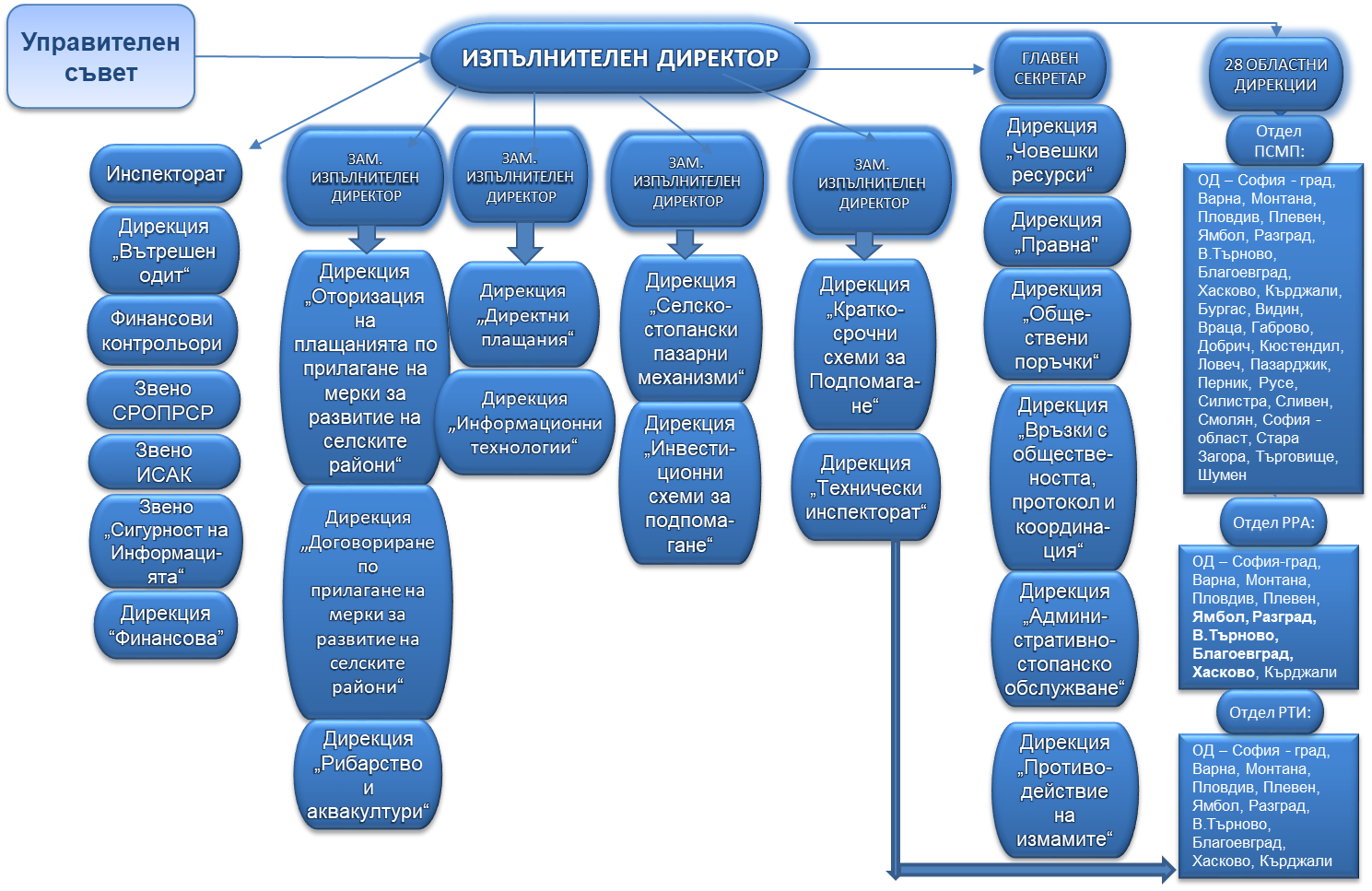 Организацията на фонда е регламентирана с Устройствения правилник на ДФЗ. Органи на управление на фонда са Управителният съвет (УС) и изпълнителният директор.Заместник-изпълнителните директори подпомагат изпълнителния директор при изпълнение на неговите функции и отговарят пряко за съответните организационни структури и дейности съгласно ресорното си разпределение, определено с решение на Управителния съвет. Заместник-изпълнителните директори, съгласно определените им ресори, отговарят и за съответните дейности на териториалните структури на фонда.Административното ръководство на администрацията на фонда се осъществява от главен секретар. Фондът е структуриран в Централно управление и в 28 областни дирекции. Администрацията на централното управление на фонда е организирана в 7 дирекции обща администрация, 10 дирекции специализирана администрация, финансови контрольори, звено „Сигурност на информацията”, дирекция „Вътрешен одит“, звено „Интегрирана система за администриране и контрол“ (ИСАК), „Инспекторат“ и звено „Сертификация на разходите по Оперативната програма за развитие на сектор „Рибарство“.С Постановление на Министерския съвет № 418 от 14.12.2022 г. за изменение и допълнение на Устройствения правилник на Държавен фонд „Земеделие“ (ДФЗ), приет с Постановление № 151 на Министерския съвет от 2012 г. (обн., ДВ, бр. 55 от 2012 г.; изм. и доп., бр. 60 от 2014 г., бр. 30 от 2015 г., бр. 34 от 2016 г., бр. 2 от 2018 г. и бр. 20 от 2020 г.) е увеличена числеността на персонала на ДФЗ със 130 щатни бройки и общата численост на персонала става 1 693 броя.Изменението на Устройствения правилник на ДФЗ е с цел оптимизация на организационната структура, както и ефективно управление на процесите, за които Държавен фонд „Земеделие“ отговаря съгласно европейското и националното законодателство, включително изпълнение на изискванията на новия програмен период от Общата селскостопанска политика.В тази връзка се създадоха две нови дирекции – „Мониторинг, докладване и оценка“ и „Специализирани проверки и последващ контрол“. Също така се трансформира звено „Интегрирана система за администриране и контрол“ в дирекция „Интегрирани информационни системи“, която да управлява и функциите в областта на информационните технологии. През настоящия програмен период Европейската комисия (ЕК) отделя значително внимание на административния капацитет и именно поради това наличието на експертен потенциал е едно от ключовите изисквания за одобрението на новите програми. Това налага допълнителни разходи за персонал, в т.ч. за заплати, осигурителни вноски и други възнаграждения и плащания за персонал, включително за обезщетения. Загубата на вече изграден експертен потенциал ще затрудни обслужването на продуктите/услугите предоставяни по новите програми. Една от мерките за запазване и развитие на административния капацитет е увеличение на заплатите на служителите.През 2023 г. продължава подготовката на новия програмен период след 2023 г., което предполага увеличаване на отговорностите и административната тежест върху ДФЗ.Ниското ниво на възнаграждение на служителите затруднява ефикасната дейност на администрацията предвид нарастващите отговорности и задачи пред институцията във връзка с прилагането на настоящия програмен период. Липсата на еквивалентност в размера на заплащането съобразно ангажираността на служителите води до текучество на подготвени кадри в областта, което възпрепятства ефективната организация на работния процес и оптималното разпределение на функционалните задължения на служителите.ПРЕГЛЕД НА НАСТЪПИЛИТЕ ПРЕЗ ОТЧЕТНИЯ ПЕРИОД ПРОМЕНИ НА ПОКАЗАТЕЛИТЕ ПО БЮДЖЕТАПрез отчетния период са извършени промени по бюджета на Държавен фонд „Земеделие“ за 2022 г. във връзка с Постановление на Министерския съвет № 45 от 07.04.2022 г. за одобряване на допълнителни разходи за 2022 г. по бюджета на Държавен фонд „Земеделие” за финансиране на разходи за данък върху добавената стойност на общини по одобрени за подпомагане проекти по Програмата за развитие на селските райони за периода 2014 – 2020 г. и по Програмата за морско дело и рибарство за периода 2014 – 2020 г.; Постановление на Министерския съвет № 353 от 02.11.2022 г. за одобряване на допълнителни разходи за 2022 г. по бюджета на Държавен фонд „Земеделие” за финансиране на разходи за данък върху добавената стойност на общини по одобрени за подпомагане проекти по Програмата за развитие на селските райони за периода 2014 – 2020 г.; Постановление на Министерския съвет № 59 от 15.04.2022 г. за одобряване на допълнителни разходи по бюджета на Държавен фонд „Земеделие“ за 2022 г. за подпомагане на земеделски стопани – за осигуряване на достатъчна ликвидност за земеделски стопани от първичното селскостопанско производство – животновъди, отглеждащи едри и дребни преживни животни и пчелни семейства, и производители на плодове и зеленчуци, маслодайна роза и ориз, за да се противодейства на негативното влияние на последиците от пандемията и за осигуряване на непрекъснатост на икономическата дейност; Постановление на Министерския съвет № 247 от 17.08.2022 г. за одобряване на допълнителни разходи по бюджета на Държавен фонд „Земеделие“ за 2022 г. за осигуряване на ликвидност на земеделските стопани и за подкрепа на свиневъдите и птицевъдите за хуманно отношение към животните, както и за осигуряване на подкрепа на земеделските стопани по национални мерки за компенсации на повишените цени на енергоносители, фуражи, препарати за растителна защита, горива и торове; предоставени трансфери на бенефициери - бюджетни организации по схемите за преходна национална помощ и държавните помощи, плащания за финансиране на разходи за данък върху добавената стойност по одобрени проекти на общини по Програмата за развитие на селските райони и Програма морско дело и рибарство; вътрешнокомпенсирани промени по показателите на бюджета на ДФЗ с цел осигуряване на ресурс за изплащане на средства по схемите за преходна национална помощ и държавни помощи на юридически лица с нестопанска цел; за изплащане на средства по сключени договори по държавни помощи с инвестиционен характер. Нормативните основания за извършените промени са чл. 109, ал. 3 и ал. 5, чл. 110, ал. 4 и ал. 5, и чл. 112, ал. 2 и 3 от Закона за публичните финанси.Приложение № 4 – Преглед на настъпилите през отчетния период промени на показателите по бюджетаПРЕГЛЕД НА ИЗПЪЛНЕНИЕТО НА ПОЛИТИКАТА В ОБЛАСТТА НА ЗЕМЕДЕЛИЕТО И СЕЛСКИТЕ РАЙОНИДържавен фонд „Земеделие” участва в прилагането на политиката на Министерството на земеделието в областта на земеделието и селските райони като:изпълнява функциите на Разплащателна агенция от датата на издаване на акта за акредитация;предоставя целеви кредити в областта на земеделието и прилага държавни помощи в областта на земеделието и рибарството със средства от държавния бюджет;изпълнява функциите на агенция „САПАРД“ съгласно Многогодишното финансово споразумение;изпълнява функциите съгласно Регламент (ЕС) № 1306/2013 на Европейския парламент и на Съвета относно финансирането, управлението и мониторинга на общата селскостопанска политика и за отмяна на регламенти (ЕИО) № 352/78, (ЕО) № 165/94, № 2799/98, № 814/2000, № 1290/2005 и № 485/2008 на Съвета (Регламент (ЕС) № 1306/2013) (OB, L 347, 20.12.2013 г.).Дейността на фонда е основана на Закона за подпомагане на земеделските производители, чието изпълнение е възложено на министъра на земеделието.Фондът споделя дългосрочната визия на Република България, обвързана с изграждане на конкурентно, ефективно, икономически и екологично устойчиво българско селско стопанство, защита на пазара на земеделски продукти от сътресения и подобряване качеството на живот в селските райони.ИЗПЪЛНЕНИЕ НА СТРАТЕГИЧЕСКИТЕ И ОПЕРАТИВНИ ЦЕЛИФондът допринася за постигане на стратегическите и оперативни цели, заложени в политиката на Министерството на земеделието, в рамките на Общата селскостопанска политика (ОСП) на Европейския съюз (ЕС).В този смисъл дейността на фонда е подчинена на следните стратегически цели: ефективно, конкурентоспособно и пазарно-ориентирано земеделие; устойчиво развитие на отрасъла;подобряване качеството на живот и разнообразяване на икономиката в селските райони.Оперативните цели включват:ефективно усвояване на средства от Европейския фонд за гарантиране на земеделието и Европейския земеделски фонд за развитие на селските райони чрез добро административно и финансово управление и контрол;насърчаване устойчивото използване на поземлените ресурси и опазването на природните ресурси в селските райони чрез прилагане на агроекологични мерки;подпомагане развитието на ефективно растениевъдство и животновъдство чрез изплащане на субсидии и прилагане на програми за развитие на селските райони;стабилизиране на пазарите на земеделски продукти чрез оказване на пазарна финансова подкрепа;повишаване на доходите на производителите чрез директни плащания на площ и държавни помощи;разширяване структурата на икономиката и подобряването на инфраструктурата и услугите в селските райони чрез прилагане на Програмата за развитие на селските райони;договаряне и разплащане на финансовите средства по Програмата за развитие на селските райони съгласно изготвените индикативни годишни програми при спазване на сроковете, предвидени в тях и намаляване на сроковете за обработка на документи от администрацията и опростяване на процедурите за кандидатстване.В изпълнение на политиката в областта на земеделието и селските райони Държавен фонд „Земеделие” прилага следните бюджетни програми:8400.01.01	Бюджетна програма „Развитие на селските райони” 8400.01.02	Бюджетна програма „Селскостопански пазарни механизми” 8400.01.03	Бюджетна програма „Директни плащания и мерки за специфично подпомагане” 8400.01.04	Бюджетна програма „Държавни помощи, национални доплащания и САПАРД”.През 2022 г. продължава успешното изпълнение на програмите, схемите и мерките, подпомагащи ефективното, конкурентоспособно и  устойчиво земеделие.Запазва се тенденцията на нарастване на изплатените субсидии, насочени към подобряване качеството на живот и разнообразяване на икономиката в селските райони. Постигнато е добро усвояване на средствата от ЕФГЗ и ЕЗФРСР.Условно прилаганите схеми и мерки могат да бъдат разделени на две групи:Мерки с фиксирани ставки на кампаниен принцип и мерки, свързани с извършването на текущи разходи или капиталови трансфери за бързооборотни проекти. Такива са всички мерки по бюджетна програма „Директни плащания и мерки за специфично подпомагане”, директните плащания от ПРСР, училищните схеми и други. Поради специфичния им характер, по тези мерки се наблюдава почти пълно изпълнение на планирания бюджет и се запазва стабилният и предвидим темп на подпомагане на бенефициерите.Инвестиционни мерки, свързани с капиталови трансфери за частни лица или капиталови разходи на публични бенефициери, например мерки за подобряване на инфраструктурата, както и мерки, насочени към местни инициативни групи, организации на производителите и други, при които се изисква по-голяма активност от страна на бенефициерите. Изпълнението на такива схеми и мерки все още не е достигнало оптимални нива, за което влияние оказват следните фактори:Промени в нормативната уредба, засягащи прилаганите програми;Готовността и активността на бенефициерите;Трудният достъп до финансови ресурси, предоставяни от страна на банкови и други институции, необходими за реализацията на проектите;По-дългото време, необходимо за планиране и изпълнение на инфраструктурни и други по-мащабни проекти.ИЗПЪЛНЕНИЕ НА КЛЮЧОВИТЕ ИНДИКАТОРИКлючовите индикатори са финансово изражение на изпълнението на конкретните мерки, прилагани от Държавен фонд „Земеделие“ в рамките на различните програми и схеми за подпомагане на селскостопанския отрасъл.Изпълнение на бюджета по ПРСР 2014 - 2020 съгласно правилото N+3: Съгласно европейското законодателство бюджетът на всяка програма за развитие на селските райони е разделен по години от 2014 до 2020, като средствата за всяка година могат да бъдат разплатени на единствено в рамките на следващите три години. Целевите стойности на индикатора са съобразени с плана на програмата за целия период 2014 - 2020 г., в който е заложен оптимален ритъм на плащанията за осигуряване на пълно усвояване на бюджета.Изпълнение на мерките за подкрепа на пазара и на организациите на производителите: Отнася се за следните мерки: оперативни програми и схеми за групи производители в сектора на плодовете и зеленчуците, преструктуриране и конверсия на винени лозя, промоции в трети страни и популяризиране на пазарите на трети държави от Националната програма за подпомагане на лозаро-винарския сектор, промоционални програми, национални програми по пчеларство, училищен плод и училищно мляко.Индикаторът Изпълнение на директните плащания към земеделските производители включва както отделените от производството плащания, така и обвързаната подкрепа.Изпълнението на индикатора държавни помощи се осъществява чрез предоставяне на безвъзмездна финансова помощ на земеделските стопани със средства от националния бюджет. Прилаганите към момента схеми за държавни помощи в селското стопанство са нотифицирани от Министерството на земеделието и са одобрени от Европейската комисия на база на действащото законодателство на ЕС в областта на държавните помощи.Схеми за преходна национална помощ - целта им е да приближи нивото на подкрепа на българските производители с останалите държави-членки и да повиши конкурентоспособността им. Схемите се определят от Министерство на земеделието съобразно водената политика, след одобрена нотификация от Европейската комисия. Финансирането им е изцяло от националния бюджет.Изпълнението на директните плащания и преходната национална помощ изпълнението надвишава целевите стойности на индикаторите. С извършените извънредни плащания изпълнението на държавните помощи е 248%. По отношение на пазарните мерки изпълнението на индикатора e 65% (68,3 млн. лв. от 104,8 млн. лв.) Изпълнение на бюджета по ПРСР 2014 - 2020 по правилото N+3 е 119% или 554,8  млн. лв. платени при целева стойност 467,3 млн. лв.)Подробна информация е налична в прегледа на съответните бюджетни програми.Таблица № 2 -  Справка за степента на изпълнение на ключовите индикатори за изпълнение и техните целеви стойности към 31.12.2022 г., включени в АСБП за периода 2022-2024 г. СТЕПЕН НА ДОСТИГАНЕ НА ОЧАКВАНИТЕ ПОЛЗИ/ЕФЕКТ ЗА ОБЩЕСТВОТОПолитиката в областта на земеделието и селските райони е насочена към постигане на следните ползи за обществото:възраждане на българското селско стопанство;повишаване на доходите и подобряване качеството на живот на бенефициерите на фонда;опазване на селските райони, с техните културни особености, традиции и бит;спиране обезлюдяването на селските райони;техническа и технологична модернизация на сектора и изграждане на стабилен пазар на земеделски продукти;увеличаване дела на биологичното производство;развитие на ефективен животновъден и растениевъден сектор;устойчиво развитие на земеделието на базата на високоефективно земеделско производство, опазващо околната среда.Предвид спецификите на дейността си, Държавен фонд „Земеделие” използва за отчитане на своя принос към гореизброените ползи изцяло финансови показатели, представени в приложение № 5.Приложение № 5.1 – Отчет на показателите за полза/ефект Други институции, допринесли за постигането на ползата/ефектаМинистерство на земеделието;Министерство на финансите;Институциите на Европейския съюз;Разплащателните агенции на други страни-членки на ЕС;Национална агенция по приходите;Българска Народна Банка;Търговски банки;Българската агенция по безопасност на храните.Източници на информация за данните по показателите за полза/ефектВсички данни са налични в информационните системи на Държавен фонд „Земеделие”. Качеството на данните е гарантирано от Системата за управление на качеството и информационната сигурност (СУКИС), внедрени съгласно стандарти ISO 27001:2013 и ISO 9001:2015, както и от Интегрираната система за администриране и контрол (ИСАК) и Информационната система за управление и наблюдение (ИСУН 2020).ОТГОВОРНОСТ ЗА ИЗПЪЛНЕНИЕТО НА ЦЕЛИТЕИнституциите, пряко отговорни за изпълнението на целите на политиката в областта на земеделието и селските райони са:Министерство на земеделието;Държавен фонд „Земеделие”.ПРЕГЛЕД НА ИЗПЪЛНЕНИЕТО НА БЮДЖЕТНА ПРОГРАМА „РАЗВИТИЕ НА СЕЛСКИТЕ РАЙОНИ”Степен на изпълнение на заложените в програмата целиПрограмата допринася към политиката на Министерството на земеделието в областта на земеделието и селските райони, подпомагайки развитието на селските райони чрез прилагане на набор от мерки. Основните цели в тази насока са:Повишаване на конкурентоспособността на селското стопанство и жизнеспособността на стопанствата за повишаване на доходите на производителите и осигуряване на доставката на качествени хранителни продукти; Опазване на екосистемите и устойчиво управление за използване на природните ресурсите в земеделието, горското стопанство и хранителната промишленост;Социално-икономическо развитие на селските райони, осигуряващо нови работни места, намаляване на бедността, социално включване и по-добро качество на живот;Насърчаване на иновациите в производството, пазарната организация и управлението;Предотвратяване и приспособяване към климатичните промени;Опазване и възстановяване на околната среда.За изпълнение на горепосочените цели в Програмата за развитие на селските райони 2014 - 2020 г. са заложени редица приоритети (фокус области), чието изпълнение продължава успешно и през 2022 г. Държавен фонд „Земеделие”, в качеството си на разплащателна агенция, може да представи следните финансови данни за изпълнението на програмните цели:Таблица № 3 - Плащания по приоритети от ПРСР 2014-2020 г. за периода 01.01-31.12.2022 г. (хил. лв.)Предоставени услуги, изпълнени дейности и постигнати резултатиОсновната услуга в рамките на бюджетната програма е предоставяне на финансова помощ на бенефициери от бюджета на ПРСР 2014 - 2020 г. Услугата е неразделна част от цялостната работа на Държавен фонд „Земеделие“ като акредитирана разплащателна агенция, изпълняваща функциите по „Регламент (ЕС) № 1306/2013 на Европейския парламент и на Съвета относно финансирането, управлението и мониторинга на общата селскостопанска политика.Програмата се изпълнява чрез дейности като:Обработка на заявления/проектни предложения и сключване на договори за безвъзмездна финансова помощ по част от мерките от Програмата за развитие на селските райони 2014 - 2020 г. (договориране);Обработка на заявления по мерките, където няма договориране (директни плащания, консултантски услуги и други);Извършване на административни проверки, проверки на място, оторизиране и извършване на плащанията по всички прилагани мерки;Счетоводство, финансова отчетност, контрол и всички други свързани дейности.През 2022 г. се прилагат следните мерки и подмерки от ПРСР 2014 - 2020 г.:Мерки и подмерки с договориране:мярка 4 „Инвестиции в материални активи”подмярка 4.1 „Инвестиции в земеделски стопанства”;подмярка 4.1.2. „Инвестиции в земеделски стопанства по Тематична подпрограма за развитие на малки стопанства”;подмярка 4.2 „Инвестиции в преработка/маркетинг на селскостопански продукти”;подмярка 4.2.2 „Инвестиции в преработка/маркетинг на селскостопански продукти по Тематична подпрограма за развитие на малки стопанства“.мярка 5 „Възстановяване на селскостопански производствен потенциал, претърпял щети в резултат на природни бедствия, и въвеждане на подходящи превантивни мерки“подмярка 5.1 „Подкрепа за инвестиции в превантивни мерки, насочени към ограничаване на последствията от вероятни природни бедствия, неблагоприятни климатични явления и катастрофични събития“; подмярка 5.2 „Инвестиции за възстановяване на потенциала на земеделските земи и на селскостопанския производствен потенциал, нарушени от природни бедствия, неблагоприятни климатични явления и катастрофични събития“.мярка 6 „Развитие на стопанства и предприятия”подмярка 6.1 „Стартова помощ за млади земеделски стопани”;подмярка 6.3 „Стартова помощ за развитието на малки стопанства”;подмярка 6.4.1 „Инвестиции в подкрепа на неземеделски дейности“.мярка 7 „Основни услуги и обновяване на селата в селските райони”подмярка 7.2 „Инвестиции в създаването, подобряването или разширяването на всички видове малка по мащаби инфраструктура";подмярка 7.3.  „Широколентова инфраструктура, включително нейното създаване, подобрение и разширяване, пасивна широколентова инфраструктура и мерки за достъп до решения чрез широколентова инфраструктура и електронно правителство“;подмярка 7.6 „Проучвания и инвестиции, свързани с поддържане, възстановяване и подобряване на културното и природно наследство на селата".мярка 8 „Инвестиции в развитие на горските райони и подобряване на жизнеспособността на горите“подмярка 8.1 „Залесяване и поддръжка“;подмярка 8.3 „Предотвратяване на щети по горите от горски пожари, природни бедствия и катастрофични събития“;подмярка 8.4 „Възстановяване на щети по горите от горски пожари, природни бедствия и катастрофични събития“;подмярка 8.6 „Инвестиции в технологии за лесовъдство и в преработката, мобилизирането и търговията на горски продукти“ . мярка 9 „Учредяване на групи и организации на производители”мярка 19 „Водено от общностите местно развитие“подмярка 19.1 „Помощ за подготвителни дейности“ в частта на малките пилотни проекти;подмярка 19.2 „Прилагане на операции в рамките на стратегии за Водено от общностите местно развитие“;мярка 20 „Техническа помощ“;подмярка 21.3 „Извънредно временно подпомагане за малки и средни предприятия и признати групи и организации на производители COVID 19”.Мерки без договориране:подмярка 2.1.1 „Консултантски услуги за земеделски и горски стопани” и 2.1.2 „Консултантски услуги за малки земеделски стопанства” от мярка 2 „Консултантски услуги, услуги по управление на стопанството и услуги по заместване в стопанството”;мярка 10 „Агроекология и климат“ и мярка 11 „Биологично земеделие“;мярка 12 „Плащания по „Натура-2000” и Рамковата директива  за водите“;мярка 13 „Плащания за райони, изправени пред природни или други специфични ограничения“;мярка 14 „Хуманно отношение към животните“;мярка 21 „Извънредно временно подпомагане за земеделските стопани и малки и средни предприятия, които са особено засегнати от кризата, предизвикана от COVID-19“;мярка 22.1 „Извънредно временно подпомагане за земеделските стопани, които са особено засегнати от последиците от Руското нашествие в Украйна“.Съгласно Регламент (ЕС) 2020/2220 на Европейския парламент и на Съвета от 23 декември 2020 година България следва да ползва в текущия програмен период част от бюджета за следващият програмен период.В съответствие с Регламент (ЕС) 2020/2094 на Съвета  за създаване на Инструмент на Европейския съюз за възстановяване (ЕИВ) с цел подкрепа на възстановяването след кризата с COVID-19, за периода 2021-2025 г. се предоставят и допълнителни средства със 100% финансиране от ЕЗФРСР. В резултат срокът за плащане по ПРСР 2014 - 2020 г. беше удължен до края на 2025 г., а бюджетът увеличен до 7 418,58 млн. лв. публични разходи.От тях публичните средства за директни плащания по ПРСР са 2 338,86 млн. лв., разпределени равномерно по кампании. Бюджетът за развитие на селските райони е 5 079,72 млн. лв., от който към 31.12.2022 г. са договорени средства в размер на 3 331,05 млн. лв.Към края на 2022 г. усвояването на база разходи за деклариране пред ЕК след извършени оторизации и плащания е 4 493,96 млн. лв. (61%), от които 3 625,67 млн. лв. от ЕЗФРСР. В това число през календарната 2022 г. са изплатени 683,51 млн. лв. (554,83 млн. лв. от ЕЗФРСР).Таблица № 4 - Изпълнение на ПРСР 2014 - 2020 г. към 31.12.2022 г. (публични средства, хил. лв.)* Индикативно съгласно Единадесето изменение на ПРСР** Сумата на приемите е възможно да надвишава индикативния бюджет по подмярката.*** Счетоводни данни, вкл. договори на РА, стари ангажименти и договори на МЗм и Местните ИГФигура № 1 - Плащания по ПРСР 2014 - 2020 г. към 31.12.2022 г. (млн. лв.)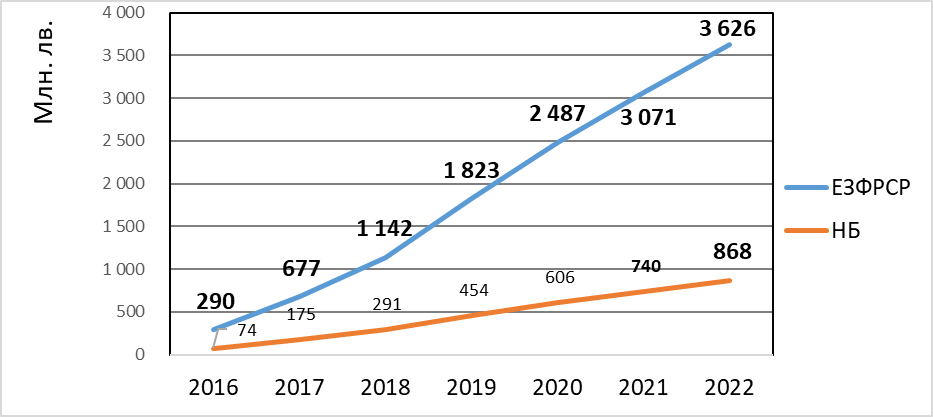 Фигура № 2 – Процентно изпълнение на основните мерки с договориране към 31.12.2022 г. спрямо индикативния бюджет на мярката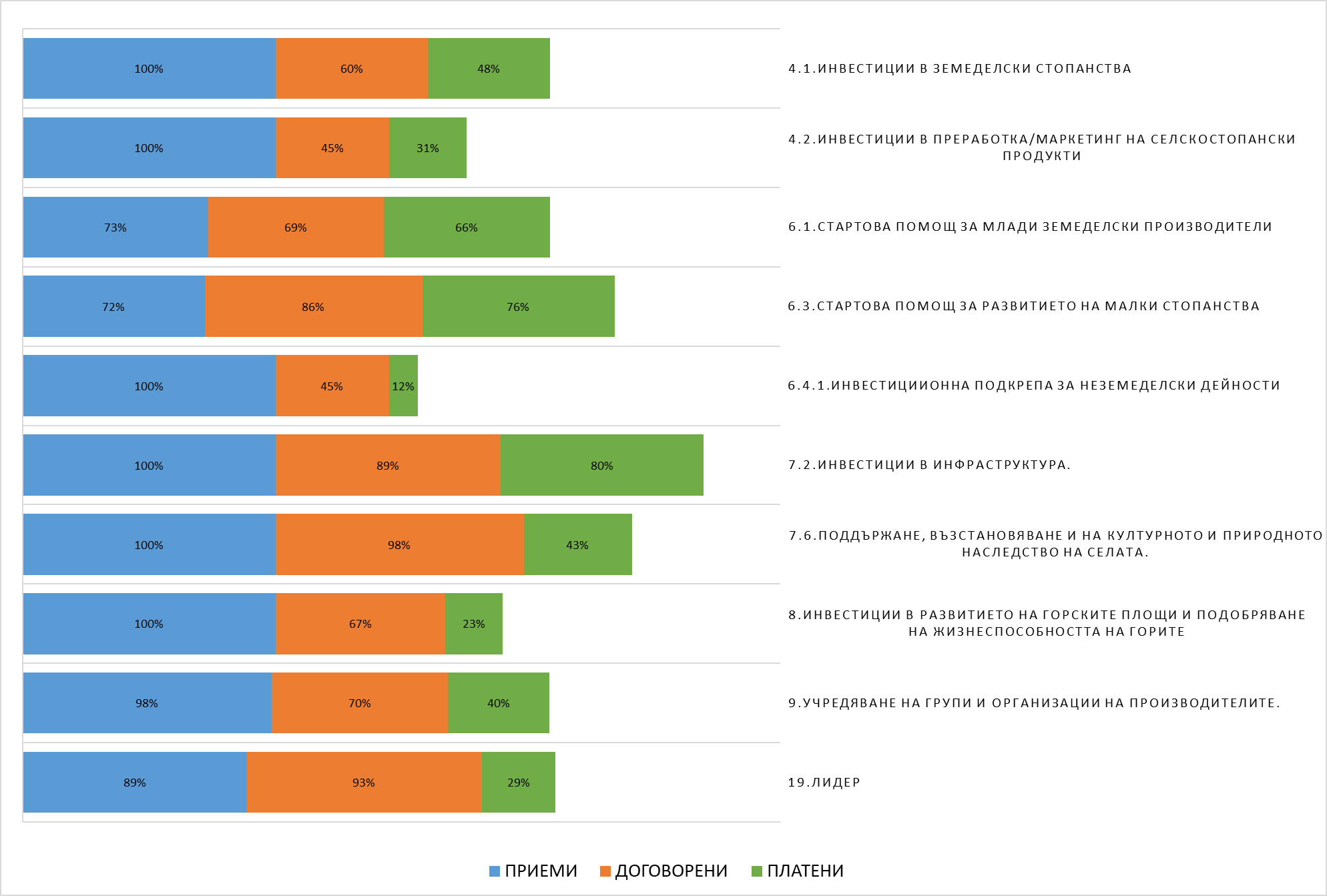 Следващата таблица представя разбивка на плащанията през 2022 г. по мерки, съответстващи на приоритетите от таблица № 3, чието изпълнение е пряко свързано с постигане на целите на самата бюджетната програма.Таблица № 5 - Плащания по ПРСР 2014 - 2020 г. към 31.12.2022 г. (мерки, хил. лв.)Подробна информация за сключените договори от ДФЗ - Разплащателна агенцияВърху процеса на договориране оказват влияние и фактори като:Обработката на голям брой проекти за предоставяне на безвъзмездна финансова помощ прeз 2022 г. и затруднение в спазването на сроковете за договаряне;Затруднения при изпълнението на договорите, вследствие на ковид пандемията, както и на растящата инфлация, довела до значително увеличение на пазарните цени;Проблеми, свързани с прилагане нормативна уредба по мерките/подмерките от ПРСР 2014-2020 г. за приемите чрез ИСУН 2020.До 31.12.2022 г. ДФЗ е сключил 11 098 договора за 2 888 726 089 лв.Таблица № 6 – Договори, сключени от РА по ПРСР 2014 - 2020 г. към 31.12.2022 г. (лв.)Подмярка 4.1 „Инвестиции в земеделски стопанства” – прием през ИСУНПрез 2020 г. е обявен прием по Процедура чрез подбор № BG06RDNP001-4.008 „Целеви прием за земеделски стопани в сектор Животновъдство“ по подмярка 4.1 „Инвестиции в земеделски стопанства“ от мярка 4 „Инвестиции в материални активи“ на Програма за развитие на селските райони за периода 2014-2020 г. В рамките на цитирания прием са подадени общо 647 проектни предложения със стойност на заявената безвъзмездна финансова помощ (БФП) от       147 101 758 лв. Поради големия интерес бюджетът по процедурата е увеличен на левовата равностойност на  62 000 000 евро (121 259 600 лв.). Проектните предложения са обработени и оценката е приключена с Оценителен доклад, като през 2022 г. са сключени 492 договора с одобрени кандидати, с одобрена БФП в размер на          104 932 980 лв. През 2021 г. е стартиран прием на проектни предложения по процедура чрез подбор № BG06RDNP001-4.012 по подмярка 4.1 „Инвестиции в земеделски стопанства“. Със Заповед № РД09-639 от 21.06.2021г.  бюджетът по процедурата е увеличен на 220 880 000 евро (431 997 104 лв.), от които 130 490 976 лв. са средства от инструмента на Европейския съюз за възстановяване (European Union Recovery Instrument – EURI). След удължаване на срока за прием са приети 1 868  заявления с обща стойност на заявената субсидия в размер на 734 722 907 лв. Обработката на подадените в рамките на приема проектни предложения е приключила в края на 2022 г.Подмярка 4.1.2 „Инвестиции в земеделски стопанства по Тематична подпрограма за развитие на малки стопанства“Със Заповед № РД09-568/16.07.2020 г. е обявена процедура чрез подбор № BG06RDNP001- 4.009 по подмярка 4.1.2. „Инвестиции в земеделски стопанства по Тематична подпрограма за развитие на малки стопанства“. Общият размер на безвъзмездната финансова помощ по процедурата е в размер на 9 779 000 лв. Постъпили са 286 проекта с обща стойност на заявената безвъзмездна финансова помощ 4 090 767 лв. От тях за разглеждане са разпределени 258 бр. проектни предложения, а останалите 28 са оттеглени от кандидатите. През 2022 г. обработката на подадените в рамките на приема заявленията е приключила. Сключени са 56 административни договори със стойност на одобрената безвъзмездна финансова помощ в размер на 1 362 905 лв.Подмярка 4.2 „Инвестиции в преработка/маркетинг на селскостопански продукти”През 2018 г. е обявена процедура за прием (BG06RDNP001-4.001) чрез подбор на проектни предложения по подмярка 4.2 „Инвестиции в преработка/маркетинг на селскостопански продукти”. Разполагаемият бюджет по приема е в размер на 85 000 000 евро (166 243 000 лв.). Съгласно Заповед № РД 09-767 от 29.07.2021 г. бюджетът по процедурата е увеличен, в резултат на което на 19.08.2021 г. е назначена нова Оценителна комисия за разглеждане, оценяване и класиране на 21 броя проектни предложения, получили между 66 и 69 точки, съгласно критериите за подбор по подмярката на етап предварителна оценка. През 2022 г. е  приключена оценката на етап техническа и финансова оценка (ТФО), като през отчетния период са сключени 12 административни договора на стойност 11 921 396 лв.През 2021 г. е обявена процедура за прием BG06RDNP001-4.015. Крайната дата за подаване на проектни предложения бе удължена до 31.03.2022 г. Разполагаемият бюджет по приема е в размер на 197 956 861 евро /387 164 029 лв./. През 2022 г. са постъпили 371 проектни предложения със стойност на заявената БФП в размер на 466 870 185 лв. През 2022 г. е обявена процедура за прием BG06RDNP001-4.014. Предвиденият финансов ресурс за предоставяне на безвъзмездна помощ на допустимите кандидати по процедурата е в размер на 39 116 000 лв. През 2022 г. са постъпили 97 проектни предложения със стойност на заявената БФП в размер на 46 969 958 лв.Подмярка 5.1 „Подкрепа за инвестиции в превантивни мерки, насочени към ограничаване на последствията от вероятни природни бедствия, неблагоприятни климатични явления и катастрофични събития“ Със Заповед № РД 09-395 от 08.05.2020 г. е обявена процедура за прием (BG06RDNP001-5.001) чрез подбор на проектни предложения по подмярка 5.1 „Подкрепа за инвестиции в превантивни мерки, насочени към ограничаване на последствията от вероятни природни бедствия, неблагоприятни климатични явления и катастрофични събития“ от мярка 5 „Възстановяване на селскостопански производствен потенциал, претърпял щети в резултат на природни бедствия, и въвеждане на подходящи превантивни мерки“ от Програмата за развитие на селските райони за периода 2014 - 2020 г. Общият размер на БФП по процедурата е в размер на 45 905 931 лв., с гарантиран бюджет в размер 9 387 840 лв. за кандидати – публични субекти.През 2022 г. са сключени 3 броя договори с кандидати по процедура - публични субекти (Българската агенция по безопасност на храните (БАБХ), Изпълнителна агенция „Борба с градушките“ и Национален диагностичен научноизследователски ветеринарномедицински институт „Проф. Д-р Г. Павлов”) на стойност 7 292 556 лв. Процедура № BG06RDNP001-5.003 – частни субекти:През 2021 г. е обявен прием по подмярка 5.1 „Подкрепа за инвестиции в превантивни мерки, насочени към ограничаване на последствията от вероятни природни бедствия, неблагоприятни климатични явления и катастрофични събития“ (BG06RDNP001-5.003). Общият размер на безвъзмездната финансова помощ по процедуратa е в размер на 23 469 600 лв.Постъпили са 22 проектни предложения с обща стойност на заявената безвъзмездна финансова помощ от 9 537 649 лв. През 2022 г. са сключени 20 договора с одобрени кандидати за  7 120 323 лв.Процедура № BG06RDNP001-5.004 – публични субекти:По обявения през 2021 г. прием на проекти по подмярка 5.1 „Подкрепа за инвестиции в превантивни мерки, насочени към ограничаване на последствията от вероятни природни бедствия, неблагоприятни климатични явления и катастрофични събития“ са постъпили 2 проектни предложения на стойност 1 885 346 лв. Назначената оценителна комисия е приключила работата си и е издала оценителен доклад, които е одобрен от изпълнителния директор на ДФ „Земеделие“ на 12.11.2021 г. По процедурата са одобрени за финансиране всички подадени проектни предложения, като одобрената безвъзмездна финансова помощ по проектите е 1 876 230 лв. Договорите са сключени през 2022 г.Подмярка 5.2 „Инвестиции за възстановяване на потенциала на земеделските земи и на селскостопанския производствен потенциал, нарушени от природни бедствия, неблагоприятни климатични явления и катастрофични събития“На 18.08.2020 г., със Заповед № РД 09-654 от 17.08.2020 г. е обявена процедура за прием по подмярка 5.2 „Инвестиции за възстановяване на потенциала на земеделските земи и на селскостопанския производствен потенциал, нарушени от природни бедствия, неблагоприятни климатични явления и катастрофични събития“ в ИСУН 2020.  Подпомагането по процедура № BG06RDNP001-5.002 е насочено към възстановяване на производствения потенциал, нарушен от остро заразни заболявания по свинете, дребните преживни животни (овце и кози) и птиците. Помощта е предназначена за възстановяване на онези компоненти от производствения потенциал на фермата, които са били повредени или унищожени в резултат на посочените събития.Общият бюджет по процедурата е в размер  на 15 646 400 лв. Постъпили са 3 проектни предложения с обща стойност на заявената безвъзмездна финансова помощ в размер на 1 903 600 лв.  Към края на 2022 г. е извършена проверка за съответствие с критериите за подбор и допустимост на подадените проектни предложения на етап оценка на административното съответствие и допустимостта (ОАСД) и техническа и финансова оценка (ТФО) и след изготвен окончателен оценителен доклад са одобрени 2 проектни предложения с обща стойност на одобрената БФП в размер на 1 205 509 лв. За третия проект е заявена БФП в размер на 335 459 лв., като обработката на проектното предложение ще бъде приключена след получаване на становище от БАБХ, с цел определяне на размера на допустимите за подпомагане разходи по проекта.Подмярка 6.1 „Стартова помощ за млади земеделски стопани”В рамките на приема по процедура  BG06RDNP001-6.011, обявен в края на 2021 г., са подадени 218 проектни предложения с размер на заявената финансова помощ 10 512 425 лв. Обработката на подадените проектни предложения е приключила и са изпратени писма за одобрение на 175 кандидата по процедурата. До края на 2022 г. са сключени 85 административни договора на стойност 4 156 075 лв.През 2022 г. стартира прием на проектни предложения (ПП) по процедура чрез подбор BG06RDNP001-6.013 по подмярка 6.1 „Стартова помощ за млади земеделски стопани“ от Програмата за развитие на селските райони за периода 2014 - 2020 г., с период на прием от 01.11.2022 г. до 06.01.2023 г. и бюджет от 30 314 900 лв. Срокът за подаване на ПП по процедурата е удължен до 31.01.2023 г.Подмярка 6.3 „Стартова помощ за развитието на малки стопанства”Със заповед № РД 09-753/26.07.2021 г. на заместник–министъра на земеделието бе увеличен бюджетът по процедура BG06RDNP001-6.007 с 4 635 246 лв., в резултат на което през 2022 г. са сключени 17 договора на стойност 498 729 лв.На 06.03.2020 г. стартира целеви прием на проектни предложения по процедура чрез подбор BG06RDNP001-6.008 по подмярка 6.3 „Стартова помощ за развитието на малки стопанства” от Програмата за развитие на селските райони за периода 2014 -2020 г. Във връзка с установените в страната през последните години огнища на силно заразни болести по дребните преживни животни, свине и птици, подмярката е насочена към сектор „Животновъдство“ с цел повишаване на биосигурността в страната. Общият размер на средствата, които са предоставени по процедурата за всички одобрени ПП възлиза на 11 734 800 лв.Постъпили са 214 бр. проектни предложения, от които 197 бр. са разпределени за обработка. За 2022 г. са с сключени 112 административни договора на стойност 3 285 744 лв.В края на 2021 г. е обявен прием на проектни предложения по процедура чрез подбор BG06RDNP001-6.012 по подмярка 6.3 „Стартова помощ за развитието на малки стопанства”, с крайна дата за подаване на заявления до 02.03.2022 г. и бюджет от 39 116 000 лв. Обработката на постъпилите 1496 бр. проектни предложения е приключила през 2022 г. и за финансиране са предложени 1 298 от тях. До края на годината са сключени договори с 658 от одобрените кандидати на стойност 19 303 746 лв.Подмярка 6.4.1 „Инвестиции в подкрепа на неземеделски дейности“Със Заповед № РД 09-830 от 04.09.2018 г. е обявена процедура чрез подбор на проектни предложения № BG06RDNP001-6.003 „Развитие на услуги във всички сектори и други неземеделски дейности“ по подмярка 6.4.1 „Инвестиции в подкрепа на неземеделски дейности“ от мярка 6 „Развитие на стопанства и предприятия“ от ПРСР 2014 - 2020 г. Разполагаемият бюджет по приема е 68 453 000 лв. Приети са 471 проектни предложения, подлежащи на оценка, с обща стойност на БФП  127 942 988 лв. Със Заповед № РД 09-696 от 12.07.2021 г. на Ръководителя на управляващия орган на ПРСР 2014-2020 г. е увеличен бюджета по процедура чрез подбор № BG06RDNP001-6.003 „Развитие на услуги във всички сектори и други неземеделски дейности“ по подмярка 6.4.1. „Инвестиции в подкрепа на неземеделски дейности“ от ПРСР 2014 – 2020 г., както следва:за проектни предложения, подадени от кандидати микропредприятия и земеделски стопани за дейности, свързани със „Социални грижи с  настаняване на възрастни лица и хора с физически увреждания“ и „Дневни грижи за малки деца“ от 13 690 600 лв. на 26 794 460 лв.,за проектни предложения, подадени от кандидати микропредприятия, които не са земеделски стопани от 32 857 440 лв. на 52 415 440 лв.,с което е увеличен и общият бюджет по процедура чрез подбор № BG06RDNP001-6.003 „Развитие на услуги във всички сектори и други неземеделски дейности“ по подмярка 6.4.1. „Инвестиции в подкрепа на неземеделски дейности“ от ПРСР 2014 – 2020 г. от 68 453 000 лв. на 101 114 860 лв. Описаното увеличение предоставя възможност за финансиране на всички подадени проектни предложения, получили не по-малко от 40 точки по критериите за подбор на предварителна оценка, определящи допустимостта на кандидатите.През 2021 г. е сформирана нова Оценителна комисия, която е разгледала на етап Оценка на административното съответствие и допустимост (ОАСД) 156 бр. проектни предложения с обща стойност на заявената безвъзмездна финансова помощ в размер на 41 283 616 лв.Със Заповед № РД 09-831 от 04.09.2018 г. е обявена процедура за подбор на проектни предложения № BG06RDNP001-6.004 „Производство на продукти, които не са включени в Приложение I от Договора за функционирането на Европейския съюз” по подмярка 6.4.1 „Инвестиции в подкрепа на неземеделски дейности“ от мярка 6 „Развитие на стопанства и предприятия“ от ПРСР 2014 - 2020 г. Разполагаемият бюджет по приема е 58 674 000 лв. Постъпили са 270 проектни предложения, подлежащи на оценка, с обща стойност на заявената субсидия от 77 454 006 лв.Със Заповед № РД09-1006 от 10.12.2020 г. на Ръководителя на управляващия орган на ПРСР 2014 – 2020 г., е увеличен бюджета за кандидати микропредприятия, които не са земеделски стопани от 35 204 400 лв. на 52 026 049 лв., с което е увеличен и общият бюджет по процедура чрез подбор № BG06RDNP001-6.004 „Производство на продукти, които не са включени в приложение I от договора за функционирането на европейския съюз“ по подмярка 6.4.1 „Инвестиции в подкрепа на неземеделски дейности“ от 58 674 000 лв. на 75 495 649 лв., като увеличението е в размер на 16 821 649 лв.Описаното увеличение предоставя възможност за финансиране на всички подадени проектни предложения, получили не по-малко от 40 точки по критериите за подбор на предварителна оценка, определящи допустимостта на кандидатите.През 2021 г. е сформирана нова Оценителна комисия, която е разгледала на етап Оценка на административното съответствие и допустимост 68 бр. проектни предложения с обща стойност на заявената безвъзмездна финансова помощ в размер на 17 642 553 лв.По подмярка 6.4.1 за отчетния период са сключени общо 72 административни договора по обявените през 2018 г. приеми по процедури за услуги, производство и занаяти.Подмярка 7.2 „Инвестиции в създаването, подобряването или разширяването на всички видове малка по мащаби инфраструктура“, прием чрез ИСУН 2020Със Заповед № РД09-844 от 22.7.2022 г. е обявена процедура (BG06RDNP001-7.020- Енергийна ефективност) чрез подбор на проектни предложения по подмярка 7.2 „Инвестиции в създаването, подобряването или разширяването на всички видове малка по мащаби инфраструктура“ с период на прием от 22.7.2022 г. до 25.11.2022 г. През 2022 г. крайният срок за подаване на ПП по посочената процедура е удължен до 24.2.2023 г. Със Заповед № РД09-843 от 22.7.2022 г. е обявена процедура за прием (BG06RDNP001-7.017-Улици) чрез подбор на проектни предложения по подмярка 7.2 „Инвестиции в създаването, подобряването или разширяването на всички видове малка по мащаби инфраструктура“. Крайният срок за кандидатстване по посочената процедура е удължен до 23.12.2022 г.Бюджетът на приема е в размер на 68 453 000 лв. Подадени са 112 проектни предложения.Със Заповед № РД09-845 от 22.7.2022 г. е обявена процедура за прием (BG06RDNP001-7.019-Пътища) чрез подбор на проектни предложения по подмярка 7.2 „Инвестиции в създаването, подобряването или разширяването на всички видове малка по мащаби инфраструктура“. През 2022г. крайният срок за подаване на ПП по посочената процедура е удължен до 23.12.2022 г.  Бюджетът по приема е в размер на 97 790 000 лв. Подадени са 51 проектни предложения. Със Заповед № РД09-846 от 22.7.2022 г. е обявен прием (BG06RDNP001-7.021-Вода) по подмярка 7.2 „Инвестиции в създаването, подобряването или разширяването на всички видове малка по мащаби инфраструктура“ с определена сума на безвъзмездната финансова помощ в размер на 97 790 000 лв. До края на приема (удължен до 23.12.2022 г.) са подадени 35 проектни предложения със стойност на заявената БФП в размер на 91 223 877 лв. За отчетния период са сключени общо 7 административни договора по обявените през 2016 г. и 2018 г. приеми по подмярка 7.2.Подмярка 7.3. „Широколентова инфраструктура, включително нейното създаване, подобрение и разширяване, пасивна широколентова инфраструктура и мерки за достъп до решения чрез широколентова инфраструктура и електронно правителство“Със Заповед № РД 09-81 от 28.01.2021 г. е обявена процедура за прием (BG06RDNP001-7.014) чрез подбор на проектни предложения по подмярка 7.3. „Широколентова инфраструктура, включително нейното създаване, подобрение и разширяване, пасивна широколентова инфраструктура и мерки за достъп до решения чрез широколентова инфраструктура и електронно правителство“. Разполагаемият бюджет по приема е в размер на 82 143 600 лв. Постъпило е едно проектно предложение със стойност на заявената субсидия в размер на 82 143 600 лв., като през 2022 г. същото е оттеглено.Подмярка 7.6 „Проучвания и инвестиции, свързани с поддържане, възстановяване и подобряване на културното и природно наследство на селата“През 2020 г. е обявена процедура за прием (BG06RDNP001-7.015) чрез подбор на проектни предложения по подмярка 7.6 „Проучвания и инвестиции, свързани с поддържане, възстановяване и подобряване на културното и природно наследство на селата”. Общият бюджет по подмярката е в размер на 28 423 283 лв. Със заповед № РД 09-58 /25.01.2021 г. на заместник–министъра на земеделието бюджетът по процедурата е увеличен до размера на левовата равностойност на 35 362 817 евро (69 162 597 лв.)В периода на прием са постъпили 133 проектни предложения, подлежащи на обработка, с обща стойност на заявената БФП в размер на 76 203 872 лв. След приключване на оценката на проектните предложения през 2022 г. са сключени 108 бр. административни договори с одобрени кандидати на стойност 60 941 196 лв.Подмярка 8.1 „Залесяване и поддръжка“ На 16.07.2020 г., със Заповед № РД 09-567 от 16.07.2020 г. е обявен прием в ИСУН 2020 по Подмярка 8.1 „Залесяване и поддръжка“ от мярка 8 „Инвестиции в развитие на горските райони и подобряване жизнеспособността на горите“ от Програма за развитие на селските райони 2014-2020 г.  Подпомагането по процедура № BG06RDNP001-8.005 е насочено към първоначално залесяване и поддръжка на земеделски и неземеделски земи.Общият размер на БФП, която е предоставена по процедурата за всички одобрени проектни предложения възлиза на 18 028 131 лв.В периода на прием са постъпили 22 проектни предложения със заявена стойност на БФП в размер на 3 179 551 лева. Оценителната комисия е приключила работа и са изпратени уведомителни писма за одобрения на 6 проектни предложения, със сума на одобрената субсидия в размер на 450 945 лв., като през 2022 г. е сключен 1 административен договор на стойност 142 665 лв.Подмярка 8.3. „Предотвратяване на щети по горите от горски пожари, природни бедствия и катастрофични събития“Със Заповед № РД 09-630 от 10.07.2018 г. е обявена процедура за прием (BG06RDNP001-8.004) чрез подбор на проектни предложения по подмярка 8.3. „Предотвратяване на щети по горите от горски пожари, природни бедствия и катастрофични събития“ от мярка 8 „Инвестиции в развитието на горските площи и подобряване на жизнеспособността на горите“ от ПРСР 2014 - 2020 г. Бюджетът на приема е в размер на 33 363 992 лв.  Постъпили са 31 проектни предложения, подлежащи на оценка, с обща стойност на заявената безвъзмездната финансова помощ в размер на 51 335 531 лв.На основание заповед № РД09-59 от 25.01.2021 г. бюджетът по процедура BG06RDNP001-8.004 е увеличен на 20 473 706 евро (40 042 474 лв.), в резултат на което през 2022 г. по подмярката са сключени 3 бр. договора  с одобрена безвъзмездна финансова помощ в размер на    2 261 566 лв.Подмярка 8.6. „Инвестиции в технологии за лесовъдство и в преработката, мобилизирането и търговията на горски продукти“Със Заповед № РД 09-397 от 25.04.2018 г. е обявена процедура за прием (BG06RDNP001-8.001)  чрез подбор на проектни предложения по подмярка 8.6. „Инвестиции в технологии за лесовъдство и в преработката, мобилизирането и търговията на горски продукти“ от мярка 8 „Инвестиции в развитието на горските площи и подобряване на жизнеспособността на горите“ от ПРСР 2014 - 2020 г. Бюджетът на приема е в размер на 35 204 400 лв. Постъпили са 191 проектни предложения, подлежащи на оценка, с обща стойност на заявената безвъзмездната финансова помощ в размер на 76 235 686 лв.След увеличение на бюджета по подмярката 8.6, процедура BG06RDNP001-8.001 са разпределени за обработка 53 броя проектни предложения със заявена субсидия в размер на         12 730 456 лв. В оценителната комисия са включени и 10 проектни предложения, по които се изчаква решение от разследващи и съдебни органи.Подмярка 19.2 „Прилагане на операции в рамките на стратегии за водено от общностите местно развитие”.Всички одобрени стратегии за водено от общностите местно развитие (ВОМР) – 64 броя – са с финансиране от ЕЗФРСР в размер на 356 289 421 лв., включително увеличението с преходен бюджет с допълнителни споразумения по тях за прилагане на подмярка 19.2 „Прилагане на операции в рамките на стратегии за Водено от общностите местно развитие“ на мярка 19 „Водено от общностите местно развитие“ от ПРСР за периода 2014 – 2020 г. През 2022 г. са постъпили нови 177 бр. писма за одобрени оценителни доклади по приключени от Местните инициативни групи (МИГ) процедури за подбор на проектни предложения, за които съгласно чл. 60, ал. 1 от Наредба 22 от 14.12.2015 г. за прилагане на подмярка 19.2, ДФЗ извършва контрол за спазване на процедурата по подбор на проектни предложения, финансирани изцяло или частично от ЕЗФРСР. За периода на 2022 г. е извършен  контрол общо на 115 броя процедури за подбор на проекти (постъпили през 2021 и 2022), като 115 са одобрени. Скоростта, с която се обработват процедурите за подбор е повишена с приблизително 50 % за периода на второто полугодие на 2022 г.През 2022 г. от процедурите, преминали проверка и контрол са сключени договори за финансово подпомагане за 334 проекти с обща стойност на финансирането в размер на 30 328 384 лв. От тях по 80 договора са получатели общини, читалища и сдружения с неправителствена форма за проекти в обществена полза. За периода на 2022 г. са сключени 470 анекса за промяна на административните договори за БФП.Подмярка 22.1 „Извънредно временно подпомагане за земеделските стопани, които са особено засегнати от последиците от Руското нашествие в Украйна“С цел подпомагане на земеделските стопани вследствие безпрецедентното нарастване на цените на основни производствени ресурси през 2022 г. бе открит прием по подмярка 22.1. „Извънредно временно подпомагане за земеделските стопани, които са особено засегнати от последиците от Руското нашествие в Украйна“. Подпомагането се предоставя под формата на еднократно платима сума като спешна безвъзмездна финансова помощ. Подробните изисквания и наборът документи за кандидатстване са разписани в Наредба № 3 от 15 ноември 2022 г. за прилагане на подмярката. Приемът по подмярката беше отворен със Заповед № 03-РД/5079 от 18.11.2022 г. на Изпълнителния директор на ДФЗ, съгласувана с министъра на земеделието. На подпомагане подлежаха земеделски стопани, осъществяващи дейност на територията на Република България в секторите „Растениевъдство“ и „Животновъдство“.По мярката бяха одобрени 31 354 броя заявления и изплатена сума в размер на 45 491 509 лв.Мерки и действия за засилване на усвояването по програматаПрез 2022 г. ДФЗ предприе следните мерки и действия по оптимизиране на работата и контролните процедури с цел максимално усвояване на средствата по Програмата за развитие на селските райони 2014-2020 г.:-	Организиране на процеса на договаряне чрез оценителни комисии, разработване и въвеждане на специфични единни процедури и контролни механизми за паралелна работа в две информационни системи, ведно с надграждане на ИСАК и привеждане на процедурите за работа в съответствие с приложимото законодателство;-	В посока намаляване времето за обработка на ПП и подсилване на екипите от оценители се наложи практика на командироване на служители от областните поделения на ДФЗ;-	Провеждане на обучения на персонала;-	Изграждане на добра координационна връзка с Централното координационно звено (ЦКЗ) към Министерски съвет, което допринася за бързо и навременно отстраняване на възникнали в процеса на работа недостатъци и слабости, произтичащи от спецификата на оценката по ПРСР 2014-2020 г.-	Осигуряване на служебен електронен достъп до системата за Междурегистров обмен на справочна и удостоверителна информация Regix ;-	Осигурена е възможност кандидатите да сключват административните договори и допълнителни споразумения (анекси) към административните договори с квалифициран електронен подпис;-	Участие в междуведомствени срещи с цел обмяна на опит, в т.ч. среща с Националната служба за съвети в земеделието (НССЗ) във връзка с възникнали въпроси и необходимостта от допълнителни разяснения по приема по подмярка 6.3 ( процедура чрез подбор BG06RDNP001-6.012), среща с НССЗ във връзка с необходимостта от предоставяне на допълнителни разяснения относно прилагането на ПМС 160 (1 юли 2016 г.) за определяне правилата за разглеждане и оценяване на оферти и сключването на договорите в процедурата за избор с публична покана от бенефициенти на БФП, семинар, организиран от Националната асоциация на зърнопроизводителите във връзка с необходимостта от допълнителни разяснения, свързани с приема по подмярка 4.1 (процедура чрез подбор № BG06RDNP001-4.012);- Продължава прилагането на Плана с мерки за подобряване дейността на ДФ „Земеделие” - публичност и прозрачност в работата. Планът, който стриктно се спазва, е публикуван на интернет портала на ДФЗ; - Одобрена е и обновена визия на електронната страница на Държавен фонд „Земеделие“, предвиждаща създаване на клиентски портал;- Открити са „горещи“ телефонни линии, на които бенефициери по ПРСР 2014 - 2020 могат да задават своите въпроси към експертите на фонда;- За постигане на пълна информираност и прозрачност при изпълнение на прилаганите мерки, подмерки и дейности, ДФ „Земеделие“ продължава да публикува на своята интернет страница всички актове, правила, инструкции и насоки за кандидатстване, начин на отчитане, контрол и мониторинг на всички мерки за подпомагане по ПРСР 2014 - 2020 г.;- Бенефициерите, изпълняващи договори по ПРСР 2014 - 2020, чиито казуси не могат да бъдат решени по телефона или по електронен път, могат да посетят всеки петък обявения „ДЕН НА ОТВОРЕНИТЕ ВРАТИ“ в институцията. Кандидатите предварително уговарят датата и часа, като предоставят име, УРН, ИД № на проекта и темата, която имат необходимост да коментират;  - ДФ „Земеделие“ изготви „Ръководство на бенефициента“ по Програмата за развитие на селските райони 2014 – 2020. То е предназначено за бенефициерите, които изпълняват договори за безвъзмездна финансова помощ по ПРСР 2014 - 2020 г., и има за задача да ги улесни чрез предоставяне на конкретна, синтезирана и систематизирана информация относно техните основни права и задължения, за да се осигури ефективно техническо и финансово изпълнение на договора за безвъзмездна финансова помощ. В ръководството се описват процедурите, които трябва да бъдат приложени от бенефициера, за да се осигури ефективно управление на договора:Основни стъпки за изпълнение на договорите;Изменения в договорите;Спазване на условията на договора;Отчитане на напредъка при изпълнение на договорите;Комуникация със съответните институции;Провеждане на процедури за определяне на изпълнител и изпълнение на договори с изпълнители;Документооборот и поддържане на система за съхраняване на информацията по договорите за безвъзмездна финансова помощ;Установяване на нередности.Ръководството е изпратено по електронна поща на бенефициерите с действащи договори в ИСУН 2020, по ПРСР 2014 – 2020 г. Ръководството е публикувано на dfz.bg, както и на eufunds.bg.Външни фактори, които могат да окажат въздействие върху постигането на целите на програмата:Трудният достъп до финансови ресурси, предоставяни от страна на банкови и други институции, необходими за реализацията на спечелените проекти, крие риск от неизпълнение на част от проектите по Програмата за развитие на селските райони и от неизпълнение на целите на програмата. С цел предотвратяване на ангажирането на бюджет от страна на ползватели, които не изпълняват проектите си поради липса на финансиране или поради други причини, в договорите, сключвани между ползвателите и ДФ „Земеделие” по ПРСР 2014 - 2020 г., е вменено задължение на ползвателите да започват реалното изпълнение на инвестицията в срок не по-дълъг от девет месеца от датата на подписване на договора за финансова помощ, ако инвестицията не включва строително-монтажни работи (СМР), съответно в срок до дванадесет месеца, ако инвестицията включва СМР и да информират Фонда за това. Във връзка с решението за промяна на начина на работа на ДФЗ и прилагане на подмерките от ПРСР 2014 – 2020 г. в ИСУН, като в същото време се работи и в изградената от ДФ „Земеделие“ информационна система ИСАК, съществува риск от забавяне на обработката на подадените заявки/искания за плащане и съответно забавяне на плащанията по подмерките от ПРСР 2014 - 2020 г. Пандемията от COVID-19, в съчетание с геополитическата криза, предизвикана от войната в Украйна, доведе до икономически последици за целия вътрешен пазар, включително и за селскостопанския сектор, което води до забавяне в изпълнението на одобрените проекти от страна на ползвателите на безвъзмездна финансова помощ и проследяването на изпълнените в периода на мониторинг.  Поради нестабилната икономическа обстановка в страната, свързана със значителен ръст на цените на стоките и услугите, съществува риск от неизпълнение на одобрени проекти.Фактор за бавното изпълнение на проектите е и приложимото законодателство в областта на обществените поръчки за избор на изпълнители, както и провеждането на процедури за избор на изпълнител. В резултат се наблюдава забавяне на изпълнението на договорите и нарастващ брой постъпили искания от бенефициери за прекратяването им, особено заради повишаващите се цени на одобрените инвестиционни разходи.Други външни фактори, които могат да окажат въздействие са „непреодолима сила“ и „извънредни обстоятелства“ по смисъла на чл. 2, пар. 2 от Регламент ЕС) № 1306/2013 на Европейския парламент и на Съвета от 17 декември 2013 година относно финансирането, управлението и мониторинга на общата селскостопанска политика и за отмяна на регламенти (ЕИО) № 352/78, (ЕО) № 165/94, (ЕО) № 2799/98, (ЕО) № 814/2000, (ЕО) № 1290/2005 и (ЕО) № 485/2008 на Съвета, като например: тежки природни бедствия, епизоотия при животните или болест по растенията.Промяна в нормативната база – закони, наредби и други.Отчет на показателите за изпълнение на програматаЗаложените в програмния бюджет показатели за изпълнение на бюджетната програма са изцяло финансови и включват:Изпълнение на бюджета от ЕЗФРСР по ПРСР 2014 - 2020 по правилото N+3Показателят отчита извършените разходи за сметка на ЕЗФРСР, както се декларират пред ЕК. Съгласно чл. 38 на Регламент (ЕС) № 1306/2013 Комисията автоматично отменя финансовия си ангажимент по изплащане на всеки дял от бюджетното задължение, който не е използван за предварително финансиране или за междинни плащания, или за който не е представена декларация за разходите, извършени до 31 декември от третата година след годината на бюджетното задължение. Сумата за изразходване с натрупване към 31.12.2022 г. е 3 730,41 млн. лв. с приспадане на получения по програмата аванс. При усвоени към края на 2021 г. 3 070,86 млн. лв. остатъкът за 2022 г. възлиза на 659,55 млн. лв. от ЕЗФРСР. Стойността на индикатора в програмния бюджет, изчислена преди реалното изпълнение на последното тримесечие на 2021 г., е 467,3 млн. лв. Изпълнението през 2022 г. е 554,8 млн. лв. (119%).Финансиране на разходи за ДДС на общини с одобрени проекти по ПРСРРазходите за ДДС, които са недопустим разход за финансиране с европейски средства се финансират от националния бюджет. Съгласно чл. чл. 86 от Закона за държавния бюджет на Република България за 2022 г. и чл. 62 на Постановление № 31 на Министерския съвет от 2022 г. за изпълнението на държавния бюджет на Република България за 2022 г., Държавен фонд „Земеделие” извършва плащания за финансиране на разходи за данък върху добавената стойност на общини по одобрени за подпомагане проекти по Програмата за развитие на селските райони за периода 2007 – 2013 г. и 2014 – 2020 г. и по Програмата за морско дело и рибарство за периода 2014 – 2020 г., но в основните показатели на бюджета на Държавен фонд „Земеделие”, приети със закона за държавния бюджет на Република България за 2022 г. не са предвидени средства за разходите за ДДС.  Към 31.12.2022 г. са оторизирани и възстановени разходи за ДДС на общини по ПРСР в размер на 26 665 988 лв. Средствата са осигурени с Постановление на Министерския съвет № 45 от 07.04.2022 г. за одобряване на допълнителни разходи за 2022 г. по бюджета на Държавен фонд „Земеделие” за финансиране на разходи за данък върху добавената стойност на общини по одобрени за подпомагане проекти по Програмата за развитие на селските райони за периода 2014 – 2020 г. и по Програмата за морско дело и рибарство за периода 2014 – 2020 г. и Постановление на Министерския съвет № 353 от 02.11.2022 г. за одобряване на допълнителни разходи за 2022 г. по бюджета на Държавен фонд „Земеделие” за финансиране на разходи за данък върху добавената стойност на общини по одобрени за подпомагане проекти по Програмата за развитие на селските райони за периода 2014 – 2020 г.Приложение № 6.1 – Отчет на показателите за изпълнение по бюджетната програмаПриложение № 7.1 представя отчета на извършените разходи по програмата на касова основа. По отношение на сметката за средствата от ЕС, в сравнение с горните таблици приложението не включва директните плащания от ЕЗФРСР и резултата от прихващанията на различни финансови корекции.Касовото изпълнение на администрираните разходни показатели по ССЕС е 436,78 млн. лв. публични средства или 88% от уточнения план.Отчет на ведомствените и администрирани разходи по програматаПриложение № 7.1 - Отчет на разходите по бюджетна програма „Развитие на селските райони”Отговорност за изпълнението на програматаОрганизационните структури, участващи в програмата и носещи отговорност за нейното изпълнение, са: Дирекция „Договориране по прилагане на мерки за развитие на селските райони“ (ДПМРСР), която въз основа на Договора за делегиране, изпълнява дейностите по договориране с изключение на мярка „Техническа помощ”, мярка „Консултантски услуги, услуги по управление на стопанството и услуги по заместване в стопанството”, мярка „Помощ за подготвителни дейности" и мярка „Текущи разходи и популяризиране на стратегия за Водено от общностите местно развитие” на мярка „Подкрепа за местно развитие по LEADER (ВОМР — водено от общностите местно развитие)" и др.;Дирекция „Оторизация на плащанията по прилагане на мерки за развитие на селските райони” (ОППМРСР), която проверява заявките за плащане и оторизира допустимите за финансиране разходи по програмата;Дирекция „Директни плащания”, участваща в прилагане на агроекологичните мерки и мерките за необлагодетелствани райони;Областни дирекции на ДФЗ;Дирекция „Финансова”;Дирекция „Технически инспекторат”;Дирекция „Вътрешен одит”;Дирекция „Правна”;Дирекция „Инвестиционни схеми за подпомагане”;Дирекция „Връзки с обществеността, протокол и координация”;Звено ИСАК.Информация за наличността и качеството на даннитеИнтегрираната система за администриране и контрол (ИСАК) и Информационната система за управление и наблюдение (ИСУН 2020) са гаранция за качеството на данните и тяхното съхранение.ПРЕГЛЕД НА ИЗПЪЛНЕНИЕТО НА БЮДЖЕТНА ПРОГРАМА „СЕЛСКОСТОПАНСКИ ПАЗАРНИ МЕХАНИЗМИ”Степен на изпълнение на заложените в програмата целиПрограмата допринася към целите на политиката на Министерството на земеделието в областта на земеделието и селските райони, обезпечавайки финансово използването на един от основните инструменти на Общата селскостопанска политика (ОСП) на Европейския съюз (ЕС), изразяващ се в пазарната подкрепа за земеделските производители.Основна цел на програмата е прилагането на пазарните мерки на земеделски продукти на Европейския съюз, които са част от ОСП и се финансират от ЕФГЗ, в това число: промоционални програми,  мерки в лозаро-винарския сектор, мерки в секторите „Мляко”, „Месо“, „Пчеларство” и „Плодове и зеленчуци”. Степента на изпълнение е висока, като по Училищните схеми е налице преизпълнение, тъй като ставките на раздаваните продукти са повишени с инфлационен индекс за отделните продукти.Предоставени услуги, изпълнени дейности и постигнати резултатиОбщ преглед на изпълнениетоВ сектора на виното се прилагат мерките, включени в 5-годишните национални програми за подпомагане на лозаро-винарския сектор.В сектора на месото се прилагат следните схеми за подпомагане: публична интервенция на продукти от говеждо и телешко месо; частно складиране на продукти от говеждо и телешко месо, свинско месо, овче месо, козе месо, кризисна мярка за предоставяне на извънредно подпомагане на производителите на животински продукти. В сектора на пчеларството се прилагат мерките, включени в 3-годишните национални програми по пчеларство.В сектора на млякото се прилагат следните схеми: частно складиране на продукти, кризисни мерки за предоставяне на извънредна помощ на млекопроизводителите; регистрационен режим за договорните отношения в сектора на млякото по Наредба № 1 от 28.01.2015 г., „Училищно мляко”.В сектора на плодовете и зеленчуците се прилагат следните схеми: оперативни програми и „Училищен плод”.Прилагат се още: схема „Промоционални програми” и схема „Популяризиране на пазарите на трети държави”, включена в 5-годишните национални програми за подпомагане на лозаро-винарския сектор.  Към 31.12.2022 г. по програмата са изплатени 128,93 млн. лв. публични средства, от които 58,25 млн. лв. за сметка на ЕФГЗ и 70,68 млн. лв. за сметка на националния бюджет. Допълнително са възстановени близо 7 млн. лв. разходи за ДДС по училищните схеми.Таблица № 7 – Плащания за пазарни мерки към 31.12.2022 г. (лева)Прилагани програми и схемиОперативни програми По схемата могат да кандидатстват и да получат финансово подпомагане признати организации на плодове и зеленчуци.За да бъдат признати като такива, те трябва да отговарят на следните критерии за признаване:Да са създадени по инициатива на техните членове за постигане на две или повече от целите по чл.33, пар.1 или чл.152, пар.1, буква в) на Регламент (ЕС) № 1308/2013;Устройственият акт на организацията да урежда минималния срок за членуване  и определени задължения на членовете, санкции за нарушаване на задълженията, правила при напускане на член, върху чиято земя е извършена инвестицията;Да имат минимум 6 членове;Членовете на организацията всяка година предлагат на пазара продукция на стойност не по-малко от 50 000 лв.;Да водят счетоводство за дейността, за която са признати, по реда на Закона за счетоводството и съхраняват счетоводните документи не по-малко от 5 години след изпълнението на оперативната програма; Да разполагат или да подготвят персонал, инфраструктура и оборудване, необходими за предоставянето на професионална, материална и техническа подкрепа за своите членове;Да не извършват пряка производствена дейност;Да имат вътрешен правилник за дейността на организацията. Бенефициери по схемата могат да бъдат признати организации на производители на плодове и зеленчуци или асоциации на организации на производители на плодове и зеленчуци.Признатите организации на производители на плодове и зеленчуци могат да кандидатстват за финансово подпомагане, като създадат оперативен фонд и представят в Разплащателната агенция оперативна програма съгласно изискванията на европейското законодателство. Размерът на финансовата помощ от ЕС е до 50 % от реално извършените разходи, като за страни с ниска степен на сдружаване в сектора той може да бъде увеличен до 60 %. Същата не може да превишава 4,1 % от стойността на реализираната на пазара продукция от организации на производители на плодове и зеленчуци/асоциациията на организации на производители на плодове и зеленчуци. Този процент може да бъде увеличен до 4,6 % за организации и до 4,7 % за асоциации, при условие че количеството, което превишава тези 4,1 % се използва единствено за мерки за предотвратяване и управление на кризи. Организациите на производители, създали оперативни фондове, могат да включат в оперативните си програми инвестиционни дейности, административни такива, дейности за предотвратяване и управление на кризи, дейности за обучение, екологични дейности и др. Организациите могат да заявят и национална помощ, която да допълни финансирането от ЕС в размер до 80 на сто от собственото участие на организацията и на нейните членове в оперативния фонд съгласно чл. 35, параграф 1 на Регламент 1308/2013, но не повече от 10 на сто от годишната стойност на реализираната на пазара от организацията продукция. Оперативните програми следва да обхващат не по-малко от 3 и не повече от 5 години. Когато след края на 2020 г. е заявено удължаване на оперативна до пет години, същото е допустимо, при условие, че максималният срок на оперативната програма след удължаването е не по-късно от края на 2022 г. Максималната продължителност на новите оперативни програми, одобрени след края на 2020 г., е три години.През 2022 г. две организации на производители изпълняват оперативни програми с три годишен период на изпълнение. До 31.12.2022 г. са подадени и обработени едно уведомление за промяна на вноски в оперативен фонд, две заявки за годишно плащане за 2021 г. и две заявки за междинно плащане за 2022 г.Национални програми за подпомагане на лозаро-винарския сектор След приключването на първата национална програма беше отчетена изключителна подкрепа за лозаро-винарския сектор за периода 2009 – 2013 г. в областта на „Преструктурирането и конверсията на винени лозя”. Програмата продължава и през следващия период 2014 – 2018 г., като са включени и нови мерки за подпомагане: „Инвестиции в предприятията” и „Събиране реколтата на зелено”.Националната програма за подпомагане на лозаро-винарския сектор на България за винарските години 2019 - 2023 е представена на Европейската комисия на 01.03.2018 г.Програмата за подпомагане е разработена съвместно с междупрофесионалните организации в лозаро-винарския сектор в България и Държавен фонд „Земеделие”, чрез консултации в Изпълнителна агенция по лозата и виното – официалният контролен орган на министъра на земеделието и администратор на мерките за подпомагане в сектора, съгласно разпоредбите на Закона за виното и спиртните напитки.Бюджетът по Националната програма за подпомагане на лозаро-винарския сектор 2019 – 2023 г. е утвърден след нотификация на представена за одобрение от ЕК програма. За 2022 г. се прилагат 4 мерки, със свободен бюджет за кандидатстване през 2022 г. Останалите мерки с решение на Постоянна работна група за решаване на въпроси в сектор „Вино“ е решено да не се прилагат:1. „Преструктуриране и конверсия на лозя“ – 4 473 470 лв.;2. „Инвестиции в предприятия“ – 7 131 417 лв.;3. „Застраховане на реколта“ – 300 000 лв.;4. „Популяризиране в трети държави“ – 0 лв.5. „Събиране на реколтата на зелено“- 950 000 лв.;6. „Кризисно съхранение на вино“ – 0 лв.7. „Информиране в държавите членки“ – 0 лв.Следва да се има предвид, че посочените бюджети от Националната програма за подпомагане на лозаро-винарския сектор са за финансови години, а изплатените средства представляват календарни година.Преструктуриране и конверсия на лозяЦелта на тази мярка е повишаване на конкурентоспособността на гроздо- и вино-производителите в България. Изпълняваните дейности се очаква да допринесат за приспособяване на производството на винено грозде към търсенето на пазара, да повишат доходите на производителите, да запазят от обезлюдяване селските райони, чрез насърчаване на млади производители. Създаването на нови лозови насаждения ще допринесе за повишаване на интереса към производството на вина със защитено наименование на произход (ЗНП), вина със защитено географско указание и вина, произведено по метода на биологично производство.Инвестиции в предприятияИнвестициите са предназначени за подобряване на общите резултати на предприятията и адаптирането им към изискванията на пазара, както и за повишаване на тяхната конкурентоспособност. Приоритет на програмата, освен модернизация и повишаване на производството, е също така изграждане на енергийно ефективна винарска индустрия. С тази цел по мярката се финансират изграждане на отоплителни и охладителни инсталации. Бутилирането на повече качествени вина в страната ще подобри избора на потребителите, като им даде достъп до по-голям асортимент на продукти от висок клас. Техническата обезпеченост на предприятията е фундамента на производството на висококачествени вина.Финансирането на дейностите по марката дава отражение на политиките по опазване на околната среда и създаването на устойчиво управление на енергийните запаси на страната.Застраховане на реколтатаПо мярката се подпомага застраховането на реколтата на всички сортове винени лозя от физически или юридически лица или от групи или организации на физически или юридически лица, които стопанисват засадените площи. Кандидатите трябва да са застраховали реколтата си за един или няколко от следните рискове: неблагоприятни климатични условия като слана, буря, градушка, заледяване, силен или проливен дъжд, и тежка суша;  природни бедствия, които унищожават повече от 30 на сто от средния добив; други застрахователни рискове - загуби причинени от животни, болести по растенията или нашествия от вредител, както и „загуби, причинени от пандемии при хората“.Популяризиране в трети държавиЦелта на мярката е популяризиране на вина, включително сертифицирани биологични, със защитено наименование (ЗНП), със защитено географско указание (ЗГУ) или сортови вина без ЗГУ/ЗНП, чрез дейности свързани с реклама, изложения, демонстрации, фестивали, бизнес срещи и други на територията на трети държави.Събиране на реколтата на зеленоПо мярката се подпомага пълното ръчно отстраняване на гроздовете, докато все още не са узрели, като по този начин добивът от съответната заявена площ се намалява до нула. Мярката може да се прилага за всички сортове винени лозя съгласно Официалната сортова листа на Република България, като подпомагането допринася за възстановяване на равновесието между търсенето и предлагането на пазара на вино в ЕС с оглед предотвратяването на пазарни кризи.Кризисно съхранение на виноПандемията от COVID-19 предизвика значителни смушения на пазара на вино в целия ЕС. Мерките, предприети от държавите членки за справяне с пандемията, по-специално значителните ограничения на движението и мерките за социално дистанциране, доведоха до прекъсване на веригите на доставки, временно затваряне на значими пазари за реализация на продуктите в търговията на едро и дребно, ресторантьорство и хотелиерството. Създадоха се логистични проблеми, затруднения при набирането на работна ръка и реализацията на готовата продукция. А тези обстоятелства пораждат финансови затруднения и проблеми с паричните потоци.За да се преодолеят тези ограничения са въведени временни извънредни мерки за дерогация на някои разпоредби на Регламент (ЕС) № 1308/2013 на Европейския парламент и на Съвета. Предоставена е възможност да се прилагат мерки „Кризисно съхранение на вино“ и „Кризисна дестилация“. Мярка „Кризисно съхранение на вино“ е избрана от лозаро-винарския бранш, участващ в ПРГ сектор „Вино“ към Министерството на земеделието.Информиране в държавите членкиПрилага се за информиране на потребителите на територията на ЕС относно отговорната консумация на вино и риска, свързан с вредната консумация на алкохол и схемата на Европейския съюз за ЗНП и ЗГУ по отношение на специфичното качество, репутацията или други характеристики на виното, дължащи се на специфичната му географска среда или неговия произход. През 2022 г. са подадени четири проектни предложение, като само две са одобрени и са сключени договори за предоставяне на финансова помощ.Промоционални програмиДейността на промоционалните програми е популяризиране и рекламиране на земеделски продукти, произведени в България, с цел стабилизиране и стимулиране на икономиката ни и увеличаване на износа. Промоционалните програми са добре познат инструмент на българските земеделски производители, с помощта на който да представят или утвърдят нашите продукти на нови или съществуващи пазари. Национална програма по пчеларство за тригодишния период 2020 - 2022 г.Националната програма по пчеларство (НПП) за тригодишния период 2020 - 2022 г., действа по силата на Регламент (ЕС) № 1308/2013 на Европейския Парламент и на Съвета от 17 декември 2013 г. за установяване на обща организация на пазарите на селскостопански продукти и постига традиционно висока усвояемост на предвидените средства. Програмата се утвърждава като най-предпочитан източник за финансиране на пчеларството като част от земеделската дейност. Заложените мерки за подпомагане съответстват в максимална степен на потребностите на пчеларския сектор.Успешното изпълнение на националната програма по пчеларство се изразява и чрез постигането на заложените в нея цели, а именно: подобряване на условията за производство и търговия с пчелния мед и пчелни продукти, повишаване ефективността на производството, качеството и конкурентоспособността на българския пчелен мед и пчелни продукти, осигуряване на заетост и високи доходи на пчеларите.С Решение 2019/974 на Комисията от 12.06.2019 г. е одобрена Национална програма по пчеларство за тригодишния период 2020 - 2022 г. Гласуваният бюджет за България е 22 545 491 лв., в т.ч. 6 399 307 лв. за 2020 г., 8 073 092 лв. за 2021 г. и 8 073 092 лв. за 2022 г.Традиционно високият интерес на пчеларите към мерките от НПП продължи да се наблюдава, като през финансовата 2022 г. са приети най-големия брой заявления за подпомагане в историята на програмата (2 374). По подадените заявления са сключени 2 250 договора за финансиране при условията на програмата, от които 475 под условие за изплащане на финансовата помощ по дейност 1 на мярка А при наличие на неусвоен бюджет по програмата.По 2 081 броя от сключените договори (93%) са подадени заявления за плащане с общ размер на заявената финансова помощ 7,3 млн. лева. До 15.10.2022 г. след извършване на всички административни проверки и проверки на място, е изплатена финансова помощ в размер на 7,06 млн. лв.И през 2022 г. ДФЗ предостави възможност на кандидатите по програмата за получаване на нисколихвени кредити за финансиране на разходите за изпълнение на мерките/дейностите по програмата. За посочената година са отпуснати кредити на над 195 пчелари за изпълнение на дейностите по сключените договори на стойност над 820 хил. лв.С прием 2022 г. приключи прилагането на мерките по НПП. С изплащането на субсидиите за финансовата 2022 г. успешно приключи пети тригодишен период от прилагането на Националната програма по пчеларство (2020-2022 г.). В рамките на този период българските пчелари получиха финансова помощ в размер на над 18 млн. лв. Постигнат е най-висок процент на усвояемост на разполагаемия бюджет за всички периоди на програмата (82%).Заложените цели изцяло са изпълнени и то въпреки продължаващата трета поредна година извънредна ситуация в международен мащаб, по НПП през 2022 г. е усвоен бюджет в размер на над 7 млн. лв., като това e най-големия размер на изплатена финансова помощ по НПП за всички години на прилагането й (от 2008 година до 2022 г.).Частно складиране на свинско месо         Въз основа на Регламент за изпълнение (ЕС) 2022/470 на Комисията от 23 март 2022 година за предоставяне на помощ за частно складиране на свинско месо и за предварително определяне на нейния размер Държавен фонд „Земеделие” - Разплащателна агенция отвори прием на заявления за предоставяне на помощ за частно складиране на свинско месо. На база 5-те приети заявления за складиране на свежо свинско месо, съответно извършените административни и проверки на място за установяване на количеството свежо месо, обект на схемата, са подписани 5 бр. договори за предоставяне на помощ за частно складиране на свинско месо.Към 31.12.2022 г. на база подадените заявления за плащане от всички одобрени кандидати, са изплатени 185 330 лв. след преглед на всички административни и проверки на място. Изготвени са и съответните уведомителни писма за плащане по схемата за частно складиране на свинско месо и са освободени депозираните банкови гаранции.Кризисна мяркаНа 29.07.2022 г. се отвори прием по мярка за извънредна финансова помощ във връзка с преодоляване на последиците от войната в Украйна. Приемът е определен със заповед на изпълнителния директор на ДФЗ на основание Регламент (ЕС) 2022/467 на Комисията от 23 март 2022 година за предоставяне на извънредна помощ за приспособяване на производителите в селскостопанския сектор.До края на м. септември Държавен фонд „Земеделие“ изплати 62 259 398 лв. на земеделски стопани от сектори „Свиневъдство“, „Птицевъдство“, „Лозаро-винарски“ сектор и „Оранжерийно производство на зеленчуци“ по първата извънредна финансова помощ във връзка с преодоляване на последиците от войната в Украйна. Свиневъдите получиха 24 999 854 лв., на птицевъдите са изплатени 24 999 828 лв., 6 259 816 лв. е изплатената финансова помощ на производителите на оранжерийни зеленчуци, от които 5 007 856 лв. за отопляеми оранжерии и 1 251 960 лв. за неотопляеми оранжерии, на лозаро-винарите са преведени 5 999 900 лв.В периода м. юли – м. септември се извършиха своевременно административните проверки и тези на място, като е спазен крайният срок за изплащане на помощта до 30 септември 2022 г., съгласно Делегиран Регламент 467 от 23 март 2022 г. Периодът на приема бе в периода 29.07.-17.08.2022 г. като са подадени общо 1 722 заявления. 76 бр. са подадените заявления за сектор „Свиневъдство“ за свине майки и прасета за угояване, 264 бр. за сектор „Птицевъдство“ за кокошки носачки, родители, бройлери, гъски, пуйки и патици, 695 бр. за лозаро-винарски сектор за площи с винено грозде и за оранжерийно производство на зеленчуци 696 бр. В 9 заявления се кандидатства за подпомагане в повече от един сектор.Схема „Училищно мляко“ и Схема „Училищен плод”Схема „Училищно мляко“ и Схема „Училищен плод” имат за цел повишаване на хранителната култура и създаване на навици у децата за пълноценно и здравословно хранене с включване на плодове и зеленчуци и мляко и млечни продукти. Най-подходящата среда за въздействие върху хранителните навици на децата са детските градини и училищата.Крайни получатели на помощта  по училищните схеми са деца от І-ва до подготвителна група, включително и ученици от 1-ви до 4-ти клас, които посещават редовно държавни, общински и частни детски градини или държавни, общински и частни училища, както и децата от подготвителна група и учениците от І до IV клас включително в центровете за специална образователна подкрепа. Прилага се на национално ниво, на територията на цялата страна. От учебната 2017-2018 година двете схеми „Училищно мляко“ и „Училищен плод“ са обединени, като основната цел е да се облекчат кандидатите, като се намалят административните разходи за обработка на документите и се съкратят сроковете за обработка на заявленията за участие и заявките за плащане.Заявителите по схемата могат да бъдат: учебни заведения – детски градини, училища и центрове за специална образователна подкрепа;еднолични търговци и юридически лица, които са поели задължение към едно или повече училища и детски градини за доставка на мляко и млечни продукти по схемата;производители на плодове и зеленчуци, включително организации и групи на производители на плодове и зеленчуци, признати със заповед на министъра на земеделието, производители на мляко и млечни продукти;общините, за учебните заведения на тяхната територия.За гарантиране постигането на основната цел на схемата за формиране на здравословни хранителни навици и съгласно Национална стратегия за прилагането на схема за предлагане на плодове, зеленчуци, мляко и млечни продукти в детските градини, училищата и центровете за специална образователна подкрепа в Република България до края на учебната 2022/2023 година, България предоставя и национално съфинансиране. Чрез националното съфинансиране, в допълнение към финансовата помощ от ЕС, се осигуряват финансовите средства, необходими за обезпечаване на реалната стойност на предоставяните продукти, както и за разходите за данък върху добавената стойност от националния бюджет.През учебна 2020/2021 година започна предоставянето и на биологично произведени плодове и зеленчуци, мляко и млечни продукти на децата и учениците в участващите в схемите учебни заведения, както и предоставянето на биологично произведен пчелен мед като задължителна съпътстваща мярка.Външни фактори, които могат да окажат въздействие върху постигането на целите на програматаСмущения на пазара, предизвикани от значителни повишения или спадове в цените на вътрешните или външните пазари, в резултат на които Комисията може да приеме делегирани актове за изпълнение и прилагане на извънредни мерки. Обективни причини при изпълнение на договорените дейности, непреодолими за страните, например: природни бедствия, глобални и локални бедствия (вкл. с национално значение). Субективни причини, изразяващи се в невъзможност на кандидатите да извършат инвестиционните разходи, невъзможност да подадат заявления за плащане, липса на национално съфинансиране по някои от мерките. Липса на финансиране от националния бюджет на разходите за ДДС като недопустим разход за финансиране с европейски средства.	Отчет на показателите за изпълнение на програматаЗаложените в програмния бюджет показатели за изпълнение на бюджетната програма са изцяло финансови.При оперативните програми по-слабият интерес се дължи на ниският размер на финансовото подпомагане от ЕФГЗ и липсата на доверие от страна на земеделските производители по отношение на ползите от сдружаването си в организации на производители.По Национална програма за подпомагане на лозаро-винарския сектор и Националната програма по пчеларство по-голямата част от плащанията са извършени в края на годината. Изпълнението за 2022 г. е 128,93 млн. лв., от които 62,26 млн. лв. по извънредната кризисна мярка за Украйна, за която не са планирани целеви стойности.Преизпълнението на Училищните схеми се дължи на повишаване на ставките за плащане в отговор на увеличаващата се инфлация в държавата (приложен инфлационен индекс към вече утвърдените ставки на плодове, зеленчуци, мляко и млечни продукти). Приложение № 6.2 – Отчет на показателите за изпълнение по бюджетната програмаОтчет на ведомствените и администрирани разходи по програматаПриложение № 7.2 представя отчета на извършените разходи по програмата на касова основа. По отношение на сметката за средствата от ЕС, в сравнение с горните таблици приложението включва само плащанията за сметка на националния бюджет, с изключение на училищните схеми, където се включва и европейското финансиране, а също така не включва резултата от прихващанията на различни финансови корекции.Касовото изпълнение на администрираните разходни показатели по ССЕС е 77,48 млн. лв. или 105% от уточнения план.Приложение № 7.2 - Отчет на разходите по бюджетна програма „Селскостопански пазарни механизми” Отговорност за изпълнението на програматаОрганизационни структури, участващи в програмата и носещи отговорност за нейното изпълнение:Дирекция „Селскостопански пазарни механизми“ и прилежащите и΄  отдели;Дирекции „Вътрешен одит”, „Правна”, „Финансова”, звено ИСАК;Дирекция „Технически инспекторат”;Областни дирекции на ДФЗ.Информация за наличността и качеството на даннитеВсички данни са налични в дирекция „Селскостопански пазарни механизми” в пълен обем и в Интегрираната система за администриране и контрол (ИСАК).ПРЕГЛЕД НА ИЗПЪЛНЕНИЕТО НА БЮДЖЕТНА ПРОГРАМА „ДИРЕКТНИ ПЛАЩАНИЯ И МЕРКИ ЗА СПЕЦИФИЧНО ПОДПОМАГАНЕ”Степен на изпълнение на заложените в програмата целиПрез 2022 г. програмата е допринесла за постигане на следните цели на политиката на Министерството на земеделието в областта на земеделието и селските райони:повишаване на стандарта на живот на фермерите;повишаване на конкурентоспособността на българските селскостопански продукти;предоставяне на качествени административни услуги на земеделските производители;предоставяне на помощ на земеделските производители чрез директни плащания;предоставяне на помощ на земеделските производители по схеми за специфично подпомагане.Предоставени услуги, изпълнени дейности и постигнати резултатиТаблица № 8 – Директни плащания от ЕФГЗ към 31.12.2022 г. (лв.)**Вкл. доплащания от предходни кампании и възстановени сумиПрез 2022 г. се извършиха плащания по схемите и мерките за директни плащания за кампания 2021 г. и кампания 2022 г. Най-голяма е сумата за единно плащане на площ, следвана от схемата за плащане за селскостопански практики, които са благоприятни за климата и околната среда, схемата за обвързано с производството подпомагане и схемата за преразпределително плащане.През 2022 г. се извърши прием на заявленията за подпомагане за кампания 2023 г. Бяха приети над 96,6 хиляди заявления общо по всички схеми и мерки, прилагани от дирекция „Директни плащания”. Само по схемата за единно плащане на площ бенефициерите за текущата кампания са 56 465. По схемите за плащания на площ са заявени повече от 3,8 милиона хектара. Най-много са декларираните земи по СЕПП.Продължава да се наблюдава стабилен интерес към прилаганите и финансирани от НБ и ЕС схеми за подпомагане в сектора на животновъдството. По схемите за обвързана подкрепа в сектора на животновъдството, финансирани от ЕФГЗ са заявени повече от 755 хиляди животни.Най-голям интерес при ЕПЖ има към схемата за обвързано подпомагане за месодайни крави и/или юници (СМКЮ) по която са подадени 4 552 заявления с деклариран брой животни 134 хиляди, при ДПЖ най-много животни – 351,5 хиляди са заявени по схемата ДПЖСК.Подпомагането в сектора на плодове и зеленчуци се извършва посредством седем схеми за обвързана подкрепа.Обвързано подпомагане за плодове СП (основна);Обвързано подпомагане за зеленчуци (картофи, лук и чесън) (СЗ-КЛЧ);Обвързано подпомагане за зеленчуци - оранжерийно производство (СЗо);Обвързано подпомагане за плодове СП (други);Обвързано подпомагане за зеленчуци (моркови, зеле, дини и пъпеши) (СЗ-МЗДП);Обвързано подпомагане за зеленчуци (домати, краставици, корнишони и патладжан)  (СЗ-ДККП);Обвързано подпомагане за зеленчуци (пипер) (СЗ-П).Най-голям интерес има към схемата за Обвързано подпомагане за плодове СП (основна) с 5 776 подадени заявления, следван от Обвързано подпомагане за плодове СП (други) с 3 404 броя подадени заявления.Прилагат се още схема за обвързано подпомагане за протеинови култури (СПК) с брой подадени заявления над 15,4 хиляди и декларирана площ над 128 хиляди хектара и схема за специално плащане за култура – памук, по която са подадени 56 заявления.Отчет на показателите за изпълнение на програматаЗаложените в програмния бюджет показатели за изпълнение на бюджетната програма са изцяло финансови, са целевите плащания да преизпълнени до 104%.Приложение № 6.3 – Отчет на показателите за изпълнение по бюджетната програмаОтчет на ведомствените и администрирани разходи по програматаПриложение № 7.3 представя отчета на извършените разходи по програмата на касова основа. Администрирани разходи не са включени, тъй като плащанията по програмата се отчитат като  финансиране.Приложение № 7.3 - Отчет на разходите по бюджетна програма „Директни плащания и мерки за специфично подпомагане” Отговорност за изпълнението на програматаОрганизационни структури, участващи в програмата и носещи отговорност за нейното изпълнение:Дирекция „Директни плащания”;Дирекция „Технически инспекторат”;Областните дирекции на ДФЗ;Дирекции „Вътрешен одит”, „Правна”, „Финансова”, звено ИСАК.Информация за наличността и качеството на даннитеИнтегрираната система за администриране и контрол (ИСАК) е гаранция за качеството на данните и тяхното съхранение.ПРЕГЛЕД НА ИЗПЪЛНЕНИЕТО НА БЮДЖЕТНА ПРОГРАМА „ДЪРЖАВНИ ПОМОЩИ, НАЦИОНАЛНИ ДОПЛАЩАНИЯ И САПАРД”Степен на изпълнение на заложените в програмата целиПрограмата допринася към политиката на Министерството на земеделието в областта на земеделието и селските райони, като целите и΄  включват:повишаване на стандарта на живот на фермерите;повишаване на конкурентоспособността на българските селскостопански продукти;предоставяне на качествени административни услуги на земеделските производители;предоставяне на допълнително подпомагане на земеделските производители чрез държавни помощи и национални доплащания.Предоставени услуги, изпълнени дейности и постигнати резултатиОсновната услуга, предоставяна по програмата е „Подпомагане на земеделските стопани”. С нея са свързани следните дейности:Изплащане на субсидии на земеделските стопани;Поддържане на система за индивидуална справка по Директни плащания;Поддържане на регистър за помощи от типа de minimis;Участие в изготвяне на нормативни документи;Изготвяне на указания за прилагане на краткосрочни и инвестиционни схеми за подпомагане;Участие в работни групи към Министерство на земеделието;Участие в съвместни проверки с Българска агенция по безопасност на храните за контрол на разхода на средства за подпомагане на дейностите по схема за държавна помощ за компенсиране разходите на земеделските стопани, свързани с изпълнението на мерките по Държавната профилактична програма и Програмата за надзор и ликвидиране на болести по животните;Участие в съвместни проверки с Българска агенция по безопасност на храните за контрол по изпълнение на мерките по схема за държавна помощ за реализиране на доброволно поетите ангажименти за хуманно отношение към птиците и свинете;Участие в комисии на областните структури на Министерство на земеделието за проверки по схема за държавна помощ за компенсиране загубите от неблагоприятни климатични събития.Държавни помощиДФ „Земеделие” осъществява държавно подпомагане, в т.ч. безвъзмездна помощ и краткосрочно кредитиране със средства от националния бюджет. Прилаганите към момента схеми за държавни помощи в селското стопанство са нотифицирани от Министерството на земеделието и са одобрени от Европейската комисия на база на действащото законодателство на ЕС в областта на държавните помощи. Политиката на подпомагане се определя както от специфичните нужди в отделните подсектори на земеделието, така и от интересите на земеделските стопани, като се следва принципът на анализ на необходимостта от държавно подпомагане в дадена област при спазване на нормите на европейското и националното право в областта на държавните помощи. След изготвяне на анализ от Министерството на земеделието, както и при наличие на финансов ресурс, се подпомагат земеделските стопани от  държавните помощи.През 2022 г. се прилагат следните схеми на държавни помощи:Помощ за компенсиране разходите на земеделски производители, свързани с изпълнение на мерки по Националната програма за контрол на вредителите в трайните насаждения през зимния период. Помощта се предоставя за компенсиране на част от разходите на земеделските стопани, отглеждащи семкови, костилкови овощни видове, ягоди и малини, по закупуване на продукти за растителна защита и продукти за ускоряване на процесите на гниене на листата при овощни видове, ягоди и малини, които се използват за контрол и ликвидиране на вредители, и които са обект на Програмата, в трайните насаждения през зимния период или за т.нар. „зимни пръскания”. Целта е ограничаване на загубите от разпространението на вредители по трайни овощни насаждения (семкови и костилкови овощни видове), ягоди и малини, които се повлияват от приложените извън вегетационния период на културите мерки за контрол и ликвидиране, и с които се унищожават зимуващи форми на вредители.  Помощта е нотифицирана и одобрена от ЕК през 2015 г. за нов програмен период и пренотифицирана през 2019 г. до края на 2022 г. Съгласно разпоредбата по член 51(4) от Регламент (ЕС) 702/2014 се дава възможност до нотифицирането на нова схема за държавна помощ да се прилага сега действащата помощ, но не по-късно от 30.06.2023 г.Към 31.12.2022 г. оторизираните и изплатени средства по схемата са 7 344 917 лв. на 3 444 земеделски стопани.Помощ за сертифициране на стопанства в сектор „Плодове и зеленчуци“ по стандарта GLOBALG.A.P. Целта на помощта е чрез подкрепа на земеделските стопани за въвеждане на стандарта GLOBALG.A.P., да се оптимизира процесът по производство на качествени селскостопански продукти в сектор „Плодове и зеленчуци“, да се намали използването на химически суровини и да се сведе до минимум вредното въздействие върху околната среда на земеделските операции. Подпомагането е насочено към малки и средни предприятия - земеделски стопани и към признати  групи или организации на производители в сектор „Плодове и зеленчуци” за „ново участие“ в стандарта GLOBALG.A.P. Помощта е нотифицирана, одобрена от ЕК до края на 2020 г. Схемата за държавна помощ се прилага по Регламент (ЕС) № 702/2014 г.), изменен с Регламент (ЕС) 2020/2008 на Комисията от 8 декември 2020 година по отношение на периода на прилагането. В тази връзка срокът на действие е изменен до края на 2022 г. Съгласно разпоредбата по член 51(4) от Регламент (ЕС) 702/2014 се дава възможност до нотифицирането на нова схема за държавна помощ да се прилага сега действащата помощ, но не по-късно от 30.06.2023 г.Към 31.12.2022 г. са оторизирани и изплатени средства в размер на 69 716 лв. на 63 земеделски стопани.Държавни помощи за участие в селскостопански изложения и панаири - за участие в изложения и панаири в сектор „Животновъдство” и „Растениевъдство”. Помощта се предоставя посредством субсидирани услуги от съответната развъдна асоциация или организация и не включва директни плащания на парични суми към земеделските стопани. Участието в изложенията цели популяризиране постиженията и възможностите на селскостопански животни, култури и преработени земеделски продукти, показване на достиженията в селекцията, обогатяване на знанията и засилване на контактите в рамките на мероприятията. Помощта е нотифицирана и одобрена от ЕК през 2016 г. за нов програмен период до края на 2020 г. Схемата за държавна помощ се прилага по Регламент (ЕС) № 702/2014 г.), изменен с Регламент (ЕС) 2020/2008 на Комисията от 8 декември 2020 година по отношение на периода на прилагането. В тази връзка срокът на действие е изменен до края на 2022 г. Съгласно разпоредбата по член 51(4) от Регламент (ЕС) 702/2014 се дава възможност до нотифицирането на нова схема за държавна помощ да се прилага сега действащата помощ, но не по-късно от 30.06.2023 г.Предвид ситуацията с пандемията от COVID-19, през 2020 г. и 2021 г. част от организациите, които ежегодно участват на мероприятия за промотиране на земеделски продукти, не успяха да осъществят идейните си проекти за популяризиране на първични и преработени селскостопански продукти, поради отпадане на част от събитията от календара. През 2022 г. организациите, ангажирани с промоции от този вид, приложиха по-гъвкав подход, за да оползотворят по рационален начин времето, в което ще бъде подходящо провеждането на мероприятия.Към 31.12.2022 г. оторизираните и изплатени средства по схемата са 1 758 920 лв. на 21 подпомогнати асоциации/организации.Държавна помощ за насърчаване производството и използването на висококачествени семена – предоставя се на малки и средни предприятия в растениевъдството, получили разрешение за производство на посевен материал. Помощта се прилага чрез предоставяне на субсидирани услуги от Изпълнителната агенция по сортоизпитване, апробация и семеконтрол (ИАСАС) и от лицата по чл.6, чл.7 и чл. 31, ал. 5 от Закона за посевния и посадъчния материал (ЗППМ), действащи от името и под контрола на ИАСАС. Целта на помощта е увеличаване на производството и използването на сертифицирани (качествени) семена за зърнени, фуражни, зеленчукови, маслодайни култури, картофи и тютюн, памук, овощен посадъчен материал и лозов посадъчен материал. Помощта е нотифицирана и одобрена от ЕК през 2015 г. за нов програмен период до края на 2020 г. Схемата за държавна помощ се прилага по Регламент (ЕС) № 702/2014 г.), изменен с Регламент (ЕС) 2020/2008 на Комисията от 8 декември 2020 година по отношение на периода на прилагането. В тази връзка срокът на действие е изменен до края на 2022 г. Съгласно разпоредбата по член 51(4) от Регламент (ЕС) 702/2014 се дава възможност до нотифицирането на нова схема за държавна помощ да се прилага сега действащата помощ, но не по-късно от 30.06.2023 г.Към 31.12.2022 г. оторизираните и изплатени средства по схемата са 1 150 081 лв.Държавна помощ за компенсиране разходите на земеделски стопани, свързани с изпълнение на мерките по Държавната профилактична програма и Програмите за надзор и ликвидиране на болести по животните. Предоставя се на животновъди чрез предоставяне на субсидирани услуги от ветеринарни лекари за дейностите по идентификация на животните и извършване на диагностични изследвания на животните при изпълнение на Държавната профилактична програма и програмите за надзор и ликвидиране на болести по животните. Подпомагат се земеделски стопани, отглеждащи селскостопански животни, чрез покриване на разходите за дейности със задължителен характер, свързани с гарантиране здравето на животните и недопускане на заразни болести и зоонози. Помощта е нотифицирана и одобрена от ЕК през 2015 г. за нов програмен период до края на 2020 г. Схемата за държавна помощ се прилага по Регламент (ЕС) № 702/2014 г.), изменен с Регламент (ЕС) 2020/2008 на Комисията от 8 декември 2020 година по отношение на периода на прилагането. В тази връзка срокът на действие е изменен до края на 2022 г. Съгласно разпоредбата по член 51(4) от Регламент (ЕС) 702/2014 се дава възможност до нотифицирането на нова схема за държавна помощ да се прилага сега действащата помощ, но не по-късно от 30.06.2023 г.Към 31.12.2022 г. оторизираните и изплатени средства по схемата са 19 125 026 лв. Помощ за компенсиране разходите на земеделски производители, свързани с изпълнение на мерки по Националната програма от мерки за контрол на почвени неприятели по картофите от сем. Телени червеи (Elateridae). Предоставя се под формата на компенсиране на част от разходите на земеделските стопани по закупуване на продукти за растителна защита за контрол на вредителите по култура картофи, чрез изплащане частта от разходите на земеделските стопани. Помощта е нотифицирана и одобрена от ЕК през 2015 г. за нов програмен период до края на 2020 г. Схемата за държавна помощ се прилага по Регламент (ЕС) № 702/2014 г.), изменен с Регламент (ЕС) 2020/2008 на Комисията от 8 декември 2020 година по отношение на периода на прилагането. В тази връзка срокът на действие е изменен до края на 2022 г. Съгласно разпоредбата по член 51(4) от Регламент (ЕС) 702/2014 се дава възможност до нотифицирането на нова схема за държавна помощ да се прилага сега действащата помощ, но не по-късно от 30.06.2023 г.Към 31.12.2022 г. оторизираните и изплатени средства по схемата са 1 293 340 лв. на 280 картофопроизводители.Държавна помощ за компенсиране разходите на земеделски стопани, свързани с изпълнение на мерки по „Национална програма от мерки за контрол на Доматен миниращ молец - Tuta absoluta Meyrick (Lepidoptera). Помощта се предоставя за ограничаване загубите на продукция, причинени от вредителя Доматен миниращ молец - Tuta absoluta, по зеленчукови култури, отглеждани в оранжерии и е под формата на компенсиране на част от разходите на земеделските стопани, отглеждащи домати в оранжерии, по закупуване на продукти и средства за растителна защита за контрол и ликвидиране на  вредителя по културата домат. Помощта е нотифицирана и одобрена от ЕК през 2019 г. за нов програмен период до края на 2022 г. Съгласно разпоредбата по член 51(4) от Регламент (ЕС) 702/2014 се дава възможност до нотифицирането на нова схема за държавна помощ да се прилага сега действащата помощ, но не по-късно от 30.06.2023 г.Към 31.12.2022 г. са оторизирани и изплатени средства в размер на 218 672 лв. на 100 земеделски стопани.Държавна помощ за компенсиране на материални щети по загинали селскостопански животни и унищожени пчелни семейства в резултат на природни бедствия - суша. Помощта се предоставя на земеделски стопани за компенсиране на материални щети по загинали селскостопански животни и унищожени пчелни кошери в сектор „Животновъдство”, причинени от природни бедствия. Помощта е нотифицирана и одобрена от ЕК през 2015 г. до края на 2020 г. Схемата за държавна помощ се прилага по Регламент (ЕС) № 702/2014 г.), изменен с Регламент (ЕС) 2020/2008 на Комисията от 8 декември 2020 година по отношение на периода на прилагането. В тази връзка срокът на действие е изменен до края на 2022 г. Съгласно разпоредбата по член 51(4) от Регламент (ЕС) 702/2014 се дава възможност до нотифицирането на нова схема за държавна помощ да се прилага сега действащата помощ, но не по-късно от 30.06.2023 г.Към 31.12.2022 г. оторизираните и изплатени средства по схемата са 70 317 лв. на 4 земеделски стопани.Държавна помощ за съфинансиране на застрахователни премии при застраховане на селскостопанска продукция. Помощта е нотифицирана и одобрена от ЕК през 2015 г. за нов програмен период до края на 2020 г. Схемата за държавна помощ се прилага по Регламент (ЕС) № 702/2014 г.), изменен с Регламент (ЕС) 2020/2008 на Комисията от 8 декември 2020 година по отношение на периода на прилагането. В тази връзка срокът на действие е изменен до края на 2022 г. Съгласно разпоредбата по член 51(4) от Регламент (ЕС) 702/2014 се дава възможност до нотифицирането на нова схема за държавна помощ да се прилага сега действащата помощ, но не по-късно от 30.06.2023 г.Към 31.12.2022 г. оторизираните и изплатени средства по схемата са 1 826 283 лв. по 547 броя подадени заявления.Държавна помощ за водене на родословна книга и за определяне продуктивността и генетичните качества на животните. Целта на помощта е подпомагане на селекционните дейности в животновъдния сектор чрез предоставяне на субсидирани услуги (за създаване и поддържане на родословна книга и за определяне продуктивността и генетичните качества на животните) от одобрени организации, (развъдни организации по реда на чл. 29 от Закона за животновъдството и Изпълнителна агенция по селекция и репродукция в животновъдството (ИАСРЖ), в случаите в които няма одобрена развъдна организация за определена порода). Помощта е нотифицирана и одобрена от ЕК през 2015 г. за нов програмен период до края на 2020 г. Схемата за държавна помощ се прилага по Регламент (ЕС) № 702/2014 г.), изменен с Регламент (ЕС) 2020/2008 на Комисията от 8 декември 2020 година по отношение на периода на прилагането. В тази връзка срокът на действие е изменен до края на 2022 г. Съгласно разпоредбата по член 51(4) от Регламент (ЕС) 702/2014 се дава възможност до нотифицирането на нова схема за държавна помощ да се прилага сега действащата помощ, но не по-късно от 30.06.2023 г.Към 31.12.2022 г. оторизираните и изплатени средства по схемата са 7 882 029 лв. на 50 бр. подпомогнати развъдни организации.Помощ за реализирането на доброволно поети ангажименти  за хуманно отношение към птиците. Помощта се предоставя на земеделските стопани за реализиране на доброволно поети ангажименти за хуманно отношение към животните в сектор птицевъдство. Предоставя се за покриване на допълнителни разходи или пропуснати доходи, свързани с изпълнение на доброволни ангажименти, поети за най-малко 5 години. Помощта е нотифицирана, одобрена е от ЕК за нов програмен период и се прилага от 01.01.2018 г. до 31.12.2022 г. С  Решение на ЕК С(2022)8442 от 21.11.2022 г., срокът за прилагане се удължава до 31.12.2024 г.Към 31.12.2022 г. оторизираните и изплатени средства по схемата са 36 809 108 лв. на 298 птицевъди.Помощ за реализирането на доброволно поети ангажименти  за хуманно отношение към свинете. Помощта се предоставя на земеделските стопани за реализиране на доброволно поети ангажименти за хуманно отношение към животните в сектор свиневъдство. Предоставя се за покриване на допълнителни разходи или пропуснати доходи, свързани с изпълнение на доброволни ангажименти, поети за най-малко 5 години. Помощта е нотифицирана, одобрена е от ЕК за нов програмен период, прилага се от 01.01.2018 г. до 31.12.2022 г. С  Решение на ЕК С(2022)8442 от 21.11.2022 г., срокът за прилагане се удължава до 31.12.2024 г.Към 31.12.2022 г. оторизираните и изплатени средства по схемата са 58 038 462 лв. на 66 свиневъди.Държавна помощ за компенсиране на щетите по земеделските култури, причинени от неблагоприятни климатични условия, които могат да бъдат приравнени на природни бедствия, през 2021 и 2022 г. Европейската комисия предостави на Р. България възможност да реагира гъвкаво при изплащането на държавни помощи от националния бюджет в случай на неблагоприятни климатични условия и природни бедствия. Средствата могат да бъдат предоставени в срок до 4 години след неблагоприятното събитие. Помощта е нотифицирана и одобрена от ЕК през 2015 г. до края на 2020 г. Предвид удължаването на срока на прилагане на Насоките на Европейския съюз за държавната помощ в секторите на селското и горското стопанство и в селските райони за периода 2014-2020 г. с 2 години (от 31.12.2020 г. до 31.12.2022 г.), схемата за държавна помощ се прилага до края на 2022 г. С Решение на ЕК С(2022)8442 от 21.11.2022 г., срокът за прилагане се удължава до 31.12.2027 г. Към 31.12.2022 г. оторизираните и изплатени средства по схемата са 2 455 434 лв. на 255 земеделски стопани.Държавна помощ за компенсиране на щетите по земеделските култури, причинени от неблагоприятни климатични условия, които могат да бъдат приравнени на природни бедствия, през 2022 г. – градушка в област Пловдив общ. Садово. Помощта е предоставена на земеделските стопани, предвид огромните щети, нанесени на културите, вследствие падналата на 31.05.2022 г. градушка в община Садово, област Пловдив. С оглед на понесените значителни щети върху земеделската продукция е допустимо нанесените щети от градушка за 100% унищожени култури в област Пловдив да бъдат компенсирани по линия на държавното подпомагане чрез инструмента на държавните помощи чрез схемата на държавна помощ „Помощ за компенсиране на щетите по земеделските култури, причинени от неблагоприятни климатични събития, които могат да бъдат приравнени на природни бедствия“. Към 31.12.2022 г. оторизираните и изплатени средства по схемата са 166 727 лв. на 12 земеделски стопани.Държавна помощ за компенсиране на разходите при отстраняване и унищожаване на мъртви животни. Помощта се предоставя за компенсиране разходи при събиране, извозване, отстраняване и унищожаване на мъртви животни. Предоставя се чрез БАБХ на екарисажи/инсинератори, които предоставят субсидирани услуги на земеделски стопани. Помощта е нотифицирана, одобрена от ЕК до края на 2020 г. Схемата за държавна помощ се прилага по Регламент (ЕС) № 702/2014 г., изменен с Регламент (ЕС) 2020/2008 на Комисията от 8 декември 2020 година по отношение на периода на прилагането. В тази връзка срокът на действие е изменен до края на 2022 г. Съгласно разпоредбата по член 51(4) от Регламент (ЕС) 702/2014 се дава възможност до нотифицирането на нова схема за държавна помощ да се прилага сега действащата помощ, но не по-късно от 30.06.2023 г.Към 31.12.2022 г. оторизираните и изплатени средства по схемата са 7 994 559 лв.Помощ в подкрепа на ликвидността на земеделски стопани за преодоляване на негативното икономическо въздействие на COVID-19.За подпомагане на държавите членки, с цел преодоляване на последиците от пандемията от COVID-19, конкретна възможност се даде от Европейската комисия чрез Съобщение на Комисията - Временна рамка за мерки за държавна помощ в подкрепа на икономиката в условията на сегашния  епидемичен взрив от COVID–19, за разработване на временни мерки за държавна помощ за осигуряване на ликвидност и достъп до финансиране на предприятията, които през този период са изправени пред внезапен недостиг на средства, за да им се даде възможност да се възстановят от настоящото положение. Временната рамка очертава периметъра на целенасочена публична подкрепа, за да се гарантира, че на пазарите ще остане достатъчна ликвидност, за да се противодейства на щетите, нанесени на стопанските единици и да се запази непрекъснатостта на икономическата дейност по време на разпространението на COVID-19 и след това.Чрез държавна подкрепа за осигуряване на ликвидност в сектора се предостави  възможност на земеделските стопани да се стабилизират икономически и да бъдат запазени като производители на пазара в създалата се ситуация, свързана с пандемията от коронавирус, в която голяма част от тях изпитват остра нужда от финансов ресурс за оборотни средства.	Помощта се предоставя на земеделски стопани, отглеждащи едри и дребни преживни животни, пчелни семейства и плодове и зеленчуци, маслодайна роза и ориз.Към 31.12.2022 г. оторизираните и изплатени средства по схемата са 143 463 861 лв. на 26 674 бр. земеделски стопани.Помощ в подкрепа на ликвидността на земеделски стопани за преодоляване на негативното икономическо въздействие на руската агресия срещу Украйна. Един от инструментите за предоставяне на подкрепа на земеделските стопани за компенсиране на част от увеличението на разходите им за производство, е Временната рамка за мерки за държавна помощ при кризи в подкрепа на икономиката след агресията на Русия срещу Украйна. На 16.08.2022 г. Европейската комисия одобри държавна помощ „Помощ в подкрепа на ликвидността на земеделски стопани за преодоляване на негативното икономическо въздействие на руската агресия срещу Украйна“, с номер в публичния регистър на държавните помощи – SA.103875 (2022/N), със срок на прилагане до края на 2022 г. Схемата за държавна помощ е разработена при спазване на правилата Временната рамка за мерки за държавна помощ при кризи в подкрепа на икономиката след агресията на Русия срещу Украйна. Помощта е предназначена за осигуряване на ликвидност на земеделските стопани, както и за осигуряване на подкрепа по национални мерки за компенсации на повишените цени на енергоносители, фуражи, препарати за растителна защита, горива и торове.Към 31.12.2022 г. оторизираните и изплатени средства по схемата са 425 360 574 лв. на 35 277 земеделски стопани.Помощи de minimis по Регламент (ЕС) 1408/2013Допълнителен инструмент за подкрепа на земеделските стопани при извънредни случаи или в случаи, за които не се прилагат схеми на държавни помощи е подпомагането по линия на de minimis помощите. Тези помощи се използват при необходимост, в качеството им на резервно подпомагане съобразно позволените прагове по Регламент (ЕС) 1408/2013. С промяната му са завишени както индивидуалните прагове, така и Националния таван за Република България, съответно 15 000 евро (29 337 лв.) и 43 490 000 евро (85 059 046 лв.) за период от три данъчни години. През 2019 г. е направено изменение с Регламент (ЕС) 2019/316, като отново са завишени, както индивидуалните прагове, така и Националния таван за Република България, съответно 25 000 евро (48 895,75 лв.) и 63 624 050 евро (124 437 825,71 лв.) за период от три данъчни години. Изплатеният размер през 2022 г. на минималните помощи от типа de minimis по Рeгламент № 1408/2013, изменен с Регламент (ЕС) № 2019/316, е в размер общо на 30 918 402 лв., предоставени на 16 151 земеделски стопани.Към 31.12.2022 г. се прилагаха следните минимални помощи:Минимална помощ de minimis за 2021 година, съгласно Регламент (ЕС) № 1408/2013 на регистрираните по Наредба № 3 от 1999 г. земеделски стопани, отглеждащи крави и/или юници, и/или биволи, овце-майки и/или кози-майки;Помощ de minimis, съгласно Регламент  (ЕС) № 1408/2013, изменен с Регламент (ЕС) 2019/316, за подпомагане на регистрираните тютюнопроизводители;Помощ de minimis към регистрираните земеделски стопани, произвеждащи оранжерийна продукция, съгласно Регламент (ЕС) № 1408/2013 от 18 декември 2013 г.;Помощ de minimis за 2022 г., съгласно Регламент (ЕС) № 1408/2013 от 18 декември 2013 г. на земеделски стопани за възстановяване на производствения потенциал на площите (за оперативни разходи за реколта 2022 г.), поради настъпило неблагоприятно климатично събитие градушка през м. август 2021 г. в обл. Пловдив - за площите с констатирани щети под 100%;Помощ de minimis , съгласно Регламент (ЕС) № 1408/2013 на земеделски стопани за възстановяване на производствения потенциал на площите (за оперативни разходи за реколта 2022 г.), поради настъпило неблагоприятно климатично събитие градушка през м. май 2022 г. в обл. Пловдив, общ. Садово (унищожени под 100%);Помощ de minimis, съгласно Регламент (ЕС) 1408/2013 от 18 декември 2013 г. на земеделски стопани за покриване разходите по задължителни мерки за контрол за съответствие във връзка с участие в схема за качество ЗНП „Странджански манов мед“/„Манов мед от Странджа“;Индивидуални помощи de minimis съгласно Регламент (ЕС) 1408/2013.Помощи de minimis по Регламент (ЕС) 1407/2013През 2022 г. бяха приложени допълнителни помощи от типа de minimis, за подпомагане на земеделските стопани във връзка с реализацията на произведената продукция на вътрешния и външния пазар, както следва:Помощ de minimis, съгласно Регламент (ЕС) № 1407/2013 на кланици за организиране изкупуването на дребни преживни животни за компенсиране на част от разходите, свързани с транспорт, логистика и последваща реализация на добито от тях месо. Управителният съвет на ДФ „Земеделие” взе решение за отпускане на помощ de minimis на кланици за компенсиране на част от разходите за транспорт, логистика и  реализация на месо от дребни преживни животни в търговската мрежа през 2022 г. Подпомагане получиха кланиците, които са свързващото звено между земеделските стопани и търговците. Те изкупуваха живи агнета и ярета от фермерите и извършваха клането на животните. Чрез тази подкрепа се даде възможност за непрекъснатост на процеса за изкупуване и доставка на необходимите количества суровини и задоволяване на пазара. Към 31.12.2022 г. оторизираните и изплатени средства по схемата са 290 810 лв. по 14 броя подадени заявления.Помощ de minimis, съгласно Регламент (ЕС) 1407/2013 за участия в изложения. С предоставянето на държавното подпомагане се цели оказване на подкрепа на българските предприятия, ангажирани в сектора на преработка на селскостопански продукти, за повишаване на тяхната конкурентоспособност, създаване и разширяване на пазарни позиции на българските изделия. Подпомагат се асоциации и други организации за организиране и участие в изложения и търговски панаири.Към 31.12.2022 г. оторизираните и изплатени средства по схемата са 260 000 лв. на 2 асоциации.Помощи de minimis по Регламент (ЕС) 717/2014Помощ de minimis, съгласно Регламент (ЕС) 717/2014 на производителите на сладководна риба за 2022 г. Помощта е част от производствените разходи по отглеждане на сладководни видове риби. Подпомагането е насочено за покриване на част от увеличените разходи за закупуване на фураж за изхранване на сладководни видове риби. Индивидуалният таван за подпомагане по силата на регламента, който един бенефициер може да получи в рамките на три последователни данъчни години, е в размер до 30 000 евро, а националния таван за България е в размер на 1 270 000 евро.Към 31.12.2022 г. оторизираните и изплатени средства по схемата са 558 967 лв. по 30 броя подадени заявления.През 2022 г. се прилагат следните схеми за държавни помощи с инвестиционен характер:Схема за държавна помощ „Инвестиции за закупуване или изграждане на обекти за преработка и/или обработка на сурово мляко”. Схемата беше нотифицирана пред Европейската комисия в края на 2018 г. С Регламент (ЕС) 2020/2008 на Комисията от 8 декември 2020 г. за изменение на регламенти (ЕС) № 702/2014, (ЕС) № 717/2014 и (ЕС) № 1388/2014 срокът на прилагане на схемата е удължен до 31.12.2022 г. Съгласно разпоредбата по член 51(4) от Регламент (ЕС) 702/2014 се дава възможност до нотифицирането на нова схема за държавна помощ да се прилага сега действащата помощ, но не по-късно от 30.06.2023 г. Целта е да се подпомогнат малки и средни фермери и организации на производителите да преработват и реализират сами продукцията си на фермерските пазари и по този начин да увеличат доходите си. Кандидатите следва да са регистрирани съгласно Наредба № 26 от 26.10.2010 г. за специфичните изисквания за директни доставки на малки количества суровини и храни от животински произход. Максималният интензитет на помощта е до 50 % от приемливите разходи за един инвестиционен проект, но не повече от 60 000 лв. за срока на прилагане на помощта. Срокът за изпълнение на инвестицията е до 9 месеца от датата на сключване на договор за помощта, когато в инвестицията не се включват строително-монтажни работи и до 18 месеца, когато в инвестицията се включват строително-монтажни работи. В периода 20 юни - 20 юли 2022 г.  беше отворен прием по схемата с определен от УС на ДФЗ максимален бюджет за подпомагане в размер на 1 000 000 лв. В срока за прием са подадени 14 проектни предложения с обща стойност на инвестиционните разходи в размер на 1 522 047 лв. и максимално допустим размер на държавната помощ за тях от 754 773 лв. Към 31.12.2022 г. са сключени 8 договора за държавна помощ на обща стойност 392 000 лв. През 2022 г. е финансирана 1 заявка за изплащане на държавна помощ от прием 2020 г. в размер на 59 350 лв.Схема за държавна помощ „Помощ за инвестиции в материални активи в земеделски стопанства, свързани с първично производство на растениевъдна земеделска продукция”. Държавната помощ е одобрена от Европейската комисия през 2019 г. С Регламент (ЕС) 2020/2008 на Комисията от 8 декември 2020 г. за изменение на регламенти (ЕС) № 702/2014, (ЕС) № 717/2014 и (ЕС) № 1388/2014 срокът на прилагане на схемата е удължен до 31.12.2022 г. Съгласно разпоредбата по член 51(4) от Регламент (ЕС) 702/2014 се дава възможност до нотифицирането на нова схема за държавна помощ да се прилага сега действащата помощ, но не по-късно от 30.06.2023 г. Целта на подпомагането е да стимулира земеделските стопани да направят инвестиции за подобряване на общата производителност и устойчивост на стопанствата си и по-специално да намалят производствените разходи на производството. Кандидати по схемата могат да бъдат земеделски стопани, регистрирани по реда на Наредба № 3 от 29 януари 1999 г. за период от най-малко 3 (три) години назад, считано от датата на кандидатстване, както и организации и групи производители в сектор „Растениевъдство“, признати със заповед на министъра на земеделието. Схемата дава възможност за възстановяване на 50 % от извършените разходи за инвестиции в материални активи в земеделски стопанства, свързани с първично производство на растениевъдна земеделска продукция, но не повече от 120 000 лв. Срокът за изпълнение на инвестицията за всеки проект е до 9 месеца след датата на сключване на договора за предоставяне на държавна помощ. На кандидатите с одобрени проекти и сключени договори е дадена възможност да ползват авансово плащане в размер до 80 процента от размера на съответната одобрена държавна помощ.	В периода 8 март – 8 април 2022 г.  беше отворен прием по схемата с определен от УС на ДФЗ максимален бюджет за подпомагане в размер на 10 000 000 лв. В срока за прием са подадени 175 проектни предложения с обща стойност на инвестиционните разходи в размер на 26 287 260 лв. и максимално допустим размер на държавната помощ за тях от 12 634 597 лв. Към 31.12.2022 г. са сключени 164 договора за държавна помощ на обща стойност 11 827 381 лв. През 2022 г. са финансирани общо 60 заявки за изплащане на държавна помощ, като размерът на изплатените средства е 3 389 647 лв.Схема за държавна помощ „Инвестиции за закупуване на съоръжения за добив и съхранение на сурово мляко и съоръжения за изхранване на новородени животни с мляко”. Държавната помощ е одобрена от Европейската комисия през 2019 г. Подпомагат се собственици/наематели на животновъдни ферми (земеделски стопани, регистрирани по реда на Наредба № 3 от 29 януари 1999 г. за създаване и поддържане на регистър на земеделските стопани, вкл. организации и групи производители), за закупуване на съоръжения за добив и съхранение на сурово мляко и съоръжения за изхранване на новородени животни с мляко. С Регламент (ЕС) 2020/2008 на Комисията от 8 декември 2020 г. за изменение на регламенти (ЕС) № 702/2014, (ЕС) № 717/2014 и (ЕС) № 1388/2014 срокът на прилагане на схемата е удължен до 31.12.2022 г. Съгласно разпоредбата по член 51(4) от Регламент (ЕС) 702/2014 се дава възможност до нотифицирането на нова схема за държавна помощ да се прилага сега действащата помощ, но не по-късно от 30.06.2023 г. Целта на държавната помощ е да стимулира земеделските стопани да направят инвестиции за подобряване на общата производителност и устойчивост на стопанствата си и по-специално да намалят производствените разходи. Схемата за държавна помощ дава възможност за възстановяване на 50 % от извършените разходи за закупуване на съоръжения за добив и съхранение на сурово мляко и съоръжения за изхранване на новородени животни с мляко, но не повече от 25 000 лв. Срокът за изпълнение на инвестицията за всеки проект е до 9 месеца след датата на сключване на договора. В периода 24 август - 16 септември 2022 г.  беше отворен прием по схемата с определен от УС на ДФЗ максимален бюджет за подпомагане в размер на 2 500 000 лв. В срока за прием са подадени 83 проектни предложения с обща стойност на инвестиционните разходи в размер на       3 188 551 лв. и максимално допустим размер на държавната помощ за тях от 1 572 333 лв. Към 31.12.2022 г. са сключени 77 договора за държавна помощ на обща стойност 1 438 286 лв. През 2022 г. са финансирани общо 73 заявки за изплащане на държавна помощ в общ размер на 1 287 132 лв. Схема за държавна помощ „Инвестиции за изграждане на кланични пунктове”. Държавната помощ е одобрена през 2019 г., като през 2020 г. се прилага за първи път. С Регламент (ЕС) 2020/2008 на Комисията от 8 декември 2020 г. за изменение на регламенти (ЕС) № 702/2014, (ЕС) № 717/2014 и (ЕС) № 1388/2014 срокът на прилагане на схемата е удължен до 31.12.2022 г. Съгласно разпоредбата по член 51(4) от Регламент (ЕС) 702/2014 се дава възможност до нотифицирането на нова схема за държавна помощ да се прилага сега действащата помощ, но не по-късно от 30.06.2023 г. Целта на държавната помощ е да стимулира земеделските стопани да направят инвестиции за подобряване на общата производителност и устойчивост на стопанствата си и по-специално - да намалят производствените разходи или подобряване и пренасочване на производството. Кандидати по схемата могат да бъдат земеделски стопани, регистрирани по реда на Наредба № 3 от 29 януари 1999 г. за период от най-малко 3 (три) години назад, считано от датата на кандидатстване, с дейност по отглеждане на ЕПЖ и/или ДПЖ, както и организации и групи производители, признати със заповед на министъра на земеделието.По схемата се възстановяват до 50% от извършените разходите за инвестиции, като максималният размер на помощта е в размер до 90 000 лв. Подпомагането се предоставя под формата на капиталова субсидия за покриване на част от разходите за изграждане на стационарни кланични пунктове и/или за закупуване на мобилни такива за добив и транжиране на месо от собствени едри преживни животни и/или дребни преживни животни. Срокът за изпълнение на инвестицията е до 9 месеца от датата на сключване на договор за помощта, когато в инвестицията не се включват строително-монтажни работи и до 18 месеца, когато в инвестицията се включват строително-монтажни работи.В периода 20 юни до 20 юли 2022 г. беше отворен прием по схемата с определен от УС на ДФЗ максимален бюджет за подпомагане в размер на 1 000 000 лв. В срока за прием са подадени 2 проектни предложения с обща стойност на инвестиционните разходи в размер на 321 174 лв. и максимално допустим размер на държавната помощ за тях 160 587 лв. Заявленията са обработени и с кандидатите са сключени договори за държавна помощ с общ размер 138 670 лв. През 2022 г. е финансирана 1 заявка за изплащане на държавна помощ от прием 2020 г. в размер на 90 000 лв.Ресурсът за държавни помощи, в т.ч. по краткосрочни и инвестиционни схеми, утвърден по параграф 43-00 „Субсидии и други текущи трансфери за нефинансови предприятия” по бюджета на ДФ „Земеделие” за 2022 г. по уточнен план е 758 176 964 лв.Към 31.12.2022 г. за държавни помощи са оторизирани и изплатени средства в размер на 751 882 334 лв., в т.ч. 747 056 205 лв. по краткосрочни схеми за подпомагане на 85 758 бр. земеделски стопани и 4 826 129 лв. по инвестиционни схеми за подпомагане на 135 бр. земеделски стопани.Държавна помощ по схема „Помощ под формата на отстъпка от стойността на акциза върху газьола, използван в първичното селскостопанско производство“Схемата за държавна помощ „Помощ под формата на отстъпка от стойността на акциза върху газьола, използван в първичното селскостопанско производство” е нотифицирана пред Европейската комисия (ЕК) и на 16.09.2016 г. е публикувана в регистъра на държавните помощи на ЕК под номер SA. 46425.  Механизмът по схемата за държавна помощ се прилага за календарните години от 2016 до 2021 г. включително. Във връзка с удължаване срока на прилагане на Регламент (ЕС) 651/2014 до 31.12.2023 г., на 08.12.2020 г. чрез системата SANI2 беше нотифицирано удължаване на срока на прилагане на схемата до 31.12.2023 г. Европейската комисия предостави нов номер на удължената мярка – SA. 60138.Агенция „Митници" възстановява частта от стойността на акциза по схемата за държавна помощ по реда на чл. 47ж от Закона за подпомагане на земеделските производители за сметка на централния бюджет чрез Държавен фонд „Земеделие" до размера съгласно чл. 59 от Закона за държавния бюджет на Република България за 2022 г. – 100 000 000 лв.Помощта се предоставя на земеделските стопани под формата на намаление на акцизната ставка на газьола, използван за механизирани дейности в първичното селскостопанско производство в секторите „Растениевъдство“ и „Животновъдство“. На подпомагане подлежат земеделски стопани, които имат валидно заявление за подпомагане по Схемата за единно плащане на площ (СЕПП) и схемите за обвързано подпомагане за животни за годината, предхождаща годината на кандидатстване по схемата за държавна помощ. Право на подпомагане имат и фермерите, чиито видове животни не попадат в обхвата на схемите за обвързано подпомагане, но имат регистриран животновъден обект по Закона за ветеринарномедицинската дейност.Съгласно условията на схемата, Националната агенция за приходите (НАП) извършва проверка за съответствие на данните от фактурите, по които земеделските стопани са заявили закупен газьол, с данните посочени в дневниците за продажби на съответните доставчици по всяка фактура, а Агенция „Митници“ превежда по сметка на ДФЗ частта от стойността на акциза по схемата.2022 г. е седмата година на прилагане на схемата за държавна помощ, в която може да бъде заявен за възстановяване акциз по фактури за закупен газьол за 2021 г.  Въз основа на определените индивидуални годишни квоти на бенефициерите  с подадени заявления за кандидатстване, министърът на земеделието определи отстъпката от стойността на акциза за литър закупен газьол в размер на 0,41 лв., както и индивидуалните размери на държавната помощ за всеки бенефициер.За прием 2022 г. по схемата за държавна помощ са одобрени за подпомагане 13 602 земеделски стопани с общ размер на държавната помощ 98 933 123 лв.През 2022 година Държавен фонд „Земеделие“ изплати общо 99 996 356 лв. държавна помощ по схемата, както следва:•	9 624 752 лв. – одобрена държавна помощ за II транш от прием 2021 г.;•	837 128 лв. – одобрена държавна помощ от прием 2021 г. след извършени корекции на заявените данни от представените от кандидатите фактури;•	89 534 477 лв. – одобрена държавна помощ за I транш от прием 2022 г. Сумата представлява 90.5 % от индивидуалните размери на държавната помощ за прием 2022 г. и е изплатена въз основа на утвърден списък от министъра на земеделието.  Остатъкът от полагащата се държавна помощ от прием 2022 г. ще бъде изплатена на бенефициерите през 2023 г.Краткосрочно кредитиране от националния бюджетДФ „Земеделие“ допринася към политиката на Министерството на земеделието в областта на земеделието и селските райони и като подпомага земеделските стопани чрез отпускане на нисколихвени краткосрочни кредити, след вземане на решение от УС на ДФЗ.  През предходните години за кредитиране на земеделските производители годишно се отпускат между 10 млн. лв. и 40 млн. лв. за краткосрочно кредитиране. Предоставянето на краткосрочни кредити с облекчена лихва (не по-малка от референтната за страната) е съпътстваща форма на финансиране, средствата са разчетени да се възстановяват в рамките на една година и продължаването на тази политика благоприятства развитието на селското стопанство. За 2022 г. за краткосрочно кредитиране са предвидени 30 млн. лв. Средствата се предоставят от предвидените по § 71-01 „Предоставени средства по лихвени заеми”, а възстановените средства се отчитат по § 71-02 „Възстановени главници по предоставени лихвени заеми“ във финансиращата част по бюджета на Държавен фонд „Земеделие” за 2022 г.През 2022 г. е одобрен: Краткосрочен кредит на земеделските стопани за производство на плодове и/или зеленчуци (полски и/или оранжерийни) реколта 2022 г., както и за отглеждане на едри преживни животни (ЕПЖ) и/или дребни преживни животни (ДПЖ) през 2022 г. На подпомагане подлежат земеделски стопани, които имат подадено валидно и приключено заявление по схеми за обвързано подпомагане за кампания 2022 за плодове и/или за зеленчуци (полски и/или оранжерийни) и по схеми за обвързано подпомагане за животни за кампания 2022 и/или по преходна национална помощ за овце-майки и/или кози-майки, обвързана с производството (ПНДЖ3) за 2022 г. Лихвата по кредитите е в размер на 2 %. Обезпечението по кредита е залог на бъдещо вземане по схема за обвързано подпомагане за плодове и/или зеленчуци за 2022 г. Към 31.12.2022 г. в направление краткосрочно кредитиране са оторизирани и изплатени средства в общ размер на 126 796 лв. на 14 земеделски стопани.  Инвестиционни схеми за кредитиране от националния бюджетДФ „Земеделие” осъществява дейността по кредитирането на земеделските производители съгласно утвърдените от Министерския съвет годишен доклад и програма по чл. 3, ал. 2 от ЗПЗП и приетите въз основа на тях от УС на Фонда програми за изпълнение на дейностите, посочени в чл.12, ал.1 от ЗПЗП, чрез отпускане на целеви инвестиционни кредити, утвърдени от УС.На основание чл. 16 от ЗПЗП Фондът може да осъществява дейността си по чл. 4 чрез търговските банки (ТБ), като предоставянето на кредити от ТБ се осъществява въз основа на подписани споразумения при условията на чл. 6, ал. 3, б. „в” от Устройствения правилник на ДФ „Земеделие” и чл. 6, ал. 1, т. 1, б. „б” от Правилника за дейността на ДФ „Земеделие”.През 2022 г. в бюджета на ДФ „Земеделие“ за кредитиране по инвестиционните схеми е одобрен финансов ресурс в размер на 90 млн. лева, при условие за поддържане на нетно салдо до минус 40 млн. лв. През 2022 г. от страна на ДФ „Земеделие” се администрират следните инвестиционни схеми за кредитиране:Кредитната схема за инвестиции в селското стопанство е с три основни направления - „Растениевъдство”, „Животновъдство” и „Техническо обезпечаване”. Схемата цели стимулиране на инвестиционния процес, повишаване на конкурентоспособността и качеството на произведената селскостопанска продукция посредством облекчаване на достъпа до кредитен ресурс.Дейностите и обектите, предвидени за финансово подпомагане са:създаване, възстановяване и отглеждане на трайни насаждения и инвестиции в оранжерийното производство;създаване и оборудване на животновъдни ферми и закупуване на чистопородни, хибридни и стокови  животни;закупуване на техника, оборудване и инвентар, използвани в селското стопанство.Кредитите по схемата са със срок на погасяване от 12 месеца до 114 месеца в зависимост от вида на инвестицията, в които срокове се включват и гратисни периоди по отношение издължаване на главницата. Инвестиционните проекти се финансират при годишен лихвен процент равен на референтния лихвен процент, приложим към датата на сключване на договора за кредит, но не по-нисък от определения от УС на ДФ „Земеделие” за 2022 г. – 2.5 % при пряко кредитиране и до 7 % при рефинансиране чрез търговски банки. За финансираните пряко от ДФ „Земеделие” кредити таксата за обработка и управление е 0.5 %. Средствата се предоставят от предвидените по § 71-01 „Предоставени средства по лихвени заеми”, а възстановените главници се отчитат по § 71-02 „Възстановени главници по предоставени лихвени заеми“ във финансиращата част по бюджета на Държавен фонд „Земеделие” за 2022 г.Схемата за кредитиране на лица с одобрени проекти по Национална програма по пчеларство (НПП) се прилага за десета поредна година, като това допринесе за значително увеличение в усвояването на средствата по Националната програма по пчеларство.По условията на схемата се дава възможност на по-голям брой земеделски производители да осигурят чрез кредит необходимия им финансов ресурс за реализация на одобрени проекти по Мерки А, Б, В и Д от НПП - закупуване на нови кошери, отводки, пчелни майки, ветеринарно-медицински препарати, пчеларско оборудване и прикачен инвентар за подвижно пчеларство.Максималният размер на кредита е до 95 % от размера на полагащата се безвъзмездна финансова помощ по НПП, а лихвения процент е в размер на 2.5 % годишна лихва.Погасяването на кредита и дължимите лихви се осъществява чрез прихващане от одобрената финансова помощ по НПП. През 2022 г. в срока на прием са постъпили 195 заявления за кредит като всички са обработени и финансирани. Сумата на предоставените средства е  827 169 лв. В периода 01.01 - 31.12.2022 г. общо по инвестиционните схеми за кредитиране от националния бюджет са предоставени средства в размер на 827 169 лв., а са възстановени главници в размер на 977 667 лв. и лихви 909 574 лв.В предходните години за кредитиране на земеделските стопани годишно са отпускани между 120 млн. лв. и 100 млн. лв., съответно възстановявани средства между 80 млн. лв. и 60 млн. лв. В последните години предоставените средства намаляват, респективно намаляват и възстановените средства, както и приходите от лихви.Намалението на отпусканите средства е в резултат на понижения интерес от страна на земеделските стопани към кредитирането, въпреки ниската лихва, както и липсата на утвърдена нова схема за рефинансиране със средства на ДФ „Земеделие” за предоставяне на кредити на лица с одобрени проекти и сключени договори за отпускане на финансова помощ по мерки от Програма за развитие на селските райони за периода 2014 – 2020 г.Схеми за преходна национална помощ Земеделските стопани получават допълнителни средства по одобрени схеми за преходна национална помощ, в т.ч. доплащания за площ, за брой животни и за тютюн. Схемите са предварително съгласувани с Европейската комисия. Целта им е да приближи нивото на подкрепа на българските производители с останалите държави-членки и да повиши конкурентоспособността им. Схемите се определят от Министерството на земеделието съобразно водената политика, след одобрена нотификация от Европейската комисия. Финансирането им е изцяло от националния бюджет.През настоящия програмен период могат да бъдат прилагани следните схеми за преходна национална помощ:Схема за преходна национална помощ за земеделска земя на хектар - освен СЕПП земеделските стопани могат да получат и средства под формата на преходна национална помощ за земеделска земя на хектар. Допустими за подпомагане по тази схема са всички земеделски площи на територията на страната, които са допустими за подпомагане по Схемата за единно плащане на площ, с изключение на:постоянно затревените площи (пасища, мери и ливади);площи с винени сортове лозя;площи с тютюн.Право на подпомагане по схемата за преходна национална помощ на хектар имат земеделските стопани, които стопанисват най-малко:0,5 хектара трайни насаждения, или1 хектар за всички останали земеделски площи.Схема за преходна национална помощ за тютюн, необвързана с производството - право на подпомагане по схемата имат земеделски стопани, които са отглеждали тютюн през която и да е година на референтния период 2007 - 2009 г., който е изкупен и премиран по реда на Закона за тютюна и тютюневите изделия (ЗТТИ).Допустими за участие в схемата са земеделски стопани, които продължават да извършват земеделска дейност и са запознати, че това изискване се приема за изпълнено, когато към момента на подаване на заявлението или на плащането на помощта:са регистрирани по реда на Наредба № 3 от 1999 г. за създаване и поддържане на регистър на земеделските производители или в база данни за производителите на тютюн, и/или са собственици на животно, животновъден обект или пчелно семейство, регистрирани в Системата за идентификация и регистрация на животните (СИРЖ) на Българската агенция по безопасност на храните, и/или са регистрирали правно основание по чл. 41, ал. 1 от ЗПЗП за най-малко 0,1 ха.Преходната национална помощ за тютюн се изплаща на килограм въз основа на средногодишното количество изкупен качествен (1-3 класа) тютюн по сортови групи през референтния период, съгласно данните за изкупения и премиран тютюн, представени от Фонд „Тютюн". Когато земеделският стопанин не е отглеждал тютюн през всичките три години от референтния период, помощта се определя въз основа на средногодишното количество изкупен тютюн по сортови групи за годините, през които е отглеждал тютюн.Схема за преходна национална помощ за говеда, необвързана с производството - право на подпомагане по схемата за преходна национална помощ за говеда, необвързана с производството, имат земеделските стопани, които:са отглеждали 10 или повече говеда и/или 10 или повече биволи, регистрирани в системата за идентификация и регистрация на животните на Българската агенция по безопасност на храните към 28 февруари 2009 г.;към последния ден за подаване на заявленията за подпомагане от текущата кампания отглеждат в стопанствата си поне 70% от референтния брой животни.Помощта по схемата се определя въз основа на броя на говедата и/или биволите в животновъдните обекти на земеделския стопанин, регистрирани в Системата за идентификация на животните и регистрация на животновъдните обекти към 28 февруари 2009 г. Земеделските стопани, които заявяват подпомагане само за преходна национална помощ, не са задължени да се регистрират като земеделски стопани.Схема за преходна национална помощ за овце-майки и/или кози-майки, обвързана с производството - право на подпомагане по схемата за преходна национална помощ за овце-майки и кози-майки имат земеделските стопани, които:отглеждат в стопанствата си: 50 или повече овце-майки и/или кози-майки, регистрирани  в СИРЖ на БАБХ;продължат да отглеждат най-малко 80 % от заявените овце майки и/или кози майки най-малко 100 дни от деня, следващ последния ден за подаване на заявленията за подпомагане.През 2022 г. по прилаганите схеми за преходна национална помощ се изплатиха средствата за кампания 2021 г. и кампания 2022 г.Таблица № 9.1 - Оторизирани средства за кампания 2021 изплатени през 2022 г.Таблица № 9.2 - Оторизирани средства за кампания 2022 изплатени през 2022 г.За кампания 2022 г. по прилаганите схеми за преходна национална помощ са подадени над 46 хиляди заявления. По схемата за национални доплащания за говеда, необвързана с производството (ПНДЖ1) са подадени 3 464 заявления, по схемата за национални доплащания за овце майки и кози майки, обвързана с производството (ПНДЖ3) са подадени 5 105 и по схемата за национални доплащания за тютюн, необвързана с производството (ПНДТ) са подадени 38 218 заявления.В бюджета за 2022 г. на ДФЗ бяха заложени допълнително 11 млн. лв. в частта на преходната национална помощ за животни. Изплащането на подпомагането към животновъдите обичайно се извършва на два транша, като през месеците октомври-ноември-декември на годината на подаване на заявлението за подпомагане се изплаща първи транш, за да се осигури изхранването на животните през зимата, а през месеците януари-февруари на следващата година - втори транш от общия финансов таван за съответната кампания. Размерът на подпомагането за първия транш се определя в зависимост от наличния финансов ресурс, като най-благоприятният вариант би осигурил пълното подпомагане още в годината на подаване на заявлението. През 2022 г. допълнителният финансов ресурс допринесе за изплащането на преходната национална помощ за животни кампания 2022 г. в пълен размер, което от своя страна осигури последователност в прилаганата политика от страна на Министерството на земеделието, като обезпечи подкрепа за животновъди, отглеждащи говеда, овце-майки и кози-майки. В тази връзка, изплащането на преходната национална помощ за животни за 2022 г. в пълен размер подпомогна земеделските стопани в момент, в който те имаха необходимост от допълнително финансиране за извършване на земеделската си дейност и преодоляване последиците от пандемията от COVID-19, в съчетание с геополитическата криза, предизвикана от агресията на Русия срещу Украйна, които допълнително създадоха заплаха за устойчивостта на стопанствата. През 2022 г. за преходна национална помощ са оторизирани и изплатени средства в общ размер на близо 145 млн. лв. За национални доплащания от предходни кампании са оторизирани и изплатени 471 682 лв.Програма САПАРДСлед изтичане на крайния срок за извършване на плащания с европейски средства по програма САПАРД - 31.12.2009 г., всички плащания по неразплатени проекти в рамките на програмата след приключване на всички проверки от компетентните органи, включително и на база съдебни решения се извършват със средства от държавния бюджет. Към 31.12.2022 г. са изплатени средства в размер на 26 022 лв. по главница и 34 956 лв. за лихви, разноски и обезщетения въз основа на влязло в сила съдебно решение. Администрирането и управлението на възникналите лоши вземания по проекти от програма САПАРД през 2022 г. включва следните дейности:Поддържане и актуализиране на информацията, налична в „Централния регистър на длъжниците” и „Книгата на длъжниците” по програмата за всички налични в тях бенефициери;Докладване на тримесечна база до дирекция „Защита на финансовите интереси на Европейския съюз” (АФКОС)/МВР за настъпили промени по вече регистрирани нарушения, измами и изискуеми вземания;Изготвяне на доклади до дирекция „Национален фонд” на Министерство на финансите за приключени случаи на нередности по програма САПАРД;Проследяване и отразяване на събираемостта на вземанията по програма  САПАРД от Националната агенция за приходите; Изготвяне и изпращане до дирекция „Национален фонд” на Министерство на финансите на осчетоводените приходи и разходи, възникнали във връзка с регистрираните лоши дългове, на ежемесечните финансови отчети, отразяващи общия размер на лошите дългове, на отразената информация на месечна и тримесечна база за движението по параграфите на Единната бюджетна класификация  и на съставените на тримесечна база баланс и оборотна ведомост. Съгласно заповед на изпълнителния директор на ДФЗ, ежемесечно се извършват регулярни проверки за промени в актуалното състояние на бенефициери - длъжници по програма САПАРД в правно информационна система АПИС. В резултат на констатациите се предприемат мерки по администриране на дълговете.  Таблица № 10 - Извършени дейности по програма САПАРДДруги плащания, свързани с прилагане на схеми за подпомаганеСлед изтичане на крайния срок за плащанe с европейски средства по схеми и мерки, администрирани от ДФ „Земеделие“ в качеството му на Разплащателна агенция, които са вследствие на влезли в сила решения на съда, заповеди на министъра на земеделието или произнасяния на разследващи органи в Р. България по приключили прокурорски разследвания и други, в т.ч. по Програмата за развитие на селските райони за периода 2007 - 2013 г. и по схемите и мерките на селскостопанските пазарни механизми с изтекъл бюджетен код, всички плащания по неразплатени проекти се извършват със средства от държавния бюджет.Към 31.12.2022 г. са изплатени средства по главници в общ размер на 1 008 777 лв., от които        393 682 лв. по схемите на Селскостопанските пазарни механизми и 615 095 лв. по мярка 111, мярка 112, мярка 321 и мярка 322 от ПРСР 2007-2013.Отчет на показателите за изпълнение на програматаПриложение № 6.4 – Отчет на показателите за изпълнение по бюджетната програмаИзпълнението на показателя за държавни помощи надвишава целевите стойности на показателите за изпълнение, като това се дължи на извънредните мерки, които се въведоха от държавата през 2022 г. В създалата се кризисна ситуация свързана с разпространението на COVID-19 продължаваща и през 2022 г., в съчетание с геополитическата криза, предизвикана от агресията на Русия срещу Украйна, довела до икономически последици за целия вътрешен пазар, както и в допълнение наличието на екстремални метеорологични условия на територията на страната, българските земеделски стопани изпитват затруднения свързани с производството и реализацията на продукцията си. Голяма част от фермерите изпитват остра нужда от финансов ресурс за оборотни средства, жизненоважен за земеделските стопанства, поради тяхната уязвимост на тежката пазарна конюнктура, което от своя страна предполага продължаването на лостовия механизъм за осигуряване на земеделското производство. Множество стопанства имат необходимост от подпомагане, като по този начин целят да устоят на натиска на пазарите. През 2022 г. бяха осигурени допълнителни финансови средства за държавно подпомагане в сектор „Земеделие”, насочено към разрешаване на специфични проблеми на земеделските стопани чрез прилагането на две извънредни мерки за държавни помощи „Помощ в подкрепа на ликвидността на земеделски стопани за преодоляване на негативното икономическо въздействие на COVID-19” за 2022 г. и „Помощ в подкрепа на ликвидността на земеделски стопани за преодоляване на негативното икономическо въздействие на руската агресия срещу Украйна“ през 2022 г.Изпълнението на показателя за преходна национална помощ надвишава целевите стойности на показателите за изпълнение, като това се дължи на изплащането на преходната национална помощ за животни за 2022 г. в пълен размер в края на годината. Схемите за преходна национална помощ са сред основните способи за подкрепа на животновъдството и тютюнопроизводството в България, ето защо с цел ефективност се прилагат в страната ни ежегодно, а техният размер и своевременно изплащане са обект на особено внимание от страна на тази група бенефициери на директните субсидии. Изпълнението на показателя за краткосрочни и инвестиционни кредити е слабо, като това се дължи на понижения интерес от страна на земеделските стопани към кредитирането, въпреки ниската лихва, както и липсата на утвърдена нова схема за рефинансиране със средства на ДФ „Земеделие” за предоставяне на кредити на лица с одобрени проекти и сключени договори за отпускане на финансова помощ по мерки от Програма за развитие на селските райони за периода 2014 – 2020 г.Отчет на ведомствените и администрирани разходи по програматаПриложение № 7.4 - Отчет на разходите по бюджетна програма „Държавни помощи, национални доплащания и САПАРД”Отговорност за изпълнението на програматаОрганизационни структури, участващи в програмата и носещи отговорност за нейното изпълнение:Дирекция „Директни плащания”;Дирекция „Краткосрочни схеми за подпомагане”;Дирекция „Инвестиционни схеми за подпомагане”;Дирекция „Технически инспекторат”;Областните дирекции на ДФЗ;Дирекции „Вътрешен одит”, „Правна”, „Финансова”, звено ИСАК.Информация за наличността и качеството на даннитеИнтегрираната система за администриране и контрол (ИСАК) е гаранция за качеството на данните и тяхното съхранение.ПРЕГЛЕД НА ИЗПЪЛНЕНИЕТО НА ПОЛИТИКАТА В ОБЛАСТТА НА РИБАРСТВОТО И АКВАКУЛТУРИТЕИЗПЪЛНЕНИЕ НА СТРАТЕГИЧЕСКИТЕ И ОПЕРАТИВНИ ЦЕЛИДържавен фонд „Земеделие” участва в прилагането на политиката на Министерството на земеделието в областта на рибарството и аквакултурите като:изпълнява делегирани функции по верификация на разходите по Оперативната програма за развитие сектор „Рибарство” 2007 - 2013 г. (ОПРСР) и Програмата за морско дело и рибарство 2014 - 2020 г. (ПМДР);изпълнява делегирани функции по осъществяване на мониторингови проверки за изпълнение на производствени програми, изпълнение на мониторинговите индикатори за резултат и всички свързани дейности в обхвата на мониторинга, касаещи изпълнението на задълженията по договор от страна на бенефициера;изпълнява функциите на Сертифициращ орган по ОПРСР 2007 - 2013 г. и по ПМДР 2014 - 2020 г.Фондът изпълнява националните стратегически цели като работи за устойчиво развитие на конкурентоспособен сектор „Рибарство”. В изпълнение на политиката на Министерството на земеделието в областта на рибарството и аквакултурите, ДФЗ прилага бюджетна програма „Рибарство и аквакултури”.През 2022 г. Фондът продължава да допринася за постигане на стратегическите и оперативни цели, заложени в политиката на Министерството на земеделието, в рамките на Общата политика по рибарство на Европейския съюз и съгласно националния стратегически план. Целите включват:развитие на аквакултурата, стопански, любителски риболов и обогатяване, опазване и устойчива експлоатация на рибните ресурси;подпомагане развитието на ефективен сектор „Рибарство” чрез усвояване на средства от Европейския фонд по морско дело и рибарство (ЕФМДР).ИЗПЪЛНЕНИЕ НА КЛЮЧОВИТЕ ИНДИКАТОРИЧрез индикатора „Изпълнение на бюджета по ПМДР 2014 - 2020 по правилото N+3 (ЕФМДР)” се оценява финансовата подкрепа за гарантиране на риболов и аквакултура, устойчиви от екологична, икономическа и социална гледна точка, за осигуряване на здравословна храна на гражданите, както и за осигуряване на справедлив стандарт на живот за риболовните общности.Таблица № 11 - Справка за степента на изпълнение на ключовите индикатори, заложени в АСБП 2021 - 2023 г.СТЕПЕН НА ДОСТИГАНЕ НА ОЧАКВАНИТЕ ПОЛЗИ/ЕФЕКТ ЗА ОБЩЕСТВОТОПрез 2022 г. изпълнението на мерките по ПМДР 2014 - 2020 г. е допринесло за постигане на следните ползи/ефект за обществото:обогатени, опазени и възстановени рибни ресурси; повишаване конкурентоспособността на продуктите в областта на рибарството и аквакултурите;модернизация на сектора.Приложение № 5.2 – Отчет на показателите за полза/ефектИнформация за наличността и качеството на даннитеВсички данни са налични в информационните системи на Държавен фонд „Земеделие”. Качеството на данните е гарантирано от Системата за управление на качеството и информационната сигурност (СУКИС), внедрени съгласно стандарти ISO 27001:2013 и ISO 9001:2015, както и от Интегрираната система за администриране и контрол (ИСАК) и Информационната система за управление и наблюдение (ИСУН 2020).ОТГОВОРНОСТ ЗА ИЗПЪЛНЕНИЕТО НА ЦЕЛИТЕМинистерство на земеделието;Министерство на финансите;Изпълнителна агенция по рибарство и аквакултури;Институциите на Европейския съюз;Българската агенция по безопасност на храните.ПРЕГЛЕД НА ИЗПЪЛНЕНИЕТО НА БЮДЖЕТНА ПРОГРАМА „РИБАРСТВО И АКВАКУЛТУРИ”Степен на изпълнение на заложените в програмата целиПрез 2022 г. изпълнението на мерките по програмата допринася за постигане на целите на политиката на Министерството на земеделието в областта на рибарството и аквакултурите, в това число:устойчиво развитие на сектор „Рибарство”;развитие на аквакултурата;опазване и устойчива експлоатация на рибните ресурси.Предоставени услуги, изпълнени дейности и постигнати резултатиОсновната услуга в рамките на бюджетната програма е предоставяне на финансова помощ на бенефициери от бюджета на ПМДР 2014 - 2020 г. и ОПРСР 2007 - 2013 г.След последната промяна на ПМДР 2014 - 2020 г. общият бюджет възлиза на 203 969 300 лв. (157 980 941 лв. от ЕФМДР и 45 988 359 лв. от НБ).Таблица № 12- представя изпълнението от 01.01.2022 до  31.12.2022 г. по мерки от ПМДР 2014 - 2020 г.Кумулативен напредък към 31.12.2022 г. по схеми и мерки от ПМДР 2014 - 2020Приоритет 1. Насърчаване на устойчиво в екологично отношение, иновативно, конкурентоспособно и основано на знания рибарство, характеризиращо се с ефективно използване на ресурситеМярка 1.1. „Диверсификация и нови форми на доход“Одобрени проекти – 3 бр. на обща стойност на субсидията 397 118 лв.Извършени плащания – 1 бр. с обща стойност на безвъзмездната финансова помощ 131 027 лв.Мярка 1.2. „Здраве и безопасност“Одобрени проекти – 3 бр. на обща стойност на субсидията 23 619 лв.Извършени плащания – 2 бр. с обща стойност на безвъзмездната финансова помощ 15 762 лв.Мярка 1.3. „Окончателно преустановяване на риболовните дейности“Одобрени проекти – 8 бр. на обща стойност на субсидията 483 173 лв.Извършени плащания - 8 бр. на обща стойност на субсидията 483 173 лв.Мярка 1.6. „Опазване и възстановяване на морското биологично разнообразие и екосистеми и компенсационни режими в рамките на устойчивите риболовни дейности“Одобрени проекти – 8 бр. на обща стойност на субсидията 1 632 914лв.Извършени плащания – 5 бр. с обща стойност на безвъзмездната финансова помощ 512 042 лв.Мярка 1.7. „Добавена стойност, качество на продуктите и използване на нежелания улов“Одобрени проекти – 4 бр. на обща стойност на субсидията  362 989 лв.Извършени плащания – 4 бр. с обща стойност на безвъзмездната финансова помощ 359 673 лв.Мярка 1.8. „Инвестиции за подобрение на инфраструктурата в рибарските пристанища, инвестиции за подобрение на кейови места за разтоварване. Изграждане или модернизацията на лодкостоянки. Окончателно преустановяване на риболовните дейности“Одобрени проекти - 9 бр. на обща стойност на субсидията 25 925 091лв.Извършени плащания - 20 бр. с обща стойност на безвъзмездната финансова помощ      23 587 470 лв.Мярка 1.9. „Подкрепа за собственици на риболовни кораби и рибари за преодоляване на икономическите последствия от избухването на COVID-19, поради временно преустановяване на риболовната дейност“Одобрени проекти – 132 бр. с обща стойност на безвъзмездната финансова помощ 4 071 245 лв.Извършени плащания – 131 бр. с обща стойност на безвъзмездната финансова помощ     4 059 370 лв.Приоритет 2. Насърчаване на устойчивите в екологично отношение, иновативни, конкурентоспособни и основани на знания аквакултури с ефективно използване на ресурситеМярка 2.2. „Продуктивни инвестиции в аквакултура“Одобрени проекти – 82 бр. на обща стойност на субсидията 25 338 832 лв.Извършени плащания – 94 бр. с обща стойност на безвъзмездната финансова помощ 18 204 140 лв.Мярка 2.3. „Насърчаване на нови производители на аквакултури, развиващи устойчиви аквакултури“Одобрени проекти – 23 бр. на обща стойност на инвестицията 14 448 744 лв.Извършени плащания – 20 бр. с обща стойност на безвъзмездната финансова помощ        5 569 204 лв.Мярка 2.5. „Аквакултури, осигуряващи екологични услуги“Одобрени проекти – 4 бр. на обща стойност на инвестицията 1 564 564 лв.Извършени плащания – 10 бр. с обща стойност на безвъзмездната финансова помощ 774 343 лв.Мярка 2.6. „Подкрепа за производители на риба и други водни организми за преодоляване на икономическите последствия от пандемията COVID-19“Одобрени проекти – 109 бр. с обща стойност на безвъзмездната финансова помощ 3 899 508 лв.Извършени плащания – 104 бр. с обща стойност на безвъзмездната финансова помощ 3 531 937 лв.Приоритет 3. Насърчаване на изпълнението на Общата политика в областта на рибарството (ОПОР)Мярка 3.1. „Контрол и изпълнение“Одобрени проекти – 29 бр. на обща стойност на инвестицията 14 948 404 лв.Извършени плащания – 36 бр. с обща стойност на безвъзмездната финансова помощ 10 347 383 лв.Мярка 3.2. „Събиране на данни“Одобрени проекти – 5 бр. на обща стойност на инвестицията 5 816 794 лв.Извършени плащания – 10 бр. с обща стойност на безвъзмездната финансова помощ       5 042 379 лв.Приоритет 4. Увеличаване на заетостта и териториалното сближаванеМярка 4.1. „Подготвителна помощ за стратегии за водено от общностите местно развитие, в това число създаване на Национална рибарска мрежа“Одобрени проекти – 14 бр. на обща стойност на инвестицията 567 319 лв.Извършени плащания – 13 бр. на обща стойност на субсидията 506 394 лв. Мярка 4.2. „Изпълнение на стратегиите за водено от общностите местно развитие“Одобрени стратегии – 9 бр. на обща стойност на инвестицията 35 204 940 лв.Извършени плащания –  302 бр. на обща стойност на субсидията 16 241 257 лв. Приоритет 5. Насърчаване на предлагането на пазара и преработванетоМярка 5.1.  „Планове за производство и предлагане на пазара“Одобрени проекти – 1 бр. на обща стойност на субсидията  49 920 лв.Извършени плащания - 1 бр. на обща стойност на субсидията  49 920 лв.Мярка 5.3. „Създаване на организации на производители, на асоциации от организации на производители или на междубраншови организации.Търсене на нови пазари и подобряване на условията за пускане на пазара на продукти от риболов и аквакултури“Одобрени проекти – 12 бр. на обща стойност на субсидията 1 569 162 лв.Извършени плащания – 9 бр. на обща стойност на субсидията 1 276 203 лв.Мярка 5.4. „Преработване на продуктите от риболов и аквакултури“- основна схемаОдобрени проекти – 30 бр. на обща стойност на субсидията 18 910 460 лв.Извършени плащания – 38 бр. с обща стойност на безвъзмездната финансова помощ 15 797 029 лв. Мярка 5.4. „Подкрепа за преработвателни предприятия на продукти от риболов и аквакултури за преодоляване на икономическите последствия от пандемията COVID-19“Одобрени проекти – 35 бр. с обща стойност на безвъзмездната финансова помощ 2 738 300 лв.Извършени плащания – 35 бр. на обща стойност на субсидията 2 650 962 лв.Приоритет 6. Насърчаване на изпълнението на интегрираната морска политика (ИМП)Мярка  6.1. „Интегрирано морско наблюдение“Одобрени проекти – 1 бр. на обща стойност на субсидията 3 015 519 лв.Извършени плащания – 3 бр. с обща стойност на безвъзмездната финансова помощ 2 295 327 лв.Мярка  6.3. „ Повишаване на знанията за състоянието на морската среда“Одобрени проекти – 7 бр. на обща стойност на субсидията 2 496 741 лв.Извършени плащания – 6 бр. с обща стойност на безвъзмездната финансова помощ 1 293 983 лв.Приоритет 7. Техническа помощОдобрени проекти – 28 бр. на обща стойност на субсидията 15 872 397 лв.Извършени плащания – 69 бр. с обща стойност на безвъзмездната финансова помощ      10 412 545 лв.Финансиране на разходи за ДДС на общини с одобрени проекти по ПМДРКъм 31.12.2022 г. са оторизирани и възстановени разходи за ДДС на общини с одобрени проекти по ПМДР в размер на 1 110 768 лв. Средствата са осигурени с Постановление на Министерския съвет № 45 от 07.04.2022 г. за одобряване на допълнителни разходи за 2022 г. по бюджета на Държавен фонд „Земеделие” за финансиране на разходи за данък върху добавената стойност на общини по одобрени за подпомагане проекти по Програмата за развитие на селските райони за периода 2014 – 2020 г. и по Програмата за морско дело и рибарство за периода 2014 – 2020 г. МониторингСъгласно чл. 2 от Споразумението за делегиране на функции по прилагане на ПМДР 2014 - 2020 стартираха проверките за изпълнение на производствените програми на бенефициерите, за използване на финансираните активи по предназначение, както и проверките за изпълнение на мониторинговите индикатори за резултат за предходната 2021 г. През 2022 г. на база риск анализ за административни проверки и проверки на място са избрани 103 проекта, попадащи в период на мониторинг след окончателно изплащане на безвъзмездната финансова помощ. Резултатите от проверките са обобщени и докладвани на УО на ПМДР.Външни фактори, които могат да окажат въздействие върху постигането на целите на програматаТрудният достъп до финансиране от страна на банкови и други институции и повишената цена (лихви) на заемните ресурси, необходими за реализацията на одобрените проекти крие риск от неизпълнение на част от проектите, респективно и за изпълнението на целите.Информация за наличността и качеството на даннитеИнтегрираната система за администриране и контрол (ИСАК) и Информационната система за управление и наблюдение (ИСУН 2020) са гаранция за качеството на данните и тяхното съхранение.Отчет на показателите за изпълнение на програматаПриложение № 6.5 - Отчет на разходите по бюджетна програма „Рибарство и аквакултури”Отчет на ведомствените и администрирани разходи по програматаПриложение № 7.5- Отчет на разходите по бюджетна програма „Рибарство и аквакултури”Отговорност за изпълнението на програматаОрганизационни структури, участващи в програмата и носещи отговорност за нейното изпълнение:Дирекция „Рибарство и аквакултури”  - извършва административни проверки в процеса на верификация на разходите и определя окончателния размер на общите допустими разходи по заявките за плащане;Дирекция „Технически инспекторат” извършва проверки на място в процеса на верификация на разходите;Дирекция „Финансова“;Сертифициращ орган – звено „Сертификация на разходите по ОПРСР” към ДФЗ.ПРЕГЛЕД НА ИЗПЪЛНЕНИЕТО НА БЮДЖЕТНА ПРОГРАМА „АДМИНИСТРАЦИЯ”Степен на изпълнение на заложените в програмата целиВ програмата са включени дейности, създаващи условия за изпълнението на всички други програми,  включени в структурата на програмния бюджет. Основните цели на програмата са:Ефективно и прозрачно управление на дейността на администрацията;Борба с корупцията;Поддържане на добро финансово управление, контрол и отчетност по отношение на дейността и средствата на фонда;Предоставяне на увереност на ръководството на ДФ „Земеделие” относно правилното, законосъобразно и ефективно управление на програмите и средствата от Европейския съюз и националния бюджет;Осъществяване на дейността по вътрешен одит на всички структури, програми, дейности и процеси в ДФЗ;Повишаване качеството на административното обслужване;Оптимизиране разходите за издръжка и ефективно управление на дълготрайните и краткотрайни материални активи на Фонда;Осигуряване информационната инфраструктура на ДФЗ;Управление, обучение и развитие на човешките ресурси;Обезпечаване правно-нормативното обслужване на ДФЗ;Материално-техническо обезпечаване на дейността на Фонда.Предоставени услуги, изпълнени дейности и постигнати резултатиПланиране, съставяне и изпълнение на бюджета и на сметката за средства от Европейския съюз на Държавен фонд „Земеделие”;Изготвяне на месечни и тримесечни отчети на бюджета и на сметката за средства от Европейския съюз на Държавен фонд „Земеделие”, включително тримесечна информация за разходите по политики и бюджетни програми за Министерство на финансите, изготвяне на годишния финансов отчет на ДФ „Земеделие“ за 2021 г.;Администриране и управление на възникналите лоши вземания по проекти на бенефициери на ДФЗ - РА през 2022 г., в т.ч. поддържане и актуализиране на информацията, налична в „Централния регистър на длъжниците” и „Книгата на длъжниците” за всички налични в тях бенефициери, управляване на процедурите по възстановяване, изготвяне на отговори и предоставяне на информация на външни за ДФ „Земеделие“  институции и вътрешни организационни звена; докладване на тримесечна база до дирекция „Защита на финансовите интереси на Европейския съюз” (АФКОС)/МВР за настъпили промени по вече регистрирани нарушения, измами и изискуеми вземания, предаване за принудително изпълнение на НАП на актове, с които се установява публично държавно вземане, проследяване и отразяване на събираемостта на вземанията от бенефициери от Националната агенция за приходите;Изготвяне на документация и провеждане на процедури за обществени поръчки и участие в процедури по обществени поръчки, в комисии за разглеждане, оценка и класиране на постъпилите оферти по процедурите, изготвяне на протоколи за работата на комисиите;Организиране на сключването на договори по обществени поръчки;Подготовка и съгласуване на проекти на постановления за внасяне на Министерски съвет; Правно осигуряване на всички дейности във Фонда и при изпълнение на всичките му функции – на Разплащателна агенция, агенция САПАРД и предоставянето на държавни помощи;Процесуално представителство на Държавен фонд „Земеделие” пред съдилищата;Изготвяне на предложения до МЗм в качеството му на УО на ПРСР 2014 - 2020 за промяна в приложимата нормативна уредба, в случай на констатирани несъответствия, даващи възможност за противоречиво тълкуване или прилагане на нормативните актове;Своевременни изменения и допълнения на вътрешнонормативните актове и привеждането им в съответствие с промените в европейското и националното законодателство;Повишаване на степента на взаимодействие между ДФ „Земеделие” и други държавни институции и държави членки на ЕС, изразяващо се в участие на служители от ДФЗ в работни срещи с представители на други държавни институции с цел обмяна на опит;Планиране и извършване на одитни ангажименти за увереност и консултиране съгласно Стратегическия и Годишния план за дейността по вътрешния одит в ДФЗ, проверка и оценка на съответствието на дейностите със законодателството, вътрешните актове и договори, надеждността и всеобхватността на финансовата и оперативната информация, създадената организация по опазване на активите и информацията, ефективността, ефикасността и икономичността на дейностите, изпълнението на задачите, договорите, поетите ангажименти и постигането на целите;Извършени проверки на място на подадените от кандидатите заявления за подпомагане и заявки за плащане, за да се гарантира съответствието на заложените с установените на място параметри, както и нормативните изисквания. Чрез упражнявания контрол се предоставя увереност на ръководството на ДФЗ относно правилното, законосъобразно и ефективно управление на средствата от Европейския съюз и националния бюджет;Извършени планови и извънпланови проверки във връзка с превенция и установяване на нарушения в работата на административните структури в ДФ „Земеделие”, проверка на подадените декларациите по чл. 35, ал. 1, т. 1-4 от ЗПКОНПИ;Извършване на контролни дейности и проверки по постъпили сигнали за нередности и жалби;Осъществяване на предварителен контрол за законосъобразност на всички документи и действия, свързани с финансовата дейност на фонда, извършване на проверки преди вземането на решения за поемане на задължения и извършване на разход;Продължи процеса на развитие на Интегрираната система за администриране и контрол (ИСАК), свързано с приемите по схемите и мерките по програмите на ДФ „Земеделие“ за периода 2014 – 2020 г.;Извърши се разширение на капацитета на Системата за електронни услуги в ДФЗ (СЕУ), която осигурява възможност за дефиниране и предоставяне на електронни услуги за прием на документи и комуникация с бенефициерите, съобразно изискванията по схемите и мерките за подпомагане. Продължи и развитието на внедрената система за генериране на електронно подписани документи към бенефициерите и последващото връчване чрез механизъм на СЕУ;От 2022 г. се извършват разширени проверки с извличане на данни от външни регистри за ДФЗ, чрез директно свързване на ИСАК със средата на междурегистров обмен (RegiX), както през потребителски интерфейс, така и чрез достъп „машина към машина“. Целта е поетапна интеграция на данните от ИСАК във възприетата държавна стратегия за е-управление, с цел спазването на принципа за еднократното въвеждане на данни и тяхното многократно използване, намалявайки по този начин административната тежест върху бенефициерите;Провеждане на конкурсни процедури за назначаване на служители;Вътрешни и външни обучения за повишаване квалификацията на експертите в ДФ „Земеделие”;Кадрово и деловодно обслужване;Транспортно обслужване във връзка с изпълнението на функциите на ДФ „Земеделие”;Осигуряване контрола на достъп, пропускателния режим и физическата охрана, на сигнално-охранителните и пожарогасителните системи;Поддържане на сградния фонд, ползван от структурите на Фонда;Осигуряване на необходимото обзавеждане на работните помещения, канцеларски материали и други необходими консумативи;Контрол по изпълнението на задълженията по договори за наем, доставки, ремонти и услуги, необходими за дейността на ДФ „Земеделие”;Програмно и техническо обслужване и осигуряване на компютърната техника;Протоколната дейност на Държавен фонд „Земеделие”.Отчет на ведомствените и администрирани разходи по програматаПриложение № 7.6- Отчет на разходите по бюджетна програма „Администрация”Отговорност за изпълнението на програматаИзпълнителен директор, заместник изпълнителни директори, главен секретар и директно подчинени на изпълнителния директор служители;Обща администрация на ДФЗ;Дирекция „Вътрешен одит”;Инспекторат;Дирекция „Финансова”. ОБЩ ОТЧЕТ НА РАЗХОДИТЕ ПО БЮДЖЕТНИ ПРОГРАМИПриложение № 7.7 представя обобщен отчет на разходите по всички прилагани бюджетни програми:ПРИХОДИЗаконУточнен планОбщо отчетОтчет бюджетОтчет ССЕС(в лева)ЗаконУточнен планОбщо отчетОтчет бюджетОтчет ССЕСОбщо приходи:758 789 600758 789 600264 204 608149 770264 054 838Данъчни приходи0000Неданъчни приходи758 789 600758 789 600264 204 608149 770264 054 838    Приходи и доходи от собственост2 246 7002 246 70071 49271 492    Държавни такси0    Глоби, санкции и наказателни лихви2 439 2851 434 7741 004 511    Приходи от концесии0    Други753 300753 300-9 077 038-1 356 496-7 720 542Помощи, дарения и други безвъзмездно получени суми по сметката за СЕС755 789 600755 789 600270 770 869270 770 869Класификационен код*РАЗХОДИ ЗаконУточнен планОтчетКласификационен код*(в лева)ЗаконУточнен планОтчетОбщо разходи по бюджета на ПРБ521 199 000980 583 956957 982 4298400.01.00Политика на Министерството на земеделието в областта на земеделието и селските райони486 868 400945 453 356924 028 2788400.01.01Бюджетна програма „Развитие на селските райони”21 957 00035 103 00023 100 7188400.01.02Бюджетна програма „Селскостопански пазарни механизми”8 195 7009 350 7009 342 0018400.01.03Бюджетна програма „Директни плащания и мерки за специфично подпомагане”1 896 7002 026 7002 025 9998400.01.04Бюджетна програма „Държавни помощи, национални доплащания и САПАРД”454 819 000898 972 956889 559 5608400.02.00Политика на Министерството на земеделието в областта на рибарството и аквакултурите393 6001 193 600392 9828400.02.01Бюджетна програма "Рибарство и аквакултури"393 6001 193 600392 9828400.03.00Бюджетна програма "Администрация"33 937 00033 937 00033 561 169ОБЛАСТИ НА ПОЛИТИКИ И БЮДЖЕТНИ ПРОГРАМИ на Държавен фонд "Земеделие"Общо консолидирани разходиОбщо консолидирани разходиОбщо консолидирани разходиВедомствени разходиВедомствени разходиВедомствени разходиВедомствени разходиАдминистрирани разходиАдминистрирани разходиАдминистрирани разходиКласификационен код(в лева)ОбщоПо бюджета на ПРБПо други бюджети и сметки за средства от ЕСОбщоПо бюджета на ПРБПо други бюджети и сметки за средства от ЕСОбщоОбщоПо бюджета на ПРБПо други бюджети и сметки за средства от ЕСОбщо разходи1 528 062 218957 982 429570 079 78969 947 62969 947 62901 458 114 5891 458 114 589888 034 800570 079 7898400.01.00Политика наМинистерството на земеделието в областта на земеделието и селските райони1 470 291 044924 028 278546 262 76635 993 47835 993 47801 434 297 5661 434 297 566888 034 800546 262 7668400.01.01Бюджетна програма „Развитие на селските райони”459 885 02023 100 718436 784 30222 775 97622 775 9760437 109 044437 109 044324 742436 784 3028400.01.02Бюджетна програма "Селскостопански пазарни механизми"86 820 1089 342 00177 478 1071 955 9631 955 963084 864 14584 864 1457 386 03877 478 1078400.01.03Бюджетна програма "Директни плащания и мерки за специфично подпомагане"2 025 9992 025 99902 025 9992 025 999000008400.01.04Бюджетна програма "Държавни помощи, национални доплащания и САПАРД"921 559 917889 559 56032 000 3579 235 5409 235 5400912 324 377912 324 377880 324 02032 000 3578400.02.00Политика на Министерството на земеделието в областта на рибарството и аквакултурите24 210 006392 98223 817 024392 982392 982023 817 02423 817 024023 817 0248400.02.01Бюджетна програма "Рибарство и аквакултури"24 210 006392 98223 817 024392 982392 982023 817 02423 817 024023 817 0248400.03.00Бюджетна програма "Администрация"33 561 16933 561 169033 561 16933 561 16900000Финансиране на консолидираните разходи, обхванати в програмния бюджетЗаконУточнен планОтчет(в лева)ЗаконУточнен планОтчетОбщо консолидирани разходи:1 467 040 6001 612 714 6201 528 062 218Общо финансиране:1 467 040 6001 612 714 6201 528 062 218   По бюджета на ПРБ521 199 000980 583 956957 982 429Собствени приходиСубсидия от държавния бюджет   По други бюджети и сметки за средства от ЕС, в т.ч. от:945 841 600632 130 664570 079 789Централен бюджет, в т.ч.:Държавни инвестиционни заемиСметка за средства от ЕС на ДФЗ945 841 600572 717 888338 928 711Други програми и инициативи, по които Република България е страна-партньорДруги, в т.ч. предоставени трансфери за други бюджети за сметка на планираните разходи по ССЕС на ДФЗ 00172 387 197Други, в т.ч. предоставени трансфери за други бюджети за сметка на планираните разходи по бюджета на ДФЗ 059 412 77658 763 881№Наименование на областта на политика/бюджетната програмаРазходи (в хил. лв.)Разходи (в хил. лв.)Разходи (в хил. лв.)№Наименование на областта на политика/бюджетната програмаЗаконУточнен планОтчет1Политика на Министерството на земеделието в областта на земеделието и селските райони486 868.4945 453.4924 028.3Бюджетна програма "Развитие на селските райони"21 957.035 103.023 100.7Бюджетна програма "Селскостопански пазарни механизми"8 195.79 350.79 342.0Бюджетна програма "Директни плащания и мерки за специфично подпомагане"1 896.72 026.72 026.0Бюджетна програма "Държавни помощи, национални доплащащия и САПАРД"454 819.0898 973.0889 559.62Политика на Министерството на земеделието в областта на рибарството и аквакултурите393.61 193.6393.0Бюджетна програма "Рибарство и аквакултури"393.61 193.6393.03Бюджетна програма "Администрация"33 937.033 937.033 561.2Всичко:521 199.0980 584.0957 982.5№ по редНаименование на актаНормативно основаниеМотивиНаименование на бюджетните програмиЕфект върху бюджетаВлияние върху показателите за изпълнение1Уведомително писмо от ДФЗ с входящ номер в МФ 69-00-55/ 12.04.2022 г.чл. 112, ал. 3 от ЗПФПредоставени трансфери по схеми за държавни помощи и за преходна национална помощ за животни на ВУЗ в размер на 28 995 лв.Бюджетна програма  „Държавни помощи, национални доплащания и САПАРД”, ред Администрирани разходни параграфи, от тях за „Субсидии за държавни помощи и преходна национална помощ съгласно Закона за подпомагане на земеделските производители“ - 28 995 лв.Промяната не води до изменения в целевите стойности на показателите за изпълнение заложени в програмния формат на бюджет на ДФ „Земеделие“.2Уведомително писмо от ДФЗ с входящ номер в МФ 69-00-58/ 12.04.2022 г.чл. 112, ал. 3 от ЗПФПредоставени трансфери по схеми за държавни помощи и за преходна национална помощ за тютюн на ДП НПЦ в размер на 49 260 лв.Бюджетна програма  „Държавни помощи, национални доплащания и САПАРД”, ред Администрирани разходни параграфи, от тях за „Субсидии за държавни помощи и преходна национална помощ съгласно Закона за подпомагане на земеделските производители“ - 49 260 лв.Промяната не води до изменения в целевите стойности на показателите за изпълнение заложени в програмния формат на бюджет на ДФ „Земеделие“.3Уведомително писмо от ДФЗ с входящ номер в МФ 69-00-57/ 12.04.2022 г.чл. 112, ал. 3 от ЗПФПредоставени трансфери по схеми за държавни помощи и схеми за преходна национална помощ за животни и тютюн на Селскостопанската академия в общ размер на 226 879 лв.Бюджетна програма  „Държавни помощи, национални доплащания и САПАРД”, ред Администрирани разходни параграфи, от тях за „Субсидии за държавни помощи и преходна национална помощ съгласно Закона за подпомагане на земеделските производители“ - 226 879 лв.Промяната не води до изменения в целевите стойности на показателите за изпълнение заложени в програмния формат на бюджет на ДФ „Земеделие“.4Постановление на Министерския съвет № 45 от 07.04.2022 г. за одобряване на допълнителни разходи за 2022 г. по бюджета на Държавен фонд „Земеделие” за финансиране на разходи за данък върху добавената стойност на общини по одобрени за подпомагане проекти по Програмата за развитие на селските райони за периода 2014 – 2020 г. и по Програмата за морско дело и рибарство за периода 2014 – 2020 г.
Уведомително писмо от ДФЗ с входящ номер в МФ 69-00-56/ 12.04.2022 г.чл. 109, aл. 3 от ЗПФ и чл. 86 от ЗДБРБ за 2022 г.В изпълнение на държавната политика в областта на земеделието средствата са разпределени за извършване на плащания за финансиране на разходи за данък върху добавената стойност на общини по одобрени за подпомагане проекти по ПРСР за периода2014–2020 г. и по ПМДР за периода 2014–2020 г., които са недопустими за финансиране с европейски средства, поради което се финансират от националния бюджет.Бюджетна програма „Развитие на селските райони”, ред Администрирани разходни параграфи, от тях за „Финансиране на разходи за ДДС на общини с одобрени проекти по ПРСР“ 
Бюджетна програма "Рибарство и аквакултури", ред Администрирани разходни параграфи, от тях за „Финансиране на разходи за ДДС на общини с одобрени проекти по ПМДР“  + 27 000 000 лв.Промяната не води до изменения в целевите стойности на показателите за изпълнение заложени в програмния формат на бюджет на ДФ „Земеделие“.5Постановление на Министерския съвет № 59 от 15.04.2022 г. за осигуряване на допълнителни разходи по бюджета на Държавен фонд "Земеделие" за 2022 г. за подпомагане на земеделски стопани.
Уведомително писмо от ДФЗ с входящ номер в МФ 69-00-62/ 19.04.2022 г.чл. 109, ал. 3 от ЗПФОсигуряване на достатъчна ликвидност за земеделските стопани от чувствителни сектори от първичното селскостопанско производство – животновъди, отглеждащи едри и дребни преживни животни и пчелни семейства, и производители на плодове и зеленчуци, маслодайна роза и ориз, за да се противодейства на негативното влияние на последиците от пандемията и за осигуряване на непрекъснатост на икономическата дейност.Бюджетна програма  „Държавни помощи, национални доплащания и САПАРД”, ред Администрирани разходни параграфи, от тях за „Субсидии за държавни помощи и преходна национална помощ съгласно Закона за подпомагане на земеделските производители“  + 32 000 000 лв.Промяната не води до изменения в целевите стойности на показателите за изпълнение заложени в програмния формат на бюджет на ДФ „Земеделие“.6Уведомително писмо от ДФЗ с входящ номер в МФ 69-00-66/ 26.04.2022 г.чл. 112, ал. 3 от ЗПФПредоставени трансфери за финансиране на разходи за ДДС на общините по ПРСР и ПМДР, както и по схеми за държавни помощи и за преходна национална помощ за животни на бенефициенти общини и общински училища в общ в размер на 7 817 730 лв.Бюджетна програма „Развитие на селските райони”, ред Администрирани разходни параграфи, от тях за „Финансиране на разходи за ДДС на общини с одобрени проекти по ПРСР“ 
Бюджетна програма "Рибарство и аквакултури", ред Администрирани разходни параграфи, от тях за „Финансиране на разходи за ДДС на общини с одобрени проекти по ПМДР“ 
Бюджетна програма  „Държавни помощи, национални доплащания и САПАРД”, ред Администрирани разходни параграфи, от тях за „Субсидии за държавни помощи и преходна национална помощ съгласно Закона за подпомагане на земеделските производители“ -7 817 730 лв.Промяната не води до изменения в целевите стойности на показателите за изпълнение заложени в програмния формат на бюджет на ДФ „Земеделие“.7Уведомително писмо от ДФЗ с входящ номер в МФ 69-00-68/ 26.04.2022 г.чл. 112, ал. 2 от ЗПФВътрешнокомпенсирана промяна за изплащане на средства в общ размер на 1 200 000 лв. по държавни помощи на юридически лица с нестопанска цел, както и за държавни помощи с инвестиционен характерБюджетна програма  „Държавни помощи, национални доплащания и САПАРД”, ред Администрирани разходни параграфи, от тях за „Субсидии за държавни помощи и преходна национална помощ съгласно Закона за подпомагане на земеделските производители“ и за "Капиталови трансфери за инвестиционни проекти, в т.ч. неразплатени проекти след изтичане на крайния срок за извършване на разплащания с европейски средства, вкл. по съдебни решения и/или изпълнителни листа"-Промяната не води до изменения в целевите стойности на показателите за изпълнение заложени в програмния формат на бюджет на ДФ „Земеделие“.8Писмо на министъра на финансите с  изходящ номер 69-00-67 / 
04.05.2022  г. чл. 110, ал. 4 от ЗПФПредоставени трансфери на Министерството на земеделието за компенсиране на несправедливата финансова тежест от извършване на услуга от обществен интерес по поддръжка на ценни породи от Националния генофонд от ДП „Кабиюк“, съгласно решение на Управителния съвет на ДФЗ № 191 от 13.04.2022 г. в размер на 600 000 лв.Бюджетна програма  „Държавни помощи, национални доплащания и САПАРД”, ред Администрирани разходни параграфи, от тях за „Субсидии за държавни помощи и преходна национална помощ съгласно Закона за подпомагане на земеделските производители“  - 600 000 лв.Промяната не води до изменения в целевите стойности на показателите за изпълнение заложени в програмния формат на бюджет на ДФ „Земеделие“.9Уведомително писмо от ДФЗ с входящ номер в МФ 69-00-79/ 13.05.2022 г.чл. 112, ал. 3 от ЗПФПредоставени трансфери по схеми за държавни помощи и схеми за преходна национална помощ за животни и тютюн на Селскостопанската академия в общ размер на 96 160 лв.Бюджетна програма  „Държавни помощи, национални доплащания и САПАРД”, ред Администрирани разходни параграфи, от тях за „Субсидии за държавни помощи и преходна национална помощ съгласно Закона за подпомагане на земеделските производители“ - 96 160 лв.Промяната не води до изменения в целевите стойности на показателите за изпълнение заложени в програмния формат на бюджет на ДФ „Земеделие“.10Писмо на министъра на финансите с  изходящ номер 69-00-82 / 27.05.2022  г. чл. 110, ал. 4 от ЗПФПредоставени трансфери по държавни помощи на Министерството на земеделието в размер на 600 000 лв.Бюджетна програма  „Държавни помощи, национални доплащания и САПАРД”, ред Администрирани разходни параграфи, от тях за „Субсидии за държавни помощи и преходна национална помощ съгласно Закона за подпомагане на земеделските производители“ - 600 000 лв.Промяната не води до изменения в целевите стойности на показателите за изпълнение заложени в програмния формат на бюджет на ДФ „Земеделие“.11Уведомително писмо от ДФЗ с входящ номер в МФ 69-00-100/ 22.06.2022 г.чл. 112, ал. 3 от ЗПФПредоставени трансфери за финансиране на разходи за ДДС на общините по ПРСР и ПМДР, както и по схеми за държавни помощи на бенефициенти общини и общински училища в общ в размер на 7 219 746 лв.Бюджетна програма „Развитие на селските райони”, ред Администрирани разходни параграфи, от тях за „Финансиране на разходи за ДДС на общини с одобрени проекти по ПРСР“ 
Бюджетна програма "Рибарство и аквакултури", ред Администрирани разходни параграфи, от тях за „Финансиране на разходи за ДДС на общини с одобрени проекти по ПМДР“ 
Бюджетна програма  „Държавни помощи, национални доплащания и САПАРД”, ред Администрирани разходни параграфи, от тях за „Субсидии за държавни помощи и преходна национална помощ съгласно Закона за подпомагане на земеделските производители“ - 7 219 746 лв.Промяната не води до изменения в целевите стойности на показателите за изпълнение заложени в програмния формат на бюджет на ДФ „Земеделие“.12Уведомително писмо от ДФЗ с входящ номер в МФ 69-00-98/ 22.06.2022 г.чл. 112, ал. 3 от ЗПФПредоставени трансфери по схеми за държавни помощи на ВУЗ в размер на 56 949 лв.Бюджетна програма  „Държавни помощи, национални доплащания и САПАРД”, ред Администрирани разходни параграфи, от тях за „Субсидии за държавни помощи и преходна национална помощ съгласно Закона за подпомагане на земеделските производители“ - 56 949 лв.Промяната не води до изменения в целевите стойности на показателите за изпълнение заложени в програмния формат на бюджет на ДФ „Земеделие“.13Уведомително писмо от ДФЗ с входящ номер в МФ 69-00-99/ 22.06.2022 г.чл. 112, ал. 3 от ЗПФПредоставени трансфери по схеми за държавни помощи на ДП НПЦ в размер на 38 005 лв.Бюджетна програма  „Държавни помощи, национални доплащания и САПАРД”, ред Администрирани разходни параграфи, от тях за „Субсидии за държавни помощи и преходна национална помощ съгласно Закона за подпомагане на земеделските производители“ - 38 005 лв.Промяната не води до изменения в целевите стойности на показателите за изпълнение заложени в програмния формат на бюджет на ДФ „Земеделие“.14Уведомително писмо от ДФЗ с входящ номер в МФ 69-00-102/ 22.06.2022 г.чл. 112, ал. 3 от ЗПФПредоставени трансфери по схеми за държавни помощи на Селскостопанската академия в общ размер на 387 840 лв.Бюджетна програма  „Държавни помощи, национални доплащания и САПАРД”, ред Администрирани разходни параграфи, от тях за „Субсидии за държавни помощи и преходна национална помощ съгласно Закона за подпомагане на земеделските производители“ - 387 840 лв.Промяната не води до изменения в целевите стойности на показателите за изпълнение заложени в програмния формат на бюджет на ДФ „Земеделие“.15Уведомително писмо от ДФЗ с входящ номер в МФ 69-00-101/ 22.06.2022 г.чл. 112, ал. 2 от ЗПФВътрешнокомпенсирана промяна за изплащане на средства в общ размер на 4 000 000 лв. по държавни помощи на юридически лица с нестопанска целБюджетна програма  „Държавни помощи, национални доплащания и САПАРД”, ред Администрирани разходни параграфи, от тях за „Субсидии за държавни помощи и преходна национална помощ съгласно Закона за подпомагане на земеделските производители“ и за "Капиталови трансфери за инвестиционни проекти, в т.ч. неразплатени проекти след изтичане на крайния срок за извършване на разплащания с европейски средства, вкл. по съдебни решения и/или изпълнителни листа"-Промяната не води до изменения в целевите стойности на показателите за изпълнение заложени в програмния формат на бюджет на ДФ „Земеделие“.16Уведомително писмо от ДФЗ с входящ номер в МФ 69-00-129/ 19.07.2022 г.чл. 112, ал. 3 от ЗПФПредоставени трансфери по схеми за държавни помощи на ДП НПЦ в размер на 4 984 лв.Бюджетна програма  „Държавни помощи, национални доплащания и САПАРД”, ред Администрирани разходни параграфи, от тях за „Субсидии за държавни помощи и преходна национална помощ съгласно Закона за подпомагане на земеделските производители“ -4 984 лв.Промяната не води до изменения в целевите стойности на показателите за изпълнение заложени в програмния формат на бюджет на ДФ „Земеделие“.17Уведомително писмо от ДФЗ с входящ номер в МФ 69-00-127/ 19.07.2022 г.чл. 112, ал. 3 от ЗПФПредоставени трансфери по схеми за държавни помощи на Селскостопанската академия в общ размер на 12 041 лв.Бюджетна програма  „Държавни помощи, национални доплащания и САПАРД”, ред Администрирани разходни параграфи, от тях за „Субсидии за държавни помощи и преходна национална помощ съгласно Закона за подпомагане на земеделските производители“ -12 041 лв.Промяната не води до изменения в целевите стойности на показателите за изпълнение заложени в програмния формат на бюджет на ДФ „Земеделие“.18Уведомително писмо от ДФЗ с входящ номер в МФ 69-00-130/ 19.07.2022 г.чл. 112, ал. 3 от ЗПФПредоставени трансфери за финансиране на разходи за ДДС на общините по ПРСР  в размер на 500 000 лв.Бюджетна програма „Развитие на селските райони”, ред Администрирани разходни параграфи, от тях за „Финансиране на разходи за ДДС на общини с одобрени проекти по ПРСР“ -500 000 лв.Промяната не води до изменения в целевите стойности на показателите за изпълнение заложени в програмния формат на бюджет на ДФ „Земеделие“.19Писмо на министъра на финансите с  изходящ номер 69-00-123 / 21.07.2022  г. чл. 110, ал. 4 от ЗПФПредоставени трансфери на Министерството на земеделието за осигуряване на техническа подкрепа и за закупуване на противоградови ракети в общ размер на 3 887 000 лв., съгл. решение на УС на ДФЗ № 195 от 08.07.2022 г.Бюджетна програма  „Държавни помощи, национални доплащания и САПАРД”, ред Администрирани разходни параграфи, от тях за „Субсидии за държавни помощи и преходна национална помощ съгласно Закона за подпомагане на земеделските производители“ - 3 887 000 лв.Промяната не води до изменения в целевите стойности на показателите за изпълнение заложени в програмния формат на бюджет на ДФ „Земеделие“.20Уведомително писмо от ДФЗ с входящ номер в МФ 69-00-155/ 18.08.2022 г.чл. 112, ал. 3 от ЗПФПредоставени трансфери по схеми за държавни помощи на ВУЗ в размер на 1 619 лв.Бюджетна програма  „Държавни помощи, национални доплащания и САПАРД”, ред Администрирани разходни параграфи, от тях за „Субсидии за държавни помощи и преходна национална помощ съгласно Закона за подпомагане на земеделските производители“ - 1 619 лв.Промяната не води до изменения в целевите стойности на показателите за изпълнение заложени в програмния формат на бюджет на ДФ „Земеделие“.21Уведомително писмо от ДФЗ с входящ номер в МФ 69-00-156/ 18.08.2022 г.чл. 112, ал. 3 от ЗПФПредоставени трансфери за финансиране на разходи за ДДС на общините по ПРСР, както и по схеми за държавни помощи на бенефициенти общини и общински училища в общ в размер на 2 171 169 лв.Бюджетна програма „Развитие на селските райони”, ред Администрирани разходни параграфи, от тях за „Финансиране на разходи за ДДС на общини с одобрени проекти по ПРСР“ 
Бюджетна програма  „Държавни помощи, национални доплащания и САПАРД”, ред Администрирани разходни параграфи, от тях за „Субсидии за държавни помощи и преходна национална помощ съгласно Закона за подпомагане на земеделските производители“ - 2 171 169 лв.Промяната не води до изменения в целевите стойности на показателите за изпълнение заложени в програмния формат на бюджет на ДФ „Земеделие“.22Уведомително писмо от ДФЗ с входящ номер в МФ 69-00-160/ 18.08.2022 г.чл. 112, ал. 3 от ЗПФПредоставени трансфери по схеми за държавни помощи на Селскостопанската академия в общ размер на 44 906 лв.Бюджетна програма  „Държавни помощи, национални доплащания и САПАРД”, ред Администрирани разходни параграфи, от тях за „Субсидии за държавни помощи и преходна национална помощ съгласно Закона за подпомагане на земеделските производители“ -44 906 лв.Промяната не води до изменения в целевите стойности на показателите за изпълнение заложени в програмния формат на бюджет на ДФ „Земеделие“.23Уведомително писмо от ДФЗ с входящ номер в МФ 69-00-160/ 18.08.2022 г.чл. 112, ал. 2 от ЗПФВътрешнокомпенсирана промяна за изплащане на средства в общ размер на 650 000 лв. за изплащане на държавни помощи с инвестиционен характерБюджетна програма  „Държавни помощи, национални доплащания и САПАРД”, ред Администрирани разходни параграфи, от тях за „Субсидии за държавни помощи и преходна национална помощ съгласно Закона за подпомагане на земеделските производители“ и за "Капиталови трансфери за инвестиционни проекти, в т.ч. неразплатени проекти след изтичане на крайния срок за извършване на разплащания с европейски средства, вкл. по съдебни решения и/или изпълнителни листа"-Промяната не води до изменения в целевите стойности на показателите за изпълнение заложени в програмния формат на бюджет на ДФ „Земеделие“.24Писмо на министъра на финансите с  изходящ номер 69-00-151 / 22.08.2022  г. чл. 110, ал. 4 от ЗПФПредоставени трансфери на Министерството на земеделието за компенсиране на несправедливата финансова тежест от извършване на услуга от обществен интерес по поддръжка на ценни породи от Националния генофонд от ДП „Кабиюк“, съгласно решение на Управителния съвет на ДФЗ № 196 от 29.07.2022 г. в размер на 1 346 400 лв.Бюджетна програма  „Държавни помощи, национални доплащания и САПАРД”, ред Администрирани разходни параграфи, от тях за „Субсидии за държавни помощи и преходна национална помощ съгласно Закона за подпомагане на земеделските производители“  - 1 346 400 лв.Промяната не води до изменения в целевите стойности на показателите за изпълнение заложени в програмния формат на бюджет на ДФ „Земеделие“.25Писмо на министъра на финансите с  изходящ номер 69-00-136 / 22.08.2022  г. чл. 110, ал. 4 от ЗПФПредоставени трансфери на Министерството на земеделието по държавни помощи в размер на 594 200 лв.Бюджетна програма  „Държавни помощи, национални доплащания и САПАРД”, ред Администрирани разходни параграфи, от тях за „Субсидии за държавни помощи и преходна национална помощ съгласно Закона за подпомагане на земеделските производители“  - 594 200 лв.Промяната не води до изменения в целевите стойности на показателите за изпълнение заложени в програмния формат на бюджет на ДФ „Земеделие“.26Уведомително писмо от ДФЗ с входящ номер в МФ 69-00-175/ 20.09.2022 г.чл. 112, ал. 2 от ЗПФВътрешнокомпенсирана промяна за изплащане на средства в общ размер на 4 500 000 лв. по държавни помощи на юридически лица с нестопанска цел, както и за държавни помощи с инвестиционен характерБюджетна програма  „Държавни помощи, национални доплащания и САПАРД”, ред Администрирани разходни параграфи, от тях за „Субсидии за държавни помощи и преходна национална помощ съгласно Закона за подпомагане на земеделските производители“ и за "Капиталови трансфери за инвестиционни проекти, в т.ч. неразплатени проекти след изтичане на крайния срок за извършване на разплащания с европейски средства, вкл. по съдебни решения и/или изпълнителни листа"-Промяната не води до изменения в целевите стойности на показателите за изпълнение заложени в програмния формат на бюджет на ДФ „Земеделие“.27Уведомително писмо от ДФЗ с входящ номер в МФ 69-00-177/ 20.09.2022 г.чл. 112, ал. 3 от ЗПФПредоставени трансфери за финансиране на разходи за ДДС на общините по ПРСР  в размер на 1 000 000 лв.Бюджетна програма „Развитие на селските райони”, ред Администрирани разходни параграфи, от тях за „Финансиране на разходи за ДДС на общини с одобрени проекти по ПРСР“ -1 000 000 лв.Промяната не води до изменения в целевите стойности на показателите за изпълнение заложени в програмния формат на бюджет на ДФ „Земеделие“.28Постановление на Министерския съвет № 247 от 17.08.2022 г. за одобряване на допълнителни разходи по бюджета на Държавен фонд „Земеделие“ за 
2022 г. за осигуряване на ликвидност на земеделските стопани и за подкрепа на свиневъдите и птицевъдите за хуманно отношение към животните, както и за осигуряване на подкрепа на земеделските стопани по национални мерки за компенсации на повишените цени на енергоносители, фуражи, препарати за растителна защита, горива и торове.
Уведомително писмо от ДФЗ с входящ номер в МФ 69-00-190/ 05.10.2022 г.чл. 109, ал. 3 от ЗПФОсигуряване на достатъчна ликвидност за земеделски стопани от първичното селскостопанско производство – животновъди, отглеждащи едри и дребни преживни животни, коне и пчелни семейства, и производители на плодове и зеленчуци, маслодайна роза, ориз, винени лозя, черупкови плодове (орехи, бадеми и лешници), салати и марули, бамя, тиквички и тютюн, за противодействие на негативното влияние на последиците от геополитическата криза.Бюджетна програма  „Държавни помощи, национални доплащания и САПАРД”, ред Администрирани разходни параграфи, от тях за „Субсидии за държавни помощи и преходна национална помощ съгласно Закона за подпомагане на земеделските производители“  + 340 655 016 лв.Промяната не води до изменения в целевите стойности на показателите за изпълнение заложени в програмния формат на бюджет на ДФ „Земеделие“.29Уведомително писмо от ДФЗ с входящ номер в МФ 69-00-191/ 05.10.2022 г.чл. 112, ал. 2 от ЗПФВътрешнокомпенсирана промяна за изплащане на средства в общ размер на 1 500 000 лв. по държавни помощи на юридически лица с нестопанска цел.Бюджетна програма  „Държавни помощи, национални доплащания и САПАРД”, ред Администрирани разходни параграфи, от тях за „Субсидии за държавни помощи и преходна национална помощ съгласно Закона за подпомагане на земеделските производители“ -Промяната не води до изменения в целевите стойности на показателите за изпълнение заложени в програмния формат на бюджет на ДФ „Земеделие“.30Уведомително писмо от ДФЗ с входящ номер в МФ 69-00-192/ 05.10.2022 г.чл. 112, ал. 3 от ЗПФПредоставени трансфери по схеми за държавни помощи на ДП НПЦ в размер на 175 612 лв.Бюджетна програма  „Държавни помощи, национални доплащания и САПАРД”, ред Администрирани разходни параграфи, от тях за „Субсидии за държавни помощи и преходна национална помощ съгласно Закона за подпомагане на земеделските производители“ -175 612 лв.Промяната не води до изменения в целевите стойности на показателите за изпълнение заложени в програмния формат на бюджет на ДФ „Земеделие“.31Уведомително писмо от ДФЗ с входящ номер в МФ 69-00-195/ 05.10.2022 г.чл. 112, ал. 3 от ЗПФПредоставени трансфери по схеми за държавни помощи на Селскостопанската академия в общ размер на 881 491 лв.Бюджетна програма  „Държавни помощи, национални доплащания и САПАРД”, ред Администрирани разходни параграфи, от тях за „Субсидии за държавни помощи и преходна национална помощ съгласно Закона за подпомагане на земеделските производители“ -881 491 лв.Промяната не води до изменения в целевите стойности на показателите за изпълнение заложени в програмния формат на бюджет на ДФ „Земеделие“.32Уведомително писмо от ДФЗ с входящ номер в МФ 69-00-193/ 05.10.2022 г.чл. 112, ал. 3 от ЗПФПредоставени трансфери за финансиране на разходи за ДДС на общините по ПРСР, както и по схеми за държавни помощи на бенефициенти общини и общински училища в общ в размер на 1 039 893 лв.Бюджетна програма „Развитие на селските райони”, ред Администрирани разходни параграфи, от тях за „Финансиране на разходи за ДДС на общини с одобрени проекти по ПРСР“ 
Бюджетна програма  „Държавни помощи, национални доплащания и САПАРД”, ред Администрирани разходни параграфи, от тях за „Субсидии за държавни помощи и преходна национална помощ съгласно Закона за подпомагане на земеделските производители“ - 2 171 169 лв.Промяната не води до изменения в целевите стойности на показателите за изпълнение заложени в програмния формат на бюджет на ДФ „Земеделие“.33Уведомително писмо от ДФЗ с входящ номер в МФ 69-00-197/ 06.10.2022 г.чл. 112, ал. 3 от ЗПФПредоставени трансфери по схеми за държавни помощи на ВУЗ в размер на 171 569 лв.Бюджетна програма  „Държавни помощи, национални доплащания и САПАРД”, ред Администрирани разходни параграфи, от тях за „Субсидии за държавни помощи и преходна национална помощ съгласно Закона за подпомагане на земеделските производители“ - 171 569 лв.Промяната не води до изменения в целевите стойности на показателите за изпълнение заложени в програмния формат на бюджет на ДФ „Земеделие“.34Писмо на министъра на финансите с  изходящ номер 04-23-167/ 21.10.2022  г. чл. 110, ал. 4 от ЗПФПолучени трансфери от Министерството на земеделието в размер на 2 000 000 лв., предназначени за за осигуряване на техническата подкрепа, която ДФЗ оказва във връзка с изпълнение на възложени допълнителни дейности и ангажименти.Бюджетна програма „Развитие на селските райони”
Бюджетна програма „Селскостопански пазарни механизми”
Бюджетна програма „Директни плащания и мерки за специфично подпомагане”
Бюджетна програма „Държавни помощи, национални доплащания и САПАРД”
Бюджетна програма „Администрация”2 000 000 лв.Промяната не води до изменения в целевите стойности на показателите за изпълнение заложени в програмния формат на бюджет на ДФ „Земеделие“.35Писмо на министъра на финансите с  изходящ номер 69-00-205 / 21.10.2022  г. чл. 110, ал. 4 от ЗПФПредоставени трансфери на Министерството на земеделието по държавни помощи в размер на 3 727 950 лв.Бюджетна програма  „Държавни помощи, национални доплащания и САПАРД”, ред Администрирани разходни параграфи, от тях за „Субсидии за държавни помощи и преходна национална помощ съгласно Закона за подпомагане на земеделските производители“ - 3 727 950 лв.Промяната не води до изменения в целевите стойности на показателите за изпълнение заложени в програмния формат на бюджет на ДФ „Земеделие“.36Уведомително писмо от ДФЗ с входящ номер в МФ 69-00-210/ 25.10.2022 г.чл. 112, ал. 3 от ЗПФПредоставени трансфери по схеми за държавни помощи на Селскостопанската академия в общ размер на 22 430 лв.Бюджетна програма  „Държавни помощи, национални доплащания и САПАРД”, ред Администрирани разходни параграфи, от тях за „Субсидии за държавни помощи и преходна национална помощ съгласно Закона за подпомагане на земеделските производители“ -22 430 лв.Промяната не води до изменения в целевите стойности на показателите за изпълнение заложени в програмния формат на бюджет на ДФ „Земеделие“.37Писмо на министъра на финансите с  изходящ номер 69-00-194/ 27.10.2022  г. чл.110 ал.3 и ал.10 от ЗПФ и чл. 77 ал. 5, т. 2 и ал. 6 от ЗДБРБ 2022Вътрешнокомпенсирана промяна за изплащане на разходи за СБКО в размер на 31 600 лв.Бюджетна програма  „Администрация"-Промяната не води до изменения в целевите стойности на показателите за изпълнение заложени в програмния формат на бюджет на ДФ „Земеделие“.38Писмо на министъра на финансите с  изходящ номер 69-00-178 / 27.10.2022  г. чл. 110, ал. 5 от ЗПФПолучен трансфер от сметката за средства от ЕС на ДФЗ, представляващ приход до 25 на сто от сумите, получени в резултат на прилагането на намаленията и изключванията, при прилагане на кръстосаното съответствие и 20 на сто от възстановените от бенефициентите вследствие на нередности или небрежност суми, в размер на 676 830 лв.Бюджетна програма  „Държавни помощи, национални доплащания и САПАРД”, ред Администрирани разходни параграфи, от тях за „Субсидии за държавни помощи и преходна национална помощ съгласно Закона за подпомагане на земеделските производители“ 676 830 лв.Промяната не води до изменения в целевите стойности на показателите за изпълнение заложени в програмния формат на бюджет на ДФ „Земеделие“.39Писмо на министъра на финансите с  изходящ номер 69-00-207 / 27.10.2022  г. чл. 110, ал. 4 от ЗПФПредоставени трансфери на Министерството на земеделието по държавни помощи в размер на 480 000 лв.Бюджетна програма  „Държавни помощи, национални доплащания и САПАРД”, ред Администрирани разходни параграфи, от тях за „Субсидии за държавни помощи и преходна национална помощ съгласно Закона за подпомагане на земеделските производители“ - 480 000 лв.Промяната не води до изменения в целевите стойности на показателите за изпълнение заложени в програмния формат на бюджет на ДФ „Земеделие“.40Писмо на министъра на финансите с  изходящ номер 69-00-201 / 27.10.2022  г. чл. 110, ал. 4 от ЗПФПредоставени трансфери на Министерството на земеделието по държавни помощи в размер на 56 367 лв.Бюджетна програма  „Държавни помощи, национални доплащания и САПАРД”, ред Администрирани разходни параграфи, от тях за „Субсидии за държавни помощи и преходна национална помощ съгласно Закона за подпомагане на земеделските производители“ - 56 367 лв.Промяната не води до изменения в целевите стойности на показателите за изпълнение заложени в програмния формат на бюджет на ДФ „Земеделие“.41Писмо на министъра на финансите с  изходящ номер 69-00-199 / 27.10.2022  г. чл. 110, ал. 4 от ЗПФПредоставени трансфери на Министерството на земеделието в размер на 1 602 600 лв., съгласно Протокол № 200 от 30.09.2022 г. от заседанието на Управителния съвет на ДФЗ, предназначени за осигуряване на техническа подкрепа от МЗм при цялостното провеждане на кампаниите по схемите за държавна помощ.Бюджетна програма  „Държавни помощи, национални доплащания и САПАРД”, ред Администрирани разходни параграфи, от тях за „Субсидии за държавни помощи и преходна национална помощ съгласно Закона за подпомагане на земеделските производители“ - 1 602 600 лв.Промяната не води до изменения в целевите стойности на показателите за изпълнение заложени в програмния формат на бюджет на ДФ „Земеделие“.42Писмо на министъра на финансите с  изходящ номер 69-00-198 / 27.10.2022  г. чл. 110, ал. 4 от ЗПФПредоставени трансфери на Министерството на земеделието за осъществяване на противоградова защита със самолетен способ, съгласно решение на Управителния съвет на ДФЗ № 200 от 30.09.2022 г. в размер на 2 000 000 лв.Бюджетна програма  „Държавни помощи, национални доплащания и САПАРД”, ред Администрирани разходни параграфи, от тях за „Капиталови трансфери за инвестиционни проекти, в т.ч. неразплатени проекти след изтичане на крайния срок за извършване на разплащания с европейски средства, вкл. по съдебни решения и/или изпълнителни листа“ 
Бюджетна програма  „Администрация"- 2 000 000 лв.Промяната не води до изменения в целевите стойности на показателите за изпълнение заложени в програмния формат на бюджет на ДФ „Земеделие“.43Постановление на Министерския съвет № 247 от 17.08.2022 г. за одобряване на допълнителни разходи по бюджета на Държавен фонд „Земеделие“ за 
2022 г. за осигуряване на ликвидност на земеделските стопани и за подкрепа на свиневъдите и птицевъдите за хуманно отношение към животните, както и за осигуряване на подкрепа на земеделските стопани по национални мерки за компенсации на повишените цени на енергоносители, фуражи, препарати за растителна защита, горива и торове.
Уведомително писмо от ДФЗ с входящ номер в МФ 69-00-190/ 05.10.2022 г.чл. 109, ал. 3 от ЗПФОсигуряване на достатъчна ликвидност за земеделски стопани от първичното селскостопанско производство – животновъди, отглеждащи едри и дребни преживни животни, коне и пчелни семейства, и производители на плодове и зеленчуци, маслодайна роза, ориз, винени лозя, черупкови плодове (орехи, бадеми и лешници), салати и марули, бамя, тиквички и тютюн, за противодействие на негативното влияние на последиците от геополитическата криза.Бюджетна програма  „Държавни помощи, национални доплащания и САПАРД”, ред Администрирани разходни параграфи, от тях за „Субсидии за държавни помощи и преходна национална помощ съгласно Закона за подпомагане на земеделските производители“  + 18 289 133 лв.Промяната не води до изменения в целевите стойности на показателите за изпълнение заложени в програмния формат на бюджет на ДФ „Земеделие“.44Писмо на министъра на финансите с  изходящ номер 69-00-196 / 31.10.2022  г. чл. 110, ал. 3 от ЗПФВътрешнокомпенсирана промяна по бюджета на ДФ „Земеделие” по чл. 110, ал. 3 от ЗПФ, в рамките на утвърдените разходи по области на политики за финансиране на разходи по неразплатени проекти след изтичане на крайния срок за плащанe с европейски средства по схеми и мерки, администрирани от ДФ „Земеделие“ в качеството му на Разплащателна агенция, които са вследствие на влезли в сила решения на съда, заповеди на министъра на земеделието, храните и горите или произнасяния на разследващи органи в Р. България по приключили прокурорски разследвания и други в размер на 1 296 000 лв.Бюджетна програма „Развитие на селските райони”, ред Администрирани разходни параграфи, от тях за „Субсидии за неразплатени проекти след изтичане на крайния срок за извършване на плащания с европейски средства, вкл. по съдебни решения и/или изпълнителни листа“ 
Бюджетна програма "Селскостопански пазарни механизми", ред Администрирани разходни параграфи, от тях за „Субсидии по схемите и мерките на Селскостопанските пазарни механизми“ 
Бюджетна програма  „Държавни помощи, национални доплащания и САПАРД”, ред Администрирани разходни параграфи, от тях за „Субсидии за държавни помощи и преходна национална помощ съгласно Закона за подпомагане на земеделските производители“ -Промяната не води до изменения в целевите стойности на показателите за изпълнение заложени в програмния формат на бюджет на ДФ „Земеделие“.45Уведомително писмо от ДФЗ с входящ номер в МФ 69-00-216/ 02.11.2022 г.чл. 112, ал. 3 от ЗПФПредоставени трансфери по схеми за държавни помощи на ВУЗ в размер на 5 072 лв.Бюджетна програма  „Държавни помощи, национални доплащания и САПАРД”, ред Администрирани разходни параграфи, от тях за „Субсидии за държавни помощи и преходна национална помощ съгласно Закона за подпомагане на земеделските производители“ - 5 072 лв.Промяната не води до изменения в целевите стойности на показателите за изпълнение заложени в програмния формат на бюджет на ДФ „Земеделие“.46Постановление на Министерския съвет № 353 от 02.11.2022 г. за одобряване на допълнителни разходи за 2022 г. по бюджета на Държавен фонд „Земеделие” за финансиране на разходи за данък върху добавената стойност на общини по одобрени за подпомагане проекти по Програмата за развитие на селските райони за периода 2014 – 2020 г. 
Уведомително писмо от ДФЗ с входящ номер в МФ 69-00-221/ 08.11.2022 г.чл. 109, aл. 3 от ЗПФ и чл. 86 от ЗДБРБ за 2022 г.В изпълнение на държавната политика в областта на земеделието средствата са разпределени за извършване на плащания за финансиране на разходи за данък върху добавената стойност на общини по одобрени за подпомагане проекти по ПРСР за периода2014–2020 г. и по ПМДР за периода 2014–2020 г., които са недопустими за финансиране с европейски средства, поради което се финансират от националния бюджет.Бюджетна програма „Развитие на селските райони”, ред Администрирани разходни параграфи, от тях за „Финансиране на разходи за ДДС на общини с одобрени проекти по ПРСР“ 
Бюджетна програма "Рибарство и аквакултури", ред Администрирани разходни параграфи, от тях за „Финансиране на разходи за ДДС на общини с одобрени проекти по ПМДР“  + 13 000 000 лв.Промяната не води до изменения в целевите стойности на показателите за изпълнение заложени в програмния формат на бюджет на ДФ „Земеделие“.47Постановление на Министерския съвет № 247 от 17.08.2022 г. за одобряване на допълнителни разходи по бюджета на Държавен фонд „Земеделие“ за 
2022 г. за осигуряване на ликвидност на земеделските стопани и за подкрепа на свиневъдите и птицевъдите за хуманно отношение към животните, както и за осигуряване на подкрепа на земеделските стопани по национални мерки за компенсации на повишените цени на енергоносители, фуражи, препарати за растителна защита, горива и торове.
Уведомително писмо от ДФЗ с входящ номер в МФ 69-00-226/ 14.11.2022 г.чл. 109, ал. 3 от ЗПФОсигуряване на достатъчна ликвидност за земеделски стопани от първичното селскостопанско производство – животновъди, отглеждащи едри и дребни преживни животни, коне и пчелни семейства, и производители на плодове и зеленчуци, маслодайна роза, ориз, винени лозя, черупкови плодове (орехи, бадеми и лешници), салати и марули, бамя, тиквички и тютюн, за противодействие на негативното влияние на последиците от геополитическата криза.Бюджетна програма  „Държавни помощи, национални доплащания и САПАРД”, ред Администрирани разходни параграфи, от тях за „Субсидии за държавни помощи и преходна национална помощ съгласно Закона за подпомагане на земеделските производители“  + 3 876 737 лв.Промяната не води до изменения в целевите стойности на показателите за изпълнение заложени в програмния формат на бюджет на ДФ „Земеделие“.48Уведомително писмо от ДФЗ с входящ номер в МФ 69-00-231/ 18.11.2022 г.чл. 112, ал. 2 от ЗПФВътрешнокомпенсирана промяна за изплащане на средства по държавни помощи на юридически лица с нестопанска цел, средства по сключени договори от предходен период по държавни помощи с инвестиционен характер, както и в увеличение на разходите за издръжка за сметка на капиталовите разходи, сума в общ размер на 2 026 911 лв. Бюджетна програма  „Държавни помощи, национални доплащания и САПАРД”, ред Администрирани разходни параграфи, от тях за „Субсидии за държавни помощи и преходна национална помощ съгласно Закона за подпомагане на земеделските производители“ и за "Капиталови трансфери за инвестиционни проекти, в т.ч. неразплатени проекти след изтичане на крайния срок за извършване на разплащания с европейски средства, вкл. по съдебни решения и/или изпълнителни листа"
Бюджетна програма  „Администрация"-Промяната не води до изменения в целевите стойности на показателите за изпълнение заложени в програмния формат на бюджет на ДФ „Земеделие“.49Уведомително писмо от ДФЗ с входящ номер в МФ 69-00-233/ 18.11.2022 г.чл. 112, ал. 3 от ЗПФПредоставени трансфери за финансиране на разходи за ДДС на общините по ПРСР и ПМДР, както и по схема за преходна национална помощ за животни на бенефициенти общини и общински училища в общ в размер на 3 823 275 лв.Бюджетна програма „Развитие на селските райони”, ред Администрирани разходни параграфи, от тях за „Финансиране на разходи за ДДС на общини с одобрени проекти по ПРСР“ 
Бюджетна програма "Рибарство и аквакултури", ред Администрирани разходни параграфи, от тях за „Финансиране на разходи за ДДС на общини с одобрени проекти по ПМДР“ 
Бюджетна програма  „Държавни помощи, национални доплащания и САПАРД”, ред Администрирани разходни параграфи, от тях за „Субсидии за държавни помощи и преходна национална помощ съгласно Закона за подпомагане на земеделските производители“-3 823 275 лв.Промяната не води до изменения в целевите стойности на показателите за изпълнение заложени в програмния формат на бюджет на ДФ „Земеделие“.50Уведомително писмо от ДФЗ с входящ номер в МФ 69-00-232/ 18.11.2022 г.чл. 112, ал. 3 от ЗПФПредоставени трансфери по схеми за държавни помощи на Селскостопанската академия в общ размер на 372 734 лв.Бюджетна програма  „Държавни помощи, национални доплащания и САПАРД”, ред Администрирани разходни параграфи, от тях за „Субсидии за държавни помощи и преходна национална помощ съгласно Закона за подпомагане на земеделските производители“ -372 734 лв.Промяната не води до изменения в целевите стойности на показателите за изпълнение заложени в програмния формат на бюджет на ДФ „Земеделие“.51Уведомително писмо от ДФЗ с входящ номер в МФ 69-00-235/ 18.11.2022 г.чл. 112, ал. 3 от ЗПФПредоставени трансфери по схеми за държавни помощи на ВУЗ в размер на 52 858 лв.Бюджетна програма  „Държавни помощи, национални доплащания и САПАРД”, ред Администрирани разходни параграфи, от тях за „Субсидии за държавни помощи и преходна национална помощ съгласно Закона за подпомагане на земеделските производители“ - 52 858 лв.Промяната не води до изменения в целевите стойности на показателите за изпълнение заложени в програмния формат на бюджет на ДФ „Земеделие“.52Писмо на министъра на финансите с  изходящ номер 69-00-218 / 21.11.2022  г. чл. 110, ал. 4 от ЗПФПредоставени трансфери на Министерството на образованието и науката  по схема за преходна национална помощ за животни и по държавни помощи  в размер на 1 704 лв.Бюджетна програма  „Държавни помощи, национални доплащания и САПАРД”, ред Администрирани разходни параграфи, от тях за „Субсидии за държавни помощи и преходна национална помощ съгласно Закона за подпомагане на земеделските производители“ - 1 704 лв.Промяната не води до изменения в целевите стойности на показателите за изпълнение заложени в програмния формат на бюджет на ДФ „Земеделие“.53Постановление на Министерския съвет № 247 от 17.08.2022 г. за одобряване на допълнителни разходи по бюджета на Държавен фонд „Земеделие“ за 
2022 г. за осигуряване на ликвидност на земеделските стопани и за подкрепа на свиневъдите и птицевъдите за хуманно отношение към животните, както и за осигуряване на подкрепа на земеделските стопани по национални мерки за компенсации на повишените цени на енергоносители, фуражи, препарати за растителна защита, горива и торове.
Уведомително писмо от ДФЗ с входящ номер в МФ 69-00-239/ 25.11.2022 г.чл. 109, ал. 3 от ЗПФОсигуряване на достатъчна ликвидност за земеделски стопани от първичното селскостопанско производство – животновъди, отглеждащи едри и дребни преживни животни, коне и пчелни семейства, и производители на плодове и зеленчуци, маслодайна роза, ориз, винени лозя, черупкови плодове (орехи, бадеми и лешници), салати и марули, бамя, тиквички и тютюн, за противодействие на негативното влияние на последиците от геополитическата криза.Бюджетна програма  „Държавни помощи, национални доплащания и САПАРД”, ред Администрирани разходни параграфи, от тях за „Субсидии за държавни помощи и преходна национална помощ съгласно Закона за подпомагане на земеделските производители“  + 9 025 796 лв.Промяната не води до изменения в целевите стойности на показателите за изпълнение заложени в програмния формат на бюджет на ДФ „Земеделие“.54Уведомително писмо от ДФЗ с входящ номер в МФ 69-00-238/ 25.11.2022 г.чл. 112, ал. 3 от ЗПФПредоставени трансфери по схеми за държавни помощи на Селскостопанската академия в общ размер на 34 681 лв.Бюджетна програма  „Държавни помощи, национални доплащания и САПАРД”, ред Администрирани разходни параграфи, от тях за „Субсидии за държавни помощи и преходна национална помощ съгласно Закона за подпомагане на земеделските производители“ -34 681 лв.Промяната не води до изменения в целевите стойности на показателите за изпълнение заложени в програмния формат на бюджет на ДФ „Земеделие“.55Писмо на министъра на финансите с  изходящ номер 69-00-255 / 19.12.2022  г. чл. 110, ал. 4 от ЗПФПредоставени трансфери на Министерството на земеделието за закупуване на противоградови ракети, извънгаранционна поддръжка на специализираното оборудване на Изпълнителната агенция „Борба с градушките“, изплащане на задължения по приключени съдебни дела от Българската агенция по безопасност на храните, както и за дейностите по инвентаризация, планиране, контрол и опазване на горските територии, осъществявани от Изпълнителната агенция по горите, съгласно решение на Управителния съвет на ДФЗ № 204 от 06.12.2022 г. в общ размер на 9 100 000 лв.Бюджетна програма  „Държавни помощи, национални доплащания и САПАРД”, ред Администрирани разходни параграфи, от тях за „Субсидии за държавни помощи и преходна национална помощ съгласно Закона за подпомагане на земеделските производители“ -9 100 000 лв.Промяната не води до изменения в целевите стойности на показателите за изпълнение заложени в програмния формат на бюджет на ДФ „Земеделие“.56Писмо на министъра на финансите с  изходящ номер 69-00-252 / 19.12.2022  г. чл. 110, ал. 4 от ЗПФПредоставени трансфери по държавни помощи на Министерството на земеделието в размер на 450 000 лв.Бюджетна програма  „Държавни помощи, национални доплащания и САПАРД”, ред Администрирани разходни параграфи, от тях за „Субсидии за държавни помощи и преходна национална помощ съгласно Закона за подпомагане на земеделските производители“ - 450 000 лв.Промяната не води до изменения в целевите стойности на показателите за изпълнение заложени в програмния формат на бюджет на ДФ „Земеделие“.57Уведомително писмо от ДФЗ с входящ номер в МФ 69-00-264/ 21.12.2022 г.чл. 112, ал. 3 от ЗПФПредоставени трансфери за финансиране на разходи за ДДС на общините по ПРСР, както и по държавни помощи на бенефициенти общини и общински училища в общ в размер на 4 150 000 лв.Бюджетна програма „Развитие на селските райони”, ред Администрирани разходни параграфи, от тях за „Финансиране на разходи за ДДС на общини с одобрени проекти по ПРСР“ 
Бюджетна програма "Рибарство и аквакултури", ред Администрирани разходни параграфи, от тях за „Финансиране на разходи за ДДС на общини с одобрени проекти по ПМДР“ 
Бюджетна програма  „Държавни помощи, национални доплащания и САПАРД”, ред Администрирани разходни параграфи, от тях за „Субсидии за държавни помощи и преходна национална помощ съгласно Закона за подпомагане на земеделските производители“-4 150 000 лв.Промяната не води до изменения в целевите стойности на показателите за изпълнение заложени в програмния формат на бюджет на ДФ „Земеделие“.58Постановление на Министерския съвет № 247 от 17.08.2022 г. за одобряване на допълнителни разходи по бюджета на Държавен фонд „Земеделие“ за 
2022 г. за осигуряване на ликвидност на земеделските стопани и за подкрепа на свиневъдите и птицевъдите за хуманно отношение към животните, както и за осигуряване на подкрепа на земеделските стопани по национални мерки за компенсации на повишените цени на енергоносители, фуражи, препарати за растителна защита, горива и торове.
Уведомително писмо от ДФЗ с входящ номер в МФ 69-00-266/ 22.12.2022 г.чл. 109, ал. 3 от ЗПФОсигуряване на достатъчна ликвидност за земеделски стопани от първичното селскостопанско производство – животновъди, отглеждащи едри и дребни преживни животни, коне и пчелни семейства, и производители на плодове и зеленчуци, маслодайна роза, ориз, винени лозя, черупкови плодове (орехи, бадеми и лешници), салати и марули, бамя, тиквички и тютюн, за противодействие на негативното влияние на последиците от геополитическата криза.Бюджетна програма  „Държавни помощи, национални доплащания и САПАРД”, ред Администрирани разходни параграфи, от тях за „Субсидии за държавни помощи и преходна национална помощ съгласно Закона за подпомагане на земеделските производители“  + 70 952 567 лв.Промяната не води до изменения в целевите стойности на показателите за изпълнение заложени в програмния формат на бюджет на ДФ „Земеделие“.59Писмо на министъра на финансите с  изходящ номер 69-00-263 / 22.12.2022  г. чл. 110, ал. 4 от ЗПФПредоставени трансфери по държавни помощи на Министерството на земеделието в размер на 4 266 609 лв.Бюджетна програма  „Държавни помощи, национални доплащания и САПАРД”, ред Администрирани разходни параграфи, от тях за „Субсидии за държавни помощи и преходна национална помощ съгласно Закона за подпомагане на земеделските производители“ - 4 266 609 лв.Промяната не води до изменения в целевите стойности на показателите за изпълнение заложени в програмния формат на бюджет на ДФ „Земеделие“.60Уведомително писмо от ДФЗ с входящ номер в МФ 69-00-274/ 23.12.2022 г.чл. 112, ал. 3 от ЗПФПредоставени трансфери по схеми за държавни помощи и за преходна национална помощ за тютюн на ДП НПЦ в размер на 64 119 лв.Бюджетна програма  „Държавни помощи, национални доплащания и САПАРД”, ред Администрирани разходни параграфи, от тях за „Субсидии за държавни помощи и преходна национална помощ съгласно Закона за подпомагане на земеделските производители“  - 64 119 лв.Промяната не води до изменения в целевите стойности на показателите за изпълнение заложени в програмния формат на бюджет на ДФ „Земеделие“.61Уведомително писмо от ДФЗ с входящ номер в МФ 69-00-272/ 23.12.2022 г.чл. 112, ал. 3 от ЗПФПредоставени трансфери по схеми за държавни помощи на Селскостопанската академия в общ размер на 153 243 лв.Бюджетна програма  „Държавни помощи, национални доплащания и САПАРД”, ред Администрирани разходни параграфи, от тях за „Субсидии за държавни помощи и преходна национална помощ съгласно Закона за подпомагане на земеделските производители“ -153 243 лв.Промяната не води до изменения в целевите стойности на показателите за изпълнение заложени в програмния формат на бюджет на ДФ „Земеделие“.62Уведомително писмо от ДФЗ с входящ номер в МФ 69-00-271/ 23.12.2022 г.чл. 112, ал. 3 от ЗПФПредоставени трансфери по схеми за държавни помощи на ВУЗ в размер на 24 935 лв.Бюджетна програма  „Държавни помощи, национални доплащания и САПАРД”, ред Администрирани разходни параграфи, от тях за „Субсидии за държавни помощи и преходна национална помощ съгласно Закона за подпомагане на земеделските производители“ - 24 935 лв.Промяната не води до изменения в целевите стойности на показателите за изпълнение заложени в програмния формат на бюджет на ДФ „Земеделие“.63Уведомително писмо от ДФЗ с входящ номер в МФ 69-00-273/ 23.12.2022 г.чл. 112, ал. 2 от ЗПФВътрешнокомпенсирана промяна за изплащане на средства по държавни помощи на юридически лица с нестопанска цел, средства по сключени договори от предходен период по държавни помощи с инвестиционен характер, както и в увеличение на разходите за издръжка за сметка на капиталовите разходи, сума в общ размер на 3 550 000 лв. Бюджетна програма  „Държавни помощи, национални доплащания и САПАРД”, ред Администрирани разходни параграфи, от тях за „Субсидии за държавни помощи и преходна национална помощ съгласно Закона за подпомагане на земеделските производители“ и за "Капиталови трансфери за инвестиционни проекти, в т.ч. неразплатени проекти след изтичане на крайния срок за извършване на разплащания с европейски средства, вкл. по съдебни решения и/или изпълнителни листа"
Бюджетна програма  „Администрация"-Промяната не води до изменения в целевите стойности на показателите за изпълнение заложени в програмния формат на бюджет на ДФ „Земеделие“.64Постановление на Министерския съвет № 247 от 17.08.2022 г. за одобряване на допълнителни разходи по бюджета на Държавен фонд „Земеделие“ за 
2022 г. за осигуряване на ликвидност на земеделските стопани и за подкрепа на свиневъдите и птицевъдите за хуманно отношение към животните, както и за осигуряване на подкрепа на земеделските стопани по национални мерки за компенсации на повишените цени на енергоносители, фуражи, препарати за растителна защита, горива и торове.
Уведомително писмо от ДФЗ с входящ номер в МФ 69-00-275/ 29.12.2022 г.чл. 109, ал. 3 от ЗПФОсигуряване на достатъчна ликвидност за земеделски стопани от първичното селскостопанско производство – животновъди, отглеждащи едри и дребни преживни животни, коне и пчелни семейства, и производители на плодове и зеленчуци, маслодайна роза, ориз, винени лозя, черупкови плодове (орехи, бадеми и лешници), салати и марули, бамя, тиквички и тютюн, за противодействие на негативното влияние на последиците от геополитическата криза.Бюджетна програма  „Държавни помощи, национални доплащания и САПАРД”, ред Администрирани разходни параграфи, от тях за „Субсидии за държавни помощи и преходна национална помощ съгласно Закона за подпомагане на земеделските производители“  + 1 321 653 лв.Промяната не води до изменения в целевите стойности на показателите за изпълнение заложени в програмния формат на бюджет на ДФ „Земеделие“.65Писмо на министъра на електронното управление с  изходящ номер МЕУ-15454 / 23.12.2022  г. чл.7г от Закона за електронното управление и чл.3, ал.1, т.3 от Задължителните разпореждания за предварително съгласуване на разходите на административните органи в областта на електронното управление и използваните от тях информационни и комуникационни технологии в рамките на бюджетния процесВътрешнокомпенсирана промяна на утвърдените целеви текущи и капиталови разходи в сферата на електронното управление и за използваните информационни и комуникационни технологии по бюджета на ДФ „Земеделие“ за 2022 г. в рамките на утвърдените разходи по области на политики и бюджетни програми, съгласувана с председателя на ДАЕУБюджетна програма  „Администрация"-Промяната не води до изменения в целевите стойности на показателите за изпълнение заложени в програмния формат на бюджет на ДФ „Земеделие“.66Докладна записка № 03-0416/6876 от 29.12.2022 г.чл. 112, ал. 2 от ЗПФ и Вътрешни правила за организация на бюджетния процес в ДФ „Земеделие“Вътрешнокомпенсирана промяна в рамките на утвърдените разходи по §01-00, §02-00, §05-00 и §52-00, на ниво подпараграфи, без да се променят разходите по области на политики и бюджетни програмиБюджетна програма  „Администрация"-Промяната не води до изменения в целевите стойности на показателите за изпълнение заложени в програмния формат на бюджет на ДФ „Земеделие“.67Писмо на министъра на финансите с  изходящ номер 69-00-262 / 16.02.2023  г. чл. 110, ал. 4 от ЗПФПредоставени трансфери по държавни помощи на Министерството на земеделието в размер на 70 081 лв.Бюджетна програма  „Държавни помощи, национални доплащания и САПАРД”, ред Администрирани разходни параграфи, от тях за „Субсидии за държавни помощи и преходна национална помощ съгласно Закона за подпомагане на земеделските производители“ - 70 081 лв.Промяната не води до изменения в целевите стойности на показателите за изпълнение заложени в програмния формат на бюджет на ДФ „Земеделие“.68Писмо на министъра на финансите с  изходящ номер 69-00-265 / 16.02.2023  г. чл. 110, ал. 3 от ЗПФВътрешнокомпенсирана промяна по бюджета на ДФ „Земеделие” в рамките на утвърдените разходи по области на политики с оглед осигуряване на финансови средства от бюджета на ДФ „Земеделие“ за 2022 г. за извършване на плащания по схеми „Училищен плод“ и „Училищно мляко“ в размер на 55 000 лв. Бюджетна програма "Селскостопански пазарни механизми", ред Администрирани разходни параграфи, от тях за „Субсидии по схемите и мерките на Селскостопанските пазарни механизми“ 
Бюджетна програма  „Държавни помощи, национални доплащания и САПАРД”, ред Администрирани разходни параграфи, от тях за „Субсидии за държавни помощи и преходна национална помощ съгласно Закона за подпомагане на земеделските производители“ -Промяната не води до изменения в целевите стойности на показателите за изпълнение заложени в програмния формат на бюджет на ДФ „Земеделие“.69Писмо на министъра на финансите с  изходящ номер 69-00-15 / 16.02.2023  г. чл. 110, ал. 4 от ЗПФПредоставени трансфери на Министерството на образованието и науката по държавни помощи  в размер на 1 670 лв.Бюджетна програма  „Държавни помощи, национални доплащания и САПАРД”, ред Администрирани разходни параграфи, от тях за „Субсидии за държавни помощи и преходна национална помощ съгласно Закона за подпомагане на земеделските производители“ - 1 670 лв.Промяната не води до изменения в целевите стойности на показателите за изпълнение заложени в програмния формат на бюджет на ДФ „Земеделие“.Политика на Министерството на земеделието в областта на земеделието и селските райониМерна единица Целева стойност
за 2022 г.Отчет
за 2022 г.Наименование на ключовите индикаториМерна единица Целева стойност
за 2022 г.Отчет
за 2022 г.Изпълнение на бюджета по ПРСР 2014 - 2020 съгласно правилото N+3хил. лв.467 295554 827Изпълнение на мерките за подкрепа на пазара и на организациите на производителитехил. лв.104 76368 326Изпълнение на директните плащания към земеделските производителихил. лв.1 500 0001 566 861Държавни помощихил. лв.302 981751 882Схеми за преходна национална помощхил. лв.141 000145 2008400.01.00 Политика на Министерството на земеделието в областта на земеделието и селските райониМерна единица Целева стойностОтчетПоказатели за полза/ефектМерна единица Целева стойностОтчетИзпълнение на бюджета по ПРСР 2014 - 2020 по правилото N+3хил. лв.467 295554 827Финансиране на разходи за ДДС на общини с одобрени проекти по ПРСРхил. лв.80 00026 666Оперативни програми и групи производители в сектора на плодовете и зеленчуцитехил. лв.5 160573Преструктуриране и конверсия на лозя, инвестиции в предприятия, застраховане на реколтатахил. лв.46 39328 500"Популяризиране на пазарите на трети държави" от Национална програма за подпомагане на лозаро-винарския секторхил. лв.5 21527Промоционални програмихил. лв.12 0000Национални програми по пчеларствохил. лв.6 4007 073Училищен плод и Училищно мляко /без ДДС/хил. лв.29 59532 154Средства за ДДС по схема "Училищен плод" и схема "Училищно мляко"хил. лв.5 9196 992Отделени от производството директни плащанияхил. лв.1 300 0001 333 355Други директни плащанияхил. лв.200 000233 506Държавни помощихил. лв.302 981751 882Краткосрочни и инвестиционни кредитихил. лв.120 000978Схеми за преходна национална помощхил. лв.141 000145 200Приоритет (фокус област)ОБЩО2А) Подобряване на икономическите резултати на всички земеделски стопанства и улесняване на преструктурирането и модернизирането на стопанствата88 077.902Б) Улесняване на навлизането на земеделски стопани с подходяща квалификация в селскостопанския сектор, и по-специално приемствеността между поколенията10 045.942В(+) Подобряване на икономическите резултати на фирмите в горското стопанство в контекста на устойчивото управление на горите1 915.153A) Подобряване на конкурентоспособността на първичните производители, популяризиране на местните пазари, групи на производителите и междубраншови организации42 431.633Б) Подпомагане на превенцията и управлението на риска на стопанствата5 215.455А) Повишаване на ефективността при потреблението на вода в селското стопанство401.385Б) Повишаване на ефективността при потреблението на енергия в селското стопанство и хранително-вкусовата промишленост37 355.445В) Улесняване на доставките и използването на възобновяеми източници на енергия900.305Г) Намаляване на емисиите на парникови газове и амоняк от селското стопанство4 677.815Д) Стимулиране на съхраняването и поглъщането на въглерода в сектора на селското и горското стопанство408.936А) Улесняване на разнообразяването, създаването и развитието на малки предприятия, както и разкриването на работни места12 980.626Б) Стимулиране на местното развитие в селските райони163 232.39P4) Възстановяване, опазване и укрепване на екосистемите, свързани със селското и горското стопанство291 939.87Други23 924.45ОБЩО683 507.26МЯРКАФИНАНСОВ ПЛАН*ПРИЕМИ**ДОГОВОРЕНИ***ПЛАТЕНИ2.Консултантски услуги за земеделски и горски стопани40 736.590.0031 582.5521 170.514.1.Инвестиции в земеделски стопанства1 237 547.031 237 547.03746 371.84598 287.104.2.Инвестиции в преработка/маркетинг на селскостопански продукти992 737.23992 737.23447 392.71303 420.046.1.Стартова помощ за млади земеделски производители210 665.13154 703.78146 243.32138 742.206.3.Стартова помощ за развитието на малки стопанства164 180.21118 071.65141 584.53124 895.556.4.1.Инвестициионна подкрепа за неземеделски дейности152 087.22152 087.2268 318.6417 519.857.2.Инвестиции в инфраструктура.1 213 173.591 213 173.591 082 141.70973 751.717.6.Поддържане, възстановяване и на културното и природното наследство на селата.110 244.96110 244.96108 373.5547 180.768.Инвестиции в развитието на горските площи и подобряване на жизнеспособността на горите84 104.2484 104.2456 592.4418 975.659.Учредяване на групи и организации на производителите.18 221.2217 937.4212 728.457 331.5110.Агроекология и климат.552 287.830.000.00421 562.4911.Биологично земеделие.457 546.580.000.00330 174.6712.Плащания по „Натура-2000” и Рамковата директива  за водите.400 305.390.000.00387 227.7313.Плащания за райони,изправени пред природни или други специфични ограничения.750 664.740.000.00748 502.1914.Хуманно отношение към животните48 508.000.000.0031 527.3619. Водено от общностите местно развитие325 474.45288 244.09303 279.9094 477.3320.Техническа помощ108 503.350.0093 595.5381 627.3121. Извънредно временно подпомагане за малки и средни предприятия (МСП) и признати групи и организации на производители COVID 1982 374.080.000.0082 369.8522 Извънредно временно подпомагане за земеделските стопани, които са особено засегнати от последиците от Руското нашествие в Украйна54 762.400.000.0045 491.51Финансов инструмент39 116.000.0039 116.009 779.00Други мерки375 342.95125 477.8953 726.119 944.16Обща сума7 418 583.194 494 329.103 331 047.284 493 958.46МЯРКАЕЗФРСРНБОБЩО1. Трансфер на знания и действия за осведомяване100.7111.19111.902. Консултантски услуги2 048.09361.432 409.524.1.(4.1.2) Инвестиции в земеделски стопанства и по ТПП29 336.326 701.4936 037.804.2. Инвестиции в преработка/маркетинг на селскостопански продукти42 990.8010 508.3853 499.185. Възстановяване на потенциала за селскостопанска продукция и превенция4 333.16764.685 097.846.1. Стартова помощ за млади земеделски производители7 114.71687.307 802.016.3. Стартова помощ за развитието на малки стопанства (ТПП)18 127.231 759.6819 886.916.4.1. Инвестиции в подкрепа на неземеделски дейности11 033.531 947.0912 980.627.2. Инвестиции в инфраструктура.103 720.3418 303.59122 023.927.6. Поддържане и възстановяване на културното и природното наследство на селата.3 275.68578.063 853.748. Инвестиции в развитието на горските площи6 651.561 173.807 825.369. Учредяване на групи и организации на производителите1 838.55204.282 042.8410. Агроекология и климат34 668.347 918.6742 587.0111. Биологично земеделие26 080.828 693.6034 774.4112. Плащания по „Натура-2000” и Рамковата директива  за водите84 623.3228 207.81112 831.1313. Плащания за райони, изправени пред природни или други специфични ограничения74 243.6124 747.9298 991.5414. Хуманно отношение към животните9 610.361 695.9511 306.3116. Сътрудничество2 348.79260.982 609.7619. Водено от общностите местно развитие33 681.353 742.3737 423.7120. Техническа помощ20 335.793 588.6723 924.4521. Извънредно временно подпомагане за малки и средни предприятия (МСП) и признати групи и организации на производители COVID 19-3.60-0.63-4.2322. Извънредно временно подпомагане за земеделските стопани, които са особено засегнати от последиците от Руското нашествие в Украйна38 667.786 823.7345 491.51ОБЩО554 827.23128 680.03683 507.26МяркаБрой Одобрена субсидия M19.169      3 496 227,30 лв. M19.21 048      102 006 842,27 лв. M4.1- прием 2015811      311 598 468,92 лв. M4.1- прием 2016453      329 840 392,98 лв. M4.1- прием 2020492      104 932 979,80 лв. M4.1.2- прием 2018107         2 958 999,14 лв. M4.1.2- прием 202056          1 362 905,36 лв. M4.2- прием 2015235      285 255 235,44 лв. M4.2- прием 2018140      162 137 475,81 лв. M5.1- прием 202033        17 835 143,25 лв. M5.1- прием 202121          8 450 241,23 лв. M6.1- прием 20151 185        57 940 575,00 лв. M6.1- прием 2018951        46 499 145,00 лв. M6.1- прием 202185          4 156 075,00 лв. M6.3- прием 20161 841        54 009 417,00 лв. M6.3- прием 20191 551        45 501 687,00 лв. M6.3- прием 2020112          3 285 744,00 лв. M6.3- прием 2021658        19 303 746,00 лв. M6.4.1- прием 2018254        68 318 644,79 лв. M7.2- прием 2016319      829 740 345,93 лв. M7.2- прием 201713        16 624 513,24 лв. M7.2- прием 2018372      235 776 842,73 лв. M7.6- прием 201684        47 432 355,39 лв. M7.6- прием 2020108        60 941 195,53 лв. M8.1- прием 20201             142 664,67 лв. M8.3- прием 201821        32 828 031,79 лв. M8.4- прием 20188          4 206 625,67 лв. M8.6- прием 201847        19 415 121,01 лв. M9- прием 201823        12 728 448,10 лв. Общо11 0982 888 726 089,35 лв.8400.01.01 Бюджетна програма „Развитие на селските райони”Мерна единицаЦелева стойностОтчетПоказатели за изпълнениеМерна единицаЦелева стойностОтчетИзпълнение на бюджета по ПРСР 2014 - 2020 по правилото N+3хил. лв.467 295554 827Финансиране на разходи за ДДС на общини с одобрени проекти по ПРСРхил. лв.80 00026 666№8400.01.01 Бюджетна програма „Развитие на селските райони”ЗаконУточнен планОтчет№(в лева)ЗаконУточнен планОтчетІ.Общо ведомствени разходи:21 957 00022 777 00022 775 976   Персонал21 957 00022 777 00022 775 9761Ведомствени разходи по бюджета на ПРБ:21 957 00022 777 00022 775 976   Персонал21 957 00022 777 00022 775 9762Ведомствени разходи по други бюджети, сметки за средства от ЕС и чужди средства000ІІ.Администрирани разходни параграфи по бюджета 012 326 000324 742   Субсидии за неразплатени проекти след изтичане на крайния срок за извършване на плащания с европейски средства, вкл. по съдебни решения и/или изпълнителни листа326 000324 742   Финансиране на разходи за ДДС на общини с одобрени проекти по ПРСР12 000 000ІІІ.Администрирани разходни параграфи по други бюджети, сметки за средства от ЕС и чужди средства855 400 200469 289 236436 784 302Персонал10 727 10010 727 100Издръжка 1 273 1001 273 100Субсидии за развитие на селските райони с характер на текущи трансфери274 826 400143 446 938121 017 630Субсидии за инвестиции в инфраструктура, придобиване на материални активи и др.257 948 000162 624 859Предоставени трансфери за сметка на утвърдените разходи, представляващи плащания за персонал, издръжка, субсидии за инвестиции в инфраструктура, придобиване на материални активи и др.0160 479 759Субсидии за частни инвестиции в земеделски стопанства, преработващи предприятия и др.310 625 600151 217 239129 634 157   Предоставени трансфери за сметка на утвърдените разходи по бюджета на ДФЗ, представляващи капиталови трансфери за неразплатени проекти след изтичане на крайния срок за извършване на плащания с европейски средства, вкл. по съдебни решения и/или изпълнителни листа290 353   Предоставени трансфери за сметка на утвърдените разходи бюджета на ДФЗ, представляващи финансиране на разходи за ДДС на общини с одобрени проекти по ПРСР25 362 403Общо администрирани разходи (ІІ.+ІІІ.):855 400 200481 615 236437 109 044Общо разходи по бюджета (І.1+ІІ.):21 957 00035 103 00023 100 718Общо разходи (І.+ІІ.+ІІІ.):877 357 200504 392 236459 885 020Численост на щатния персонал830830819Численост на извънщатния персонал180180137СхемаЕФГЗНБОбщоУчилищни схеми6 424 88125 728 94832 153 829Плодове и зеленчуци166 480406 049572 530Вино. Насърчаване - трети страни20 0936 69826 790Вино. Преструктуриране и преобразуване на лозовите масиви11 169 94711 169 947Вино. Реколта на зелено874 490874 490Вино. Застраховане на реколтата380 793380 793Вино. Инвестиции16 074 72716 074 727Вино. Помощ за кризисно съхранение на вино-32-32Пчеларство3 536 5873 536 5897 073 176Мерки за публично и частно складиране185 330185 330Извънредни мерки (Украйна 2022)20 750 55341 508 84562 259 398Възстановени суми-1 333 846-505 665-1 839 511Общо58 250 00470 681 464128 931 4688400.01.02 Бюджетна програма “Селскостопански пазарни механизми”Мерна единицаЦелева стойностОтчетПоказатели за изпълнениеМерна единицаЦелева стойностОтчетОперативни програми и групи производители в сектора на плодовете и зеленчуцитехил. лв.5 160573Преструктуриране и конверсия на лозя, инвестиции в предприятия, застраховане на реколтатахил. лв.46 39328 500"Популяризиране на пазарите на трети държави" от Национална програма за подпомагане на лозаро-винарския секторхил. лв.5 21527Промоционални програмихил. лв.12 0000Национални програми по пчеларствохил. лв.6 4007 073Училищен плод и Училищно мляко /без ДДС/хил. лв.29 59532 154Средства за ДДС по схема "Училищен плод" и схема "Училищно мляко"хил. лв.5 9196 992№8400.01.02 Бюджетна програма “Селскостопански пазарни механизми”ЗаконУточнен планОтчет№(в лева)ЗаконУточнен планОтчетІ.Общо ведомствени разходи:1 826 7001 956 7001 955 963   Персонал1 826 7001 956 7001 955 9631Ведомствени разходи по бюджета на ПРБ:1 826 7001 956 7001 955 963   Персонал1 826 7001 956 7001 955 9632Ведомствени разходи по други бюджети, сметки за средства от ЕС и чужди средства000ІІ.Администрирани разходни параграфи по бюджета 6 369 0007 394 0007 386 038    Субсидии по схемите и мерките на Селскостопанските пазарни механизми6 369 0007 394 0007 386 038    Капиталови трансфери за инвестиционни проекти, в т.ч. неразплатени проекти след изтичане на крайния срок за извършване на разплащания с европейски средства, вкл. по съдебни решения и/или изпълнителни листаІІІ.Администрирани разходни параграфи по други бюджети, сметки за средства от ЕС и чужди средства46 095 20073 783 01677 478 107   Субсидии с характер на текущи трансфери за училищни схеми, пчеларство, промоционални програми и други по ССЕС на ДФЗ43 148 50072 620 74376 315 836   Субсидии за инвестиции по Националната програма за пчеларство и други по ССЕС на ДФЗ2 946 7001 162 273405 133   Предоставени трансфери за сметка на утвърдените разходи по ССЕС на ДФЗ, представляващи субсидии за развитие на училищни схеми, пчеларство, промоционални програми и други 757 137  Предоставени трансфери за други бюджети за сметка на утвърдените разходи по бюджета на ДФЗ, представляващи субсидии по схемите и мерките на Селскостопанските пазарни механизмиОбщо администрирани разходи (ІІ.+ІІІ.):52 464 20081 177 01684 864 145Общо разходи по бюджета (І.1+ІІ.):8 195 7009 350 7009 342 001Общо разходи (І.+ІІ.+ІІІ.):54 290 90083 133 71686 820 108Численост на щатния персонал656562Численост на извънщатния персоналСхемаСумаСхема за единно плащане на площ (СЕПП)735 779 823Плащане за селскостопански практики, благоприятни за климата и околната среда454 153 034Схема за доброволно обвързано с производството подпомагане229 759 801Преразпределително плащане104 860 273Възстановяване на финансовата дисциплина33 646 127Плащане за млади земеделски стопани2 535 733Специално плащане за култура — памук3 746 324Схема за дребни земеделски стопани2 379 571Възстановени суми-9 076 773 Общо1 557 783 9138400.01.03 Бюджетна програма “Директни плащания и мерки за специфично подпомагане”Мерна единицаЦелева стойностОтчетПоказатели за изпълнениеМерна единицаЦелева стойностОтчетОтделени от производството директни плащанияхил. лв.1 300 0001 333 355Други директни плащанияхил. лв.200 000233 506№8400.01.03 Бюджетна програма “Директни плащания и мерки за специфично подпомагане”ЗаконУточнен планОтчет№(в лева)ЗаконУточнен планОтчетІ.Общо ведомствени разходи:1 896 7002 026 7002 025 999   Персонал1 896 7002 026 7002 025 9991Ведомствени разходи по бюджета на ПРБ:1 896 7002 026 7002 025 999   Персонал1 896 7002 026 7002 025 9992Ведомствени разходи по други бюджети, сметки за средства от ЕС и чужди средства000ІІ.Администрирани разходни параграфи по бюджета 000ІІІ.Администрирани разходни параграфи по други бюджети, сметки за средства от ЕС и чужди средства000Общо администрирани разходи (ІІ.+ІІІ.):000Общо разходи по бюджета (І.1+ІІ.):1 896 7002 026 7002 025 999Общо разходи (І.+ІІ.+ІІІ.):1 896 7002 026 7002 025 999Численост на щатния персонал646462Численост на извънщатния персоналСхеми за преходна национална помощСхемаОторизирани плащания в лв.Оторизирани плащания в лв.Схема за национални доплащания за говеда, необвързана с производствотоПНДЖ113 246 73713 246 737Схема за национални доплащания за овце-майки и/или кози-майки, обвързана с производствотоПНДЖ39 187 1199 187 119Схема за национални доплащания за тютюн, необвързана с производствотоПНДТ70 241 73970 241 739ОбщоОбщоОбщо92 675 59592 675 595Схеми за преходна национална помощСхемаОторизирани плащания в лв.Схема за национални доплащания за говеда, необвързана с производствотоПНДЖ130 823 332Схема за национални доплащания за овце-майки и/или кози-майки, обвързана с производствотоПНДЖ321 229 702ОбщоОбщо52 053 034Програма САПАРДМерна единица ИзпълнениеИзвършване на проверки  по сигнали, жалби, молби и др.%100Извършване на административни проверки по програма САПАРД%100Докладване на всяко тримесечие на дирекция "Координация на борбата с правонарушенията, засягащи финансовите интереси на Европейския съюз (АФКОС)" към Министерството на вътрешните работи (МВР) за регистрираните нарушения, измами и изискуеми вземания  на национално ниво%1008400.01.04 Бюджетна програма “Държавни помощи, национални доплащания и САПАРД”Мерна единица Целева стойностОтчетПоказатели за изпълнениеМерна единица Целева стойностОтчетДържавни помощихил. лв.302 981751 882Краткосрочни и инвестиционни кредитихил. лв.120 000978Схеми за преходна национална помощхил. лв.141 000145 200№8400.01.04 Бюджетна програма “Държавни помощи, национални доплащания и САПАРД”ЗаконУточнен планОтчет№(в лева)ЗаконУточнен планОтчетІ.Общо ведомствени разходи:8 816 2009 236 2009 235 540   Персонал8 816 2009 236 2009 235 5401Ведомствени разходи по бюджета на ПРБ:8 816 2009 236 2009 235 540   Персонал8 816 2009 236 2009 235 5402Ведомствени разходи по други бюджети, сметки за средства от ЕС и чужди средства889 983 8001 774 105 8731 755 825 661ІІ.Администрирани разходни параграфи по бюджета 446 002 800889 736 756880 324 020    Субсидии за държавни помощи и преходна национална помощ съгласно Закона за подпомагане на земеделските производители443 981 000884 369 117875 501 641    Капиталови трансфери за инвестиционни проекти, в т.ч. неразплатени проекти след изтичане на крайния срок за извършване на разплащания с европейски средства, вкл. по съдебни решения и/или изпълнителни листа2 021 8005 367 6394 822 379ІІІ.Администрирани разходни параграфи по други бюджети, сметки за средства от ЕС и чужди средства0032 000 357  Предоставени трансфери за други бюджети за сметка на утвърдените разходи по бюджета на ДФЗ, представляващи субсидии за държавни помощи и преходна национална помощ съгласно Закона за подпомагане на земеделските производители31 974 335   Предоставени трансфери за сметка на утвърдените разходи по бюджета на ДФЗ, представляващи капиталови трансфери за неразплатени проекти след изтичане на крайния срок за извършване на плащания с европейски средства, вкл. по съдебни решения и/или изпълнителни листа26 022Общо администрирани разходи (ІІ.+ІІІ.):446 002 800889 736 756912 324 377Общо разходи по бюджета (І.1+ІІ.):454 819 000898 972 956889 559 560Общо разходи (І.+ІІ.+ІІІ.):454 819 000898 972 956921 559 917Численост на щатния персонал326326307Численост на извънщатния персоналКЛЮЧОВИ ИНДИКАТОРИ ЗА ИЗПЪЛНЕНИЕ И ЦЕЛЕВИ СТОЙНОСТИКЛЮЧОВИ ИНДИКАТОРИ ЗА ИЗПЪЛНЕНИЕ И ЦЕЛЕВИ СТОЙНОСТИКЛЮЧОВИ ИНДИКАТОРИ ЗА ИЗПЪЛНЕНИЕ И ЦЕЛЕВИ СТОЙНОСТИКЛЮЧОВИ ИНДИКАТОРИ ЗА ИЗПЪЛНЕНИЕ И ЦЕЛЕВИ СТОЙНОСТИКЛЮЧОВИ ИНДИКАТОРИ ЗА ИЗПЪЛНЕНИЕ И ЦЕЛЕВИ СТОЙНОСТИНаименование на индикатораНаименование на индикатораМерна единицаЦелева стойностОтчетОбласт на политика: Рибарство и аквакултуриОбласт на политика: Рибарство и аквакултуриОбласт на политика: Рибарство и аквакултуриОбласт на политика: Рибарство и аквакултуриОбласт на политика: Рибарство и аквакултури1Изпълнение на бюджета по ПМДР 2014 - 2020 по правилото N+3 (ЕФМДР)хил. лв.35 05822 7048400.02.00 Политика на Министерството на земеделието в областта на рибарството и аквакултуритеМерна единица Целева стойностОтчетПоказатели за полза/ефектМерна единица Целева стойностОтчетИзпълнение на бюджета по ПМДР 2014 - 2020 по правилото N+3хил. лв.35 05822 704Финансиране на разходи за ДДС на общини с одобрени проекти по ПМДРхил. лв.3 0001 111 Мярка БройПлатена сумаНационално финансиранеЕвропейско финансиране1.1. Диверсификация и нови форми на доход1131 02735 03795 9901.6. Опазване и възстановяване на морското биологично разнообразие - събиране на отпадъци в морето от рибарите2112 80030 16382 6371.8. Рибарски пристанища, кейове за разтоварване, рибни борси и покрити лодкостоянки12 929 281783 2902 145 9911.9. Подкрепа за собственици на риболовни кораби и рибари за преодоляване на икономическите последствия от избухването на COVID-19, поради временно преустановяване на риболовната дейност612 243 994600 0441 643 9502.2.Продуктивни инвестиции в аквакултура61 198 732299 683899 0492.3  Насърчаване на нови производители на аквакултури, развиващи устойчиви аквакултури41 624 223406 0561 218 1672.5. Аквакултури, осигуряващи екологични услуги5370 95992 740278 2192.6. Подкрепа за производители на риба и други водни организми за преодоляване на икономическите последствия от пандемията COVID-1923 1037762 3273.1.Контрол и изпълнение2-633 105-63 310-569 7943.2. Събиране на данни31 373 2131 098 571274 6434.2.Изпълнение на стратегиите за водено от общностите местно развитие1057 258 0861 088 7136 169 373 5.3  Мерки за предлагане на пазара292 02623 00669 019 5.4 Преработване на продуктите от риболов и аквакултури41 472 278368 0691 104 2086.1. Интегрирано морско наблюдение21 390 200347 5501 042 6506.3.Повишаване на знанията за състоянието на морската среда51 105 939276 485829 4547.1Техническа помощ132 031 541507 8851 523 656Общо:21822 704 2985 070 82917 633 4698400.02.01 Бюджетна програма “Рибарство и аквакултури”Мерна единицаЦелева стойностОтчетПоказатели за изпълнениеМерна единицаЦелева стойностИзпълнение на бюджета по ПМДР 2014 - 2020 по правилото N+3хил. лв.35 05822 704Финансиране на разходи за ДДС на общини с одобрени проекти по ПМДРхил. лв.3 0001 111№8400.02.01 Бюджетна програма “Рибарство и аквакултури”ЗаконУточнен планОтчет№(в лева)ЗаконУточнен планОтчетІ.Общо ведомствени разходи:393 600393 600392 982   Персонал393 600393 600392 9821Ведомствени разходи по бюджета на ПРБ:393 600393 600392 982   Персонал393 600393 600392 9822Ведомствени разходи по други бюджети, сметки за средства от ЕС и чужди средства000ІІ.Администрирани разходни параграфи по бюджета 0800 0000   Финансиране на разходи за ДДС на общини с одобрени проекти по ПМДР800 0000ІІІ.Администрирани разходни параграфи по други бюджети, сметки за средства от ЕС и чужди средства44 346 20029 645 63623 817 024Персонал700 100700 100Издръжка8 442 2004 854 367   Субсидии за рибарство и аквакултури с характер на текущи трансфери по ССЕС на ДФЗ4 420 4009 412 1656 097 453   Субсидии за инвестиции в областта на рибарството и аквакултурите от бенефициери-бюджетни предприятия по ССЕС на ДФЗ4 188 4005 553 875   Субсидии за рибарство и аквакултури с характер на капиталови трансфери по ССЕС на ДФЗ26 595 1009 125 1295 458 502   Предоставени трансфери за сметка на утвърдените разходи по ССЕС на ДФЗ, представляващи субсидии за рибарство и аквакултури 11 150 301   Предоставени трансфери за сметка на утвърдените разходи по бюджета на ДФЗ, представляващи финансиране на разходи за ДДС на общини с одобрени проекти по ПМДР1 110 768Общо администрирани разходи (ІІ.+ІІІ.):44 346 20030 445 63623 817 024Общо разходи по бюджета (І.1+ІІ.):393 6001 193 600392 982Общо разходи (І.+ІІ.+ІІІ.):44 739 80030 839 23624 210 006Численост на щатния персонал232317Численост на извънщатния персонал№8400.03.00 Бюджетна програма “Администрация”ЗаконУточнен планОтчет№(в лева)ЗаконУточнен планОтчетІ.Общо ведомствени разходи:33 937 00033 937 00033 561 169   Персонал9 934 00010 465 60010 459 955   Издръжка16 003 00018 771 40018 530 742   Капиталови разходи8 000 0004 700 0004 570 4722Ведомствени разходи по други бюджети, сметки за средства от ЕС и чужди средства59 874 00063 174 00062 551 8661Ведомствени разходи по бюджета на ПРБ:33 937 00033 937 00033 561 169   Персонал9 934 00010 465 60010 459 955   Издръжка16 003 00018 771 40018 530 742   Капиталови разходи8 000 0004 700 0004 570 472Общо администрирани разходи (ІІ.+ІІІ.):000Общо разходи по бюджета (І.1+ІІ.):33 937 00033 937 00033 561 169Общо разходи (І.+ІІ.+ІІІ.):33 937 00033 937 00033 561 169Численост на щатния персонал255255238Численост на извънщатния персонал434343№Общо разходи на Държавен фонд "Земеделие" за 2022 г.ЗаконУточнен планОтчет№(в лева)ЗаконУточнен планОтчетІ.Общо ведомствени разходи:68 827 20070 327 20069 947 629   Персонал44 824 20046 855 80046 846 415   Издръжка16 003 00018 771 40018 530 742   Капиталови разходи8 000 0004 700 0004 570 4721Ведомствени разходи по бюджета на ПРБ:68 827 20070 327 20069 947 629   Персонал44 824 20046 855 80046 846 415   Издръжка16 003 00018 771 40018 530 742   Капиталови разходи8 000 0004 700 0004 570 4722Ведомствени разходи по други бюджети, сметки за средства от ЕС и чужди средства000ІІ.Администрирани разходни параграфи по бюджета 452 371 800910 256 756888 034 800   Субсидии за неразплатени проекти след изтичане на крайния срок за извършване на плащания с европейски средства, вкл. по съдебни решения и/или изпълнителни листа0326 000324 742    Субсидии по схемите и мерките на Селскостопанските пазарни механизми 6 369 0007 394 0007 386 038    Субсидии за държавни помощи и преходна национална помощ съгласно Закона за подпомагане на земеделските производители443 981 000884 369 117875 501 641    Капиталови трансфери за инвестиционни проекти, в т.ч. неразплатени проекти след изтичане на крайния срок за извършване на разплащания с европейски средства, вкл. по съдебни решения и/или изпълнителни листа2 021 8005 367 6394 822 379   Финансиране на разходи за ДДС на общини с одобрени проекти по ПРСР012 000 0000   Финансиране на разходи за ДДС на общини с одобрени проекти по ПМДР0800 0000ІІІ.Администрирани разходни параграфи по други бюджети, сметки за средства от ЕС и чужди средства945 841 600632 130 664570 079 789Персонал11 427 20011 427 2000Издръжка 9 715 3006 127 4670Субсидии за развитие на селските райони с характер на текущи трансфери274 826 400143 446 938121 017 630Субсидии за инвестиции в инфраструктура, придобиване на материални активи и др.257 948 000162 624 8590Предоставени трансфери за сметка на утвърдените разходи, представляващи плащания за персонал, издръжка, субсидии за инвестиции в инфраструктура, придобиване на материални активи и др.00160 479 759Субсидии за частни инвестиции в земеделски стопанства, преработващи предприятия и др.310 625 600151 217 239129 634 157   Субсидии с характер на текущи трансфери за училищни схеми, пчеларство, промоционални програми и други по ССЕС на ДФЗ43 148 50072 620 74376 315 836   Субсидии за инвестиции по Националната програма за пчеларство и други по ССЕС на ДФЗ2 946 7001 162 273405 133   Предоставени трансфери за сметка на утвърдените разходи по ССЕС на ДФЗ, представляващи субсидии за развитие на училищни схеми, пчеларство, промоционални програми и други 00757 137   Субсидии за рибарство и аквакултури с характер на текущи трансфери по ССЕС на ДФЗ4 420 4009 412 1656 097 453   Субсидии за инвестиции в областта на рибарството и аквакултурите от бенефициери-бюджетни предприятия по ССЕС на ДФЗ4 188 4005 553 8750   Субсидии за рибарство и аквакултури с характер на капиталови трансфери по ССЕС на ДФЗ26 595 1009 125 1295 458 502   Предоставени трансфери за сметка на утвърдените разходи по ССЕС на ДФЗ, представляващи субсидии за рибарство и аквакултури 0011 150 301   Предоставени трансфери за сметка на утвърдените разходи по бюджета на ДФЗ, представляващи капиталови трансфери за неразплатени проекти след изтичане на крайния срок за извършване на плащания с европейски средства, вкл. по съдебни решения и/или изпълнителни листа000  Предоставени трансфери за други бюджети за сметка на утвърдените разходи по бюджета на ДФЗ, представляващи субсидии по схемите и мерките на Селскостопанските пазарни механизми 000  Предоставени трансфери за други бюджети за сметка на утвърдените разходи по бюджета на ДФЗ, представляващи субсидии за държавни помощи и преходна национална помощ съгласно Закона за подпомагане на земеделските производители031 975 00031 974 335   Предоставени трансфери за сметка на утвърдените разходи по бюджета на ДФЗ, представляващи капиталови трансфери за неразплатени проекти след изтичане на крайния срок за извършване на плащания с европейски средства, вкл. по съдебни решения и/или изпълнителни листа0237 776316 375   Предоставени трансфери за сметка на утвърдените разходи бюджета на ДФЗ, представляващи финансиране на разходи за ДДС на общини с одобрени проекти по ПРСР026 000 00025 362 403   Предоставени трансфери за сметка на утвърдените разходи по бюджета на ДФЗ, представляващи финансиране на разходи за ДДС на общини с одобрени проекти по ПМДР01 200 0001 110 768Общо администрирани разходи (ІІ.+ІІІ.):1 398 213 4001 542 387 4201 458 114 589Общо разходи по бюджета (І.1+ІІ.):521 199 000980 583 956957 982 429Общо разходи (І.+ІІ.+ІІІ.):1 467 040 6001 612 714 6201 528 062 218Численост на щатния персонал1 5631 5631 505Численост на извънщатния персонал223223180